Osnovna škola Spinut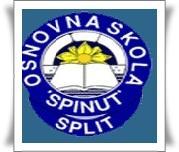 Teslina 12, Split 21000Fax: 021/384-155;Tel.: 021/384-933	Web: www.os-spinut-st.skole.hr;E-mail: ured@os-spinut-st.skole.hrSplit, 13. srpnja 2023.KLASA:       602-01/23-01/71                                                                                                                                             URBROJ:     2181-1-277-23-1                                               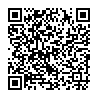 REALIZACIJAŠKOLSKOG KURIKULUMAŠKOLSKA GODINA 2022./2023.ZADRUGA KOLAJNAVOLONTERSKI KLUBŠKOLSKI PJEVAČKI ZBORVIZUALNI IDENTITET ŠKOLEŠKOLSKI SPORTSKI KLUB Školski sportski klub RUĐER KLUB MLADIH TEHNIČARA IZBORNA NASTAVA8.1. Talijanski jezikUčitelj/ica: 8.2. Njemački jezikIzborni predmet njemački jezik: 4. - 8. razred8.3. InformatikaIzborni predmet informatika od 1. do 4. razreda , 7. i 8. razred8.4. VjeronaukDODATNA NASTAVA DODATNA NASTAVAUčitelj/ca:Vini BallarinRazred:2.c Naziv:MatematikaUčitelj/ca: Maja Vlajčević Razred:2. aNaziv:MatematikaDodatna nastava iz matematikeUčiteljica: Jasminka LoddoRazred: 3.bUčitelj/ica: Jasminka LoddoDODATNA NASTAVA IZ MATEMATIKEUčiteljica : Lidija ČajkušićRazred: 3.aRazred: 3. cNaziv: Dodatna nastava - matematika Učiteljica: Nataša LovrićDODATNA NASTAVA IZ MATEMATIKEUčiteljica: Silvija Vranješ Razred: 1.aNaziv: Dodatna nastava iz matematikeUčiteljica: Mia KantarRazred : 4.aNaziv: Dodatna nastava iz matematikeUčiteljica: Luizela BoticaRazred : 4.bNaziv: Dodatna nastava iz matematikeUčiteljica: Esmeralda StanišićRazred : 4.cDODATNA NASTAVAUčiteljica: Katarina SablićRazred: 5. b, c; 6. a, cNaziv: Dodatna nastava iz matematikeUčiteljica: Vesna KorlaetRazred: 6.b. , 7 b, a; 8. aNaziv: Dodatna nastava iz matematikeUčiteljica: Anita PapićRazred: 5. a, 7. c, 8 . b, cNaziv: Dodatna nastava iz matematikeDODATNA NASTAVA, POVIJEST DODATNA NASTAVA- HRVATSKI JEZIKDODATNA NASTAVA – ENGLESKI JEZIKDOPUNSKA  NASTAVANaziv : Dopunska nastava iz matematike i hrvatskog jezikaDOPUNSKA NASTAVA - 2.b Naziv : Dopunska nastava iz matematike Učiteljica : Maja Vlajčević Razred :2. aNaziv : Dopunska nastava iz matematike / hrvatskog jezikaUčiteljica : Lidja Čajkušić Razred : 3.aDopunska nastava iz matematike/hrvatskog jezikaUčiteljica: Jasminka Loddo, 3.bDOPUNSKA NASTAVA  Hrvatski jezik / MatematikaRazred 3. cUčiteljica: Nataša LovrićUčiteljica: Silvija VranješRazred :1.aDOPUNSKA NASTAVA – Hrvatski jezik/MatematikaNaziv: Dopunska nastava iz matematike i hrvatskog jezikaUčiteljica: Mia KantarRazredi: 4.a

Naziv: Dopunska nastava iz matematike i hrvatskog jezikaUčiteljica: Luizela BoticaRazredi: 4.b
Naziv: Dopunska nastava iz matematike i hrvatskog jezikaUčiteljica: Esmeralda StanišićRazredi: 4.c DOPUNSKA NASTAVA IZ HRVATSKOGA JEZIKAUčiteljica: Katarina SablićRazred: 5. b, c; 6. a, cNaziv: Dopunska nastava iz matematikeUčiteljica: Vesna KorlaetRazred: 6. b, ; 7. a, b; 8. a;Naziv: Dopunska nastava iz matematikeUčiteljica: Anita PapićRazred: 5. a;  7. c; 8 b, cNaziv: Dopunska nastava iz matematikeDOPUNSKA NASTAVA – ENGLESKI JEZIKNaziv: Dopunska nastava iz Engleskog jezikaDOPUNSKA NASTAVAUčitelj/ca: Vini BallarinRazred: 2.cPredmet : Matematika / Hrvatski jezikPROJEKTI  Razredna nastava  PROJEKT: Spelling bee- Engleski jezikUčiteljica: Silvija VranješRazred: 1.aPROJEKT: Split - Dioklecijanova palačaRazred: 3.cUčiteljica: Nataša Lovrić PROJEKT: Blue – connect: Umjetnost i morski otpadRazred: 3.cUčiteljica: Nataša LovrićProjektNaziv: Blago našeg MarjanaUčiteljice: Mia Kantar, Luizela Botica, Esmeralda StanišićRazredi: 4.a, 4.b, 4.c ProjektNaziv: Ribarstvo u Dalmaciji – Život od mora i soliUčiteljice: Mia Kantar, Luizela Botica, Esmeralda StanišićRazredi: 4.a, 4.b, 4.c Projekti: Predmetna nastava  Projekt: Međunarodno natjecanje DABARProjekt: Međunarodno natjecanje Klokan bez granicaProjekt: Edukacija djece i djelatnika o oživljavanjuProjekt: Učenje biologije u epidemiološki prilagođenom istraživačkom okruženjuProjekt:  MINI AKADEMIJA ODRŽIVOSTIProjekt: Nacionalna svetišta hrvatskog narodaPROJEKT : Glagoljica, pismo naših predakaUčiteljica : Jelena Šoljak, Anica BašićPROJEKT : Iz Palače GradUčiteljica : Jelena ŠoljakProjekt: Tradicija u novom ruhuPROJEKTVRTIM ZDRAVI FILM  Školski projektiIZVANUČIONIČKA NASTAVA11.1. Školski izleti IZLET: 3.a,b,cRazred: 2.a,b,cIZLET1.a i 1.cUčiteljice: Reić, VranješIZLETIZVANUČIONIČKA NASTAVA(poludnevni izlet)Učiteljice: Mia Kantar, Luizela Botica, Esmeralda StanišićRazredi: 4.a, 4.b, 4.c11.2. Školska ekskurzija Ekskurzija 7.a, 7.b, 7.cEkskurzija: 8.a, b, c11.3. Školski izleti 11.4. Terenska nastavaTerenska nastava1.a,1.b. i 1.cUčiteljice: Mia Kantar, Luizela Botica, Esmeralda Stanišić, Ružica MalešRazredi: 4.a, 4.b, 4.c  Terenska nastava Učiteljice: Vini Ballarin i Maja Vlajčević Razred: 2.a,c TERENSKA NASTAVATERENSKA NASTAVA TERENSKA NASTAVA TERENSKA NASTAVATERENSKA NASTAVA (VUKOVAR)Izvanučionička nastava : Dioklecijanova palačaUčiteljica : Jelena Šoljak11.5. Škola u prirodi Učiteljice: Mia Kantar, Luizela Botica, Esmeralda StanišićRazredi: 4.a, 4.b, 4.c 11.6. Posjet  
POSJET1.a i 1.cUčitelj/ca: Lidija ČajkušićRazred:3.aUčitelj/ca: Lidija ČajkušićRazred:3.aUčiteljica : Lidija Čajkušić Razred : 3.aProjekt i posjet:  Dioklecijanova palačaUčiteljica: Jasminka Loddo, 3.bUčiteljica : Lidija Čajkušić , Jasminka Loddo i Nataša Lovrić Razred : 3.a , 3.b i 3.cUčiteljica : Lidija Čajkušić  Razred : 3.aUčiteljica : Nataša Lovrić Razred : 3.cPOSJETPOSJETPosjet Vukovarskoj Ulici – 6.a
POSJET VUKOVARSKOJ ULICI- 8.a, 8.b, 8.cTreći razred: Katolički vjeronaukPOSJETČetvrti razred: Katolički vjeronaukPOSJETPeti razred: Katolički vjeronaukPOSJETŠesti razred: Katolički vjeronaukPOSJETSedmi razred: VjeronaukPOSJETOsmi razred: Katolički vjeronauk3.b Jasminka LoddoUčiteljica: Jasminka LoddoRazred: 3.b																																			POSJET 11.7. Druge odgojno-obrazovne aktivnosti izvan školeINAINA: 2.a Dramska grupaUčiteljica: Jasminka Loddo, 3.bUčitelj: Jasminka LoddoRazred: 3.bUčiteljica:  Nataša LovrićRazred: 3.c Naziv: Likovno - dramskaVoditelj/ca:Vini BallarinUčenici:          2.c	razredaNaziv :Mali istraživači i kreativci – Likovni natječajVoditelj/ca:Lidija Čajkušić Razred : 3.aNaziv :Mali kreativci Naziv: Gluma i ples, Dramsko-recitatorska skupina, Dramska skupinaUčiteljice: Mia Kantar, Luizela Botica, Esmeralda StanišićRazredi: 4.a, 4.b, 4.cINA- PREDMETNA NASTAVAINA: Likovna grupa
INA: Mladi geografi&Marjanski tići Školska godina 2022./23.*1: Realizacija terenske nastave ovisi o vremenskim uvjetima i epidemiološkim uvjetima, dogovoru s roditeljima te o dinamici dogovora s djelatnicima PŠ Marjan, Oceanografskom institutu za oceanografiju i ribarstvo u Splitu, JVP Split te DHMZ (odjel u Splitu MP Marjan).Zoran Ljubić, prof..1.a12. KULTURNA I JAVNA DJELATNOST ŠKOLEKULTURNA I JAVNA DJELATNOST ŠKOLE2.c  Učiteljica : Lidija Čajkušić Razred : 3.aUčiteljica : Nataša LovrićRazred : 3.cKULTURNA I DRUŠTVENA JAVNA DJELATNOST ŠKOLE: 1.a i 1.cKULTURNA I DRUŠTVENA DJELATNOST (PB)6.aKULTURNA I JAVNA DJELATNOST ŠKOLEPROJEKTIUčiteljica : Lidija Čajkušić Razred : 3.aProjekt : I ja sam tu za tebeVečera za beskućnikeIzvanučionička nastava – paljenje svijeća u Vukovarskoj ulici ( 6. b razred )INA Čuvari baštineŠKOLSKI PJEVAČKI ZBOR* Realizacija predviđenih aktivnosti i načina izvođenja nastave ovisi o epidemiološkim uvjetima.  KULTURNA I JAVNA DJELATNOSTUčiteljica: Jasenka Bracanović-GrizeljNaziv Svjetski dan sportaPredsjednica Školskog odbora: Nina Stričević, prof.Ravnateljica  škole:Sanja Čagalj, prof.Učitelj/ica: Anica Bašić i učitelji, voditelji izvannastavnih aktivnosti u Školi Naziv INA Učenička zadruga Kolajna Ciljevi Učenici su istraživali materijale, sredstva i sadržaje umjetničkog izraza i prirodnih pojava, razvijali suradničke odnose i komunikacijske vještine u zajedničkim aktivnostima i stvaralačkom radu s vršnjacima te stjecali samopouzdanje i ustrajnost u radu na nastavi Likovne grupe koja je djelomično provela aktivnosti jer nije sudjelovala na smotri učeničkih zadruga.Nisu stjecali znanja iz poduzetničkih aktivnosti, u području gospodarstva te rada i zanimanja u neposrednoj okolini i društvu jer takve aktivnosti nismo u potpunosti provodili. Namjena aktivnosti, broj učenika Namjena aktivnosti nije potpuno ostvarena/Poduzetništvom razvijati osobe osposobljene za uočavanje prilika u kojima svoje ideje mogu pretvoriti u djelatnost u različitim situacijama Pomoću umjetnosti razvijati izražajne, praktične i kreativne sposobnosti učenika koji aktivno sudjeluju u oblikovanju kulture svoje neposredne okoline 
 10-15 učenikaNositelji aktivnosti i njihova odgovornost učenici pedagoška služba vanjski suradnici /nije ostvarenoNačin realizacije –aktivnosti  Učenici su istraživali i prikupljali informacije o zadanim temama, crtali, slikali, oblikovali glinom praktična primjena doživljenog i naučenog/ likovno oblikovanje i dizajniranje proizvoda Vremenik  tijekom školske godine 2022./23. Troškovnik  troškova nema Način praćenja opisno praćenje fotografiranje aktivnosti Način korištenja rezultata vrednovanja  (vidljivost) predstavljanje dječjih radova na smotrama učeničkih zadruga i objava aktivnosti i radova na web stranici Škole nije ostvarena, prodajne izložbe: sudjelovanje u projektu A di si ti? /Udruga Most i na Danima školeUčitelj/ica: Anica Bašić Naziv INA Vizualni identitet škole Ciljevi Učenici su istraživali materijale, sredstva i sadržaje likovno umjetničkog izraza, razvijali vještine i iskustva sa kombiniranim likovnim tehnikama, razvijali kreativnost u oblikovanju školskog prostora, razvijali suradničke odnose i komunikacijske vještine u zajedničkim aktivnostima i stvaralačkom radu s vršnjacima. Namjena aktivnosti, broj učenika Učenici su: aktivno sudjelovali u likovnom stvaralaštvu za ugodnije radno okruženje, rukama iskazali fine motoričke vještine, samostalno i u grupi oblikovali jednostavne i složene likovne zadatke, izrazili svoje ideje u estetskom uređenju interijera škole, primijenili motive hrvatske kulturne baštine 23 učenika Nositelji aktivnosti i njihova odgovornost učenici učiteljica Predviđene aktivnosti (način realizacije)   Učenici su skicirali ideje, crtali, slikali, kombinirali slikarske i prostorno plastičke tehnike, pripremali panoe, izlagali radove.Postavili su tematske izložbe u interijeru Škole / Svi Sveti, Vukovar u srcu, Božić, Nova godina, Međunarodni dan zagrljaja, Pokladi, Svjetski dan šuma, Međunarodni dan sreće, Uskrs, Dani školeDjelomično su realizirani datumi u smislu nedovršenosti likovnih radova pa samim tim i izlaganja radova/ Svjetski dan kišobrana, Svjetski dan voda, Svjetski dan sunca dok obilježavanje datuma: Svjetski dan smijeha i Dan sv. Patrika nije realizirano zbog izostanaka djece, prekida nastave zbog praznika i nedostatka vremena.Vremenik  Tijekom školske godine 2022./23. ovisno o dogovorenom obilježavanju značajnih datuma, blagdana, praznika... Troškovnik  Troškovi za razni pribor i materijale potrebne za estetsko uređenje škole Način praćenja opisno praćenje, fotografiranje aktivnosti u fazama (djelomično)  Način korištenja rezultata vrednovanja  (vidljivost) Uređivanje školskih panoa, školske izložbe  Objavljivanje učeničkih radova i aktivnosti na web stranici Škole nije realizirano.Učitelj/ica:Učiteljica tjelesne i zdravstvene kulture - Jasenka Bracanović-GrizeljNazivŠkolski sportski klub  RUĐERCiljeviSudjelovanje što većeg broja djece na sportskim natjecanjima te razvoj motoričkih sposobnosti te usvajanje tehnike, taktike i pravila sportske igre.Poticati uključivanje što većeg broja učenika u školske sportske aktivnosti, a posebice učenika s invaliditetom,  provoditi i promovirati programe koje organiziraju Hrvatski I županijski školski športski savezi te poticati učenike na uključivanje u iste.  Razvijanje odgojnih i kulturnih vrijednosti učenika putem školskih sportskih aktivnosti,Namjena aktivnosti,Uvođenje što većeg broja učenika u sustav školskih sportskih natjecanja te razvijanje svijesti prema pravilima sportskog ponašanja po načelima fair playa. poticati etička i moralna načela, poštovanje ljudskog dostojanstva,  tolerancije, nenasilja i kulture sporta,broj učenika123 učenika Nositelji aktivnosti i njihova odgovornostUčiteljice TZK Jasenka Bracanović-Grizelj i Mirela BiočićPredviđene aktivnosti (način realizacije)Školska natjecanja: međurazredna u odbojci i revijalna utakmica u sklopu akcije NŠNBOsnovna škola SPINUT - Naslovnica-Home - SVJETSKI DAN SPORTA (skole.hr)Školska, gradska, županijska, međužupanijska, poluzavršna i završna natjecanja na državnoj razini. Natjecanja u nogometu, košarci, odbojci, plivanju, gimnastici, streljaštvu, atletici, krosu, košarci, futsalu, stolnom tenisu za dječake i djevojčice od 1-8 razredaVremenikTijekom cijele školske godine 2022/23    REALIZIRANO U POTPUNOSTITroškovnikLopte, dresovi, mreže, reketi i drugi sportski rekvizitiNačin praćenjaAktivirati što veći broj učenika da se uključi u sportske aktivnosti te tako širiti pozitivne poruke o bavljenju sportom u bilo kakvom oblikuNačin vrednovanjavidljivostIzvješća o provedenim aktivnostima i natjecanjima tijekom cijele školske godine te na osnovu ostvarenih rezultata na turnirima, analizi igre te pohvalama i nagradama. Na kraju školske godini na priredbi NŠNB podjela zahvalnica i priznanja najuspješnijim učenicimaOsnovna škola SPINUT - Naslovnica-Home - NOVI USPJESI U SPORTU (skole.hr)Osnovna škola SPINUT - Naslovnica-Home - DRŽAVNO NATJECANJE U ATLETICI (skole.hr)Osnovna škola SPINUT - Naslovnica-Home - DRŽAVNO NATJECANJE U KROSU (skole.hr)Osnovna škola SPINUT - Naslovnica-Home - JESENSKI KROS - JESENSKI KROS (skole.hr)Osnovna škola SPINUT - Naslovnica-Home - NATJECANJE U GIMNASTICI - NATJECANJE U GIMNASTICI (skole.hr)UčiteljiceMilena Kačunić i Marija MiljanovićCiljeviUčenike osposobiti za samostalnu, aktivnu i svrsishodnu komunikaciju na njemačkom jeziku te za razvoj višejezičnosti.Pozitivno utjecati na cjelokupni jezični razvoj učenika.Učenicima omogućiti upoznavanje kulturnih obilježja njemačkog govornog područja i time poticati stav prema drugim kulturama, a i svojoj.Pozitivno utjecati na cjelokupan razvoj osobnosti učenika unaprjeđivanjem njihovih kognitivnih sposobnosti, strategija učenja i socijalnih vještina poticanjem kritičkog mišljenja i kreativnih sposobnosti.Učenike potaknuti i osposobiti za cjeloživotno učenje davanjem različitih izvora znanja.Kod učenika osvijestiti jezičnu, gospodarsku i kulturnu povezanost sa zemljama njemačkog govornog područja.Namjena aktivnostiRazvoj komunikacijsko jezične kompetencije, međukulturalno jezične kompetencije i samostalnosti u ovladavanju jezikom. Razvijanje A1 i A2 razine jezičnih vještina slušanja, čitanja, pisanja i govorenja kroz teme prilagođene dobi i interesima učenika.Način realizacije aktivnostiNastava se izvodi u učionici. U nastavi se osim klasičnih materijala (udžbenik i radna bilježnica) koriste i digitalno izdanje udžbenika, rječnici,  filmovi, lektire, časopisi, posteri, igre, radio i razni dodatni materijali kako bi učenici što lakše usvojili novo gradivo. Broj učenika4.abc (26 učenika); 5.a (12), 5.bc (17); 6.a (8), 6.bc (6); 7.abc (9); 8.abc (7)VremenikTijekom školske godine 2022./2023. ( 70 sati )TroškovnikTroškovi fotokopiranja, materijala za izradu plakata, narudžbe časopisa i lektira na njemačkom jeziku.Način vrednovanja  i korištenja rezultata vrednovanjaTijekom školske godine provodi se formativno i sumativno vrednovanje postignuća učenika. Formativno vrednovanje sastoji se od vrednovanja za učenje (inicijalna provjera, kratke pisane provjere, izlazne kartice, kvizovi, domaće zadaće, promatranje i analiza aktivnosti tijekom individualnoga rada, rada u paru, rada u skupini, posteri i sl.) i vrednovanja kao učenje (liste za praćenje/procjenu/samoprocjenu samostalnoga rada, rada u paru, rada u skupini, digitalnih zadataka, projektnih zadataka, palčevi). Formativni oblici vrednovanja pomažu učenicima razviti samostalne pristupe učenju i unaprijediti svoje učenje, a učitelju prilagoditi svoje poučavanje potrebama ciljne skupine. Sumativno vrednovanje (pisana provjera, usmena provjera, opažanja izvedbe učenika u aktivnosti/praktičnome radu/istraživanju, analiza učeničkih uradaka, zadataka esejskoga tipa, izvješća/radova/plakata/prezentacija) služi za procjenu ostvarenosti odgojno-obrazovnih ishoda nakon određenog razdoblja učenja i poučavanja odnosno za dodjeljivanje brojčane ocjene. Ocjene trebaju biti transparentne, a učenike treba upoznati s elementima i kriterijima praćenja i vrednovanja. Učenicima je potrebno dati neposrednu povratnu informacija o ostvarenom  uspjehu. Učenici također trebaju znati da se praćenje provodi kontinuirano te da se svaka aktivnost može vrednovati. Sastavnice za ocjenjivanje i kriteriji ocjenjivanja: slušanje s razumijevanjem, čitanje s razumijevanjem, govorenje i pisanje. Učitelj/ica: Dubravka Biliškov ( zamjena Karla Krstulović )Nastavni predmet Matematika Ciljevi - omogućiti stjecanje dodatnih matematičkih znanja potrebnih za bolje razumijevanje pojava i zakonitosti u svijetu - razvijati matematičke kompetencije te vještine i sposobnosti  Namjena aktivnosti, (broj uč.) - kod darovitih učenika poticati aktivno sudjelovanje i suradnju u rješavanju matematičkih zadataka - razvijati logičko mišljenje i zaključivanje - poticati darovitost   - omogućiti talentiranim učenicima stjecanje znanja i vještina kao temelj za cjeloživotno učenje 6 učenika Nositelji aktivnosti i njihova odgovornost - učiteljica, učenici Način realizacije –aktivnosti     - natjecanje Dabar,11.mj.2022.,natjecanje Klokan bez granica 16.03.2023.,(1 učenik u 10% najboljih ) Vremenik  - jedan sat tjedno, 35 sati godišnje Troškovnik  - troškovi ispisa (papir, toner) Način praćenja - praćenje učeničkih postignuća kroz pisane radove i sudjelovanje na natjecanjima Način korištenja rezultata vrednovanja (vidljivost) Klokan bez granica- 1 učenik u 10 % najboljih(Nera Parmać)- 16.03.2023.  CiljeviOčekivani ishodi i postignućaProširivanje osnovnih znanja i činjenica. Primijeniti matematička znanja , sposobnosti i umijeća pri rješavanju složenijih zadataka i matematičkih problema.Usvajanje znanja i vještina koje omogućuju uspješnu primjenu u svakodnevnom životu. Cilj je proširiti osnovna znanja i činjenice,primijeniti matematička znanja,sposobnosti i umijeća pri rješavanju složenijih zadataka i matematičkih problema.Razvijati interes za sadržaje matematike,razvijati logičko mišljenje.Tražiti nove načine rješavanja problemskih zadataka,slušati jedni druge pri analizi riješenih zadataka.Razvijati interes za sadržaje matematike. Rješavanjem matematičkih zadataka razvijati logičko mišljenje. Poticati uključivanje učenika na sudjelovanje na matematičkim natjecanjima, susretima i smotrama, dosjetke,rebusi,matematičke mozgalice,zadatci riječima,jasna formulacija odgovora,brojčani zadatci,geometrija,zadatci pitalice bez računskog rješenja,samo logično rješenje.Namjena aktivnostiAktivnosti su namjenjene učenicima koji imaju razvijen inters , sposobnosti i umijeća za matematiku. Kod učenika koji imaju sposobnosti savladavanja ili dara za usvajanje zahtjevnijih zadataka iz područja matematike potiče se razvoj vještina i stavova te razvija  kreativno i konstruktivno mišljenje dodatnim bavljenjem raznolikim matematičkim sadržajima.Planirani broj učenika i troškovnikOd 4-5 Kotizacija za sudjelovanje u natjecanju KlokanPlanirani broj sati1 sat tjedno = 35 sati godišnjeSvi sati su realizirani (36)Način realizacijeNatjecanje Sudoku 11.mj 2022., natjecanje Dabar,11.mj.2022.,natjecanje Klokan bez granica 16.03.2023.,(1 učenik u 10% najboljih E.M)Festival matematike 5.05.2023.(4 učenika od toga dvoje učenika T.J i E.M osvojili 1.mjesto))Način vrednovanja i korištenja rezultataSudoku zauzeto 6.,9.,i 13. mjesto u kategoriji od 1.do 4. razreda- 11.mj.2022.Natjecanje Dabar – 3.učenika plasiralo se u 10 % najboljih( Toni Jeličić i Elena Mršić)- 11.mj.2022.Klokan bez granica- 1 učenik u 10 % najboljih(Elena Mršić)- 16.03.2023.Festival matematike ekipno- 2 učenika osvojila 1. mjesto(Toni Jeličić i Elena Mršić)- 5.05.2023.Učitelj/ica: Maja Vlajčević Nastavni predmet Matematika Ciljevi Proširivanje osnovnih znanja i činjenica i omogućavanje stjecanja dodatnih matematičkih znanja potrebnih za bolje razumijevanje pojava i zakonitosti u svijetu. Primijeniti matematička znanja , sposobnosti i umijeća pri rješavanju složenijih zadataka i matematičkih problema. Usvajanje znanja i vještina koje omogućuju uspješnu primjenu u svakodnevnom životu. Namjena aktivnosti, (broj uč.) Razvijati interes za sadržaje matematike. Rješavanjem matematičkih zadataka razvijati logičko mišljenje. Poticati uključivanje učenika na sudjelovanje na matematičkim natjecanjima, susretima i smotrama. Poticati darovitost, omogućiti talentiranim učenicima stjecanje znanja i vještina kao temelj za učenje cijelog života. Aktivnosti su namijenjene učenicima koji imaju razvijen interes , sposobnosti i umijeća za matematiku. Formiranje skupine, dosjetke, rebusi, matematičke mozgalice, zadatci riječima, jasna formulacija odgovora, brojčani zadatci, geometrija, zadatci pitalice bez računskog rješenja, samo logično rješenje. 5-10 učenika Nositelji aktivnosti i njihova odgovornost Učenici i učiteljica.  Redovito dolaženje, priprema zanimljivih zadataka za razvijanje logičkog mišljenja vodeći računa o potrebama i mogućnostima svakog djeteta. Održavanje pozitivne atmosfere u razredu. Način realizacije –aktivnosti natjecanje Klokan bez granica 16.03.2023.,(1 učenik u 10% najboljih S.M)Vremenik  1sat tjedno (5. šk. sat) Troškovnik  Papir za kopiranje, kotizacija za natjecanja ako ih bude Način praćenja Redovitim provjeravanjem riješenih zadataka te evidencijom rada svakog učenika. Način korištenja rezultata vrednovanja (vidljivost) Samovrednovanje učenika na satu dodatne nastave, kvizovi, natjecanja na nivou države (Klokan bez granica)., natjecanja na nivou Županije (Festival matematike i školsko te županijsko natjecanje iz matematike i /ili natjecanja putem interneta),izrada zadataka ,križaljki i sl. kroz projekt Smart razred.Učitelj/ica:Jasminka LoddoNastavni predmetmatematikaCiljevi- razvijati sposobnosti i umijeća rješavanja matematičkih problema- primijeniti stečena znanja u svakodnevnom životuNamjena aktivnosti, (broj uč.)- razvijati logičko mišljenje i interes za dodatne sadržaje matematike - poticati učenike na aktivnost i suradnju u rješavanju matematičkih zadataka- 4 učenikaNositelji aktivnosti i njihova odgovornost- učiteljica i učenici- učiteljica će pribaviti suglasnost i privolu od roditeljaNačin realizacije –aktivnosti- pismeni rad, rad kroz igru, rad na računalu- sudjelovanje na natjecanju Klokan- 16.3.2023., Dabar 11.2022., Dalmatinski festival matematike 5.5.2023.- individualno i grupno rješavanje matematičkih zadataka; izlaganje, objašnjavanjeVremenik 1šk. sat tjednoTroškovnik nema troškovaNačin praćenja- individualnoNačin korištenja rezultata vrednovanja(vidljivost)- osobno zadovoljstvo učenika- vrednovanje osobnog i zajedničkog rada učenikaDabar natjecanje- učenica zauzela u 10% najboljih (Ema Stojković)Klokan natjecanje- natjecalo se 10 učenika, nisu se plasirali među bolja mjestaFestival matematike nismo se natjecali jer smo bili na izletu.Ciljevi- razvijati sposobnosti i umijeća rješavanja matematičkih problema- razvijati matematičke kompetencijeNamjena aktivnosti - kod učenika razvijati interes za sadržaje matematike- rješavanjem matematičkih zadataka razvijati logičko mišljenje i pripremati se za složenije i zahtjevnije zadatke-poticati učenike na sudjelovanje  na matematičkim natjecanjima, susretima i smotramaNačin realizacije aktivnosti- rad u paru i skupini- razgovor, izlaganje, objašnjavanje, tumačenje, crtanje, demonstracija, rad s tekstom, -pismeni rad, rad na računalu, matematičke mozgalice i igre Natjecanje Sudoku 11.mj 2022., Natjecanje Dabar,11.mj.2022.Natjecanje Klokan bez granica 16.03.2023.  Broj učenika10VremenikTijekom školske godine 2022./2023. ( 35 sati )TroškovnikTrošak prijave cca 15 kn po učeniku za međunarodno natjecanje „Klokan bez granica“ (snose učenici)Način vrednovanja  i korištenja rezultata vrednovanja- praćenje učeničkih postignuća  kroz nastavne listiće i samostalno istraživanjeNatjecanje Sudoku 11.mj 2022., Natjecanje Dabar,11.mj.2022Natjecanje Klokan bez granica 16.03.2023.   ( 2. učenika u 10 % najboljih ; Bartol Luketin i Cvita Cicarelli  osvojili 5. mjesto )Učitelj/ica: Nataša Lovrić Nastavni predmet Matematika Ciljevi - razvijati sposobnosti i umijeća rješavanja matematičkih problema - primijeniti stečena znanja u svakodnevnom životu Namjena aktivnosti, (broj uč.) - razvijati logičko mišljenje i interes za dodatne sadržaje matematike  - poticati učenike na aktivnost i suradnju u rješavanju matematičkih zadataka - broj učenika: 3Nositelji aktivnosti i njihova odgovornost - učiteljica i učenici - učiteljica će pribaviti suglasnost i privolu od roditelja Način realizacije –aktivnosti - razgovor, izlaganje, objašnjavanje, demonstracija, crtanje, pismeni rad, rad na računalu, matematičke igre…- rješavanje matematičkih zadataka – individualno, u paru, u skupini- sudjelovanje na matematičkim natjecanjima: Dabar (studeni, 2022.)Klokan bez granica (ožujak 2023.), Dalmatinski festival matematike (svibanj, 2023. - nitko nije sudjelovao zbog odlaska na izlet)Vremenik  1šk. sat tjedno - tijekom šk. god. 2022./2023.-realizirano: 35 satiTroškovnik  - kotizacija za sudjelovanje na  natjecanju Klokan bez granica Način praćenja - individualno Način korištenja rezultata vrednovanja (vidljivost) - osobno zadovoljstvo učenika - vrednovanje osobnog i zajedničkog rada učenika - rezultati s matematičkih natjecanja: Dabar - učenik Ivan Jurič među 10% najboljihCiljeviOčekivani ishodi i postignućaProširivanje osnovnih znanja i činjenica. Primijeniti matematička znanja , sposobnosti i umijeća pri rješavanju složenijih zadataka i matematičkih problema. Usvajanje znanja i vještina koje omogućuju uspješnu primjenu u svakodnevnom životu. Cilj je proširiti osnovna znanja i činjenice ,primijeniti matematička znanja, sposobnosti i umijeća pri rješavanju složenijih zadataka i matematičkih problema. Razvijati interes za sadržaje matematike, razvijati logičko mišljenje. Tražiti nove načine rješavanja problemskih zadataka, slušati jedni druge pri analizi riješenih zadataka.Razvijati interes za sadržaje matematike. Rješavanjem matematičkih zadataka razvijati logičko mišljenje. Namjena aktivnostiAktivnosti su namijenjene  učenicima koji imaju razvijen interes , sposobnosti i umijeća za matematiku. Kod učenika koji imaju sposobnosti savladavanja ili dara za usvajanje zahtjevnijih zadataka iz područja matematike potiče se razvoj vještina i stavova te razvija  kreativno i konstruktivno mišljenje dodatnim bavljenjem raznolikim matematičkim sadržajima.Planirani broj učenikaOd 3-4Planirani broj sati1 sat tjedno = 35 sati godišnjeSvi sati su realizirani – 35 satiNačin realizacijeEkipni i frontalni oblik rada ,prema proširenom i dopunjenom programu redovne nastave, rad na računalu, rad kroz igru, matematičke mozgalice. Složeniji zadatci prema redovitom planu i programu, uočavanje i razumijevanje računskih radnji. Tražiti nove načine rješavanja problemskih zadataka, slušati jedni druge pri analizi riješenih zadataka.Način vrednovanja i korištenja rezultataSamovrednovanje  učenika na satu dodatne nastave, kvizovi ,natjecanja. Zadovoljstvo učenika, međurazredna natjecanja na nivou škole. Uspješno riješeni radni listići i zadaci, kvalitetno osmišljeni zadaci zadani riječima (rad učenika).Ciljevi- proširiti osnovna znanja i činjenice- primijeniti matematička znanja,  sposobnosti i umijeća pri rješavanja složenijih zadataka i matematičkih problemaNamjena aktivnosti, (broj uč.)- razvijati interes za sadržaje matematike- osposobiti učenike i učenice da sami pronalaze najbolje načine rješavanja zadataka vodeći brigu o pravilima i zakonitostima matematike- omogućiti učenicima i učenicama širi spektar zadataka koji potiču razvijanje logičkih, misaonih i kognitivnih sposobnosti- poticati uključivanje učenika i učenica na sudjelovanje na matematičkim natjecanjima, susretima i smotramaBroj učenika i učenica: 4.a - 13Nositelji aktivnosti i njihova odgovornostUčenici, učenice i učiteljica - priprema zanimljivih zadataka za razvijanje logičkog mišljenja - održavanje pozitivne i motivirajuće atmosfere Način realizacije –aktivnosti - suradničko učenje i rad u skupinama, individualan rad- rad na računalu- različite kviz-igre i matematičke mozgalice - rješavanje složenijih zadataka prema redovitom planu i programu- razumijevanje i primjena matematičkih zakonitostiVremenik 1 sat tjedno, tijekom godine 35 satiRealizrano je 35 sati.Troškovnik Papir za kopiranje, kotizacija za natjecanja ako ih budeNačin praćenja- praćenje individualnog interesa za rad i napredovanja učenika i učenica  - samovrjednovanje učenika i učenica tijekom nastavnog sataNačin korištenja rezultata vrednovanja(vidljivost)Natjecanje „Sudoku“ (11. mjesec 2022. g.) – na natjecanju je sudjelovalo 6 učenika (4 učenika s dodatne nastave); učenici Marin Božanić i Marin Franić plasirali su se na regionalno natjecanje.Natjecanje „Dabar“ (11. mjesec 2022. g.) – na natjecanju je sudjelovalo 12 učenika (11 učenika s dodatne nastave) Školsko natjecanje iz matematike (26. 1. 2023. g.) – na natjecanju je sudjelovalo 12 učenika (11 učenika s dodatne nastave); učenici Marko Magazinović i Marin Franić plasirali su se na županijsko natjecanje na kojem je Marin Franić osvojio 4. mjestoNatjecanje „Klokan bez granica“ (16. 3. 2023. g.) – na natjecanju je sudjelovalo 9 učenika; učenik Marin Franić plasirao se u 10 % najboljihNatjecanje „Dalmatinski festival matematike“ (5. 5. 2023. g.) – na ekipnom natjecanju su sudjelovali učenici Marin Božanić i Marin Franić i osvojili su prvo mjestoCiljevi- proširiti osnovna znanja i činjenice- primijeniti matematička znanja,  sposobnosti i umijeća pri rješavanja složenijih zadataka i matematičkih problemaNamjena aktivnosti, (broj uč.)- razvijati interes za sadržaje matematike- osposobiti učenike i učenice da sami pronalaze najbolje načine rješavanja zadataka vodeći brigu o pravilima i zakonitostima matematike- omogućiti učenicima i učenicama širi spektar zadataka koji potiču razvijanje logičkih, misaonih i kognitivnih sposobnosti- poticati uključivanje učenika i učenica na sudjelovanje na matematičkim natjecanjima, susretima i smotramaBroj učenika i učenica: 4.b - 3Nositelji aktivnosti i njihova odgovornostUčenici, učenice i učiteljica - priprema zanimljivih zadataka za razvijanje logičkog mišljenja - održavanje pozitivne i motivirajuće atmosfere Način realizacije –aktivnosti - suradničko učenje i rad u skupinama, individualan rad- rad na računalu- različite kviz-igre i matematičke mozgalice - rješavanje složenijih zadataka prema redovitom planu i programu- razumijevanje i primjena matematičkih zakonitostiVremenik 1 sat tjedno, tijekom godine 35 satiRealizrano je 36 sati.Troškovnik Papir za kopiranje, kotizacija za natjecanja ako ih budeNačin praćenja- praćenje individualnog interesa za rad i napredovanja učenika i učenica  - samovrednovanje učenika i učenica tijekom nastavnog sataNačin korištenja rezultata vrednovanja(vidljivost)Natjecanje „Sudoku“ (11. mjesec 2022. g.) – na natjecanju je sudjelovalo 6 učenika (4 učenika s dodatne nastave); učenici Marin Božanić i Marin Franić plasirali su se na regionalno natjecanje.Natjecanje „Dabar“ (11. mjesec 2022. g.) – na natjecanju je sudjelovalo  4 učenika  :Lovre Papak , Mariano Perišić, Miko Barišić, Jure Šipalo Školsko natjecanje iz matematike (26. 1. 2023. g.) – na natjecanju je sudjelovalo  4 učenika Miko Barišić , Lena Meštrov, Duje FranićNatjecanje „Klokan bez granica“ (16. 3. 2023. g.) – na natjecanju je sudjelovalo 4 učenika; Duje Franić, Lena, Meštrov, Mariano Perišić, jure Šipalo , Duje Franić je osvojio 33. mjesto od 329.Natjecanje „Dalmatinski festival matematike“ (5. 5. 2023. g.) – na ekipnom natjecanju su sudjelovali učenici Jure Šipalo i  Duje FranićCiljevi- proširiti osnovna znanja i činjenice- primijeniti matematička znanja,  sposobnosti i umijeća pri rješavanja složenijih zadataka i matematičkih problemaNamjena aktivnosti, (broj uč.)- razvijati interes za sadržaje matematike- osposobiti učenike i učenice da sami pronalaze najbolje načine rješavanja zadataka vodeći brigu o pravilima i zakonitostima matematike- omogućiti učenicima i učenicama širi spektar zadataka koji potiču razvijanje logičkih, misaonih i kognitivnih sposobnosti- poticati uključivanje učenika i učenica na sudjelovanje na matematičkim natjecanjima, susretima i smotramaBroj učenika i učenica: 4.c - 12Nositelji aktivnosti i njihova odgovornostUčenici, učenice i učiteljica - priprema zanimljivih zadataka za razvijanje logičkog mišljenja - održavanje pozitivne i motivirajuće atmosfere Način realizacije –aktivnosti - suradničko učenje i rad u skupinama, individualan rad- rad na računalu- različite kviz-igre i matematičke mozgalice - rješavanje složenijih zadataka prema redovitom planu i programu- razumijevanje i primjena matematičkih zakonitostiVremenik 1 sat tjedno, tijekom godine 35 satiRealizrano je 36 sati.Troškovnik Papir za kopiranje, kotizacija za natjecanja ako ih budeNačin praćenja- praćenje individualnog interesa za rad i napredovanja učenika i učenica  - samovrjednovanje učenika i učenica tijekom nastavnog sataNačin korištenja rezultata vrednovanja(vidljivost)Natjecanje „Sudoku“ (11. mjesec 2022. g.) – na natjecanju je sudjelovalo 4 učenika i učenice. Učenica Paula Vuković je osvojila 3. mjesto na regionalnom natjecanju.Natjecanje „Dabar“ (11. mjesec 2022. g.) – na natjecanju je sudjelovalo 10 učenika i učenica. Učenica Paula Vuković je plasirana među prvih 10%. Školsko natjecanje iz matematike (26. 1. 2023. g.) – na natjecanju je sudjelovalo 12 učenika i učenica.Natjecanje „Klokan bez granica“ (16. 3. 2023. g.) – na natjecanju je sudjelovalo 15 učenika i učenica.Natjecanje „Dalmatinski festival matematike“ (5. 5. 2023. g.) – na ekipnom natjecanju je sudjelovala učenica Bruna Juračić.CiljeviOtkrivanje darovite djece i poticanje razvoja njihove darovitosti. Proširivanje i produbljivanje znanja, usvajanje dodatnih sadržaja u skladu s interesima učenika. Uključivanje učenika na školska i županijska natjecanja. Namjena aktivnostiRazvijanje matematičke logike, jasnoća i preciznost izražavanja, točnost računanja, poticanje učenika na sudjelovanje na natjecanjima i susretima („Klokan bez granica“; Večer matematike; otvoreno ekipno natjecanje na Festivalu matematike; Festival znanosti), razvijanje spoznaje o važnosti matematike u svakodnevnom životu.Planirani broj učenika16Planirani/realizirani broj satiPlanirano je 35 sati dodatne nastave, uz pojačani rad pred natjecanje.
Realizirano je 47 sati.Način realizacijePrimjenjuju se različite metode i oblici rada. TroškovnikTrošak prijave cca 15 kn po učeniku za međunarodno natjecanje „Klokan bez granica“ (snose učenici), trošak prijave cca 200 kn po grupi (4 učenika) za ekipno natjecanje na Dalmatinskom Festivalu matematike.Potrebni materijali- zbirka zadataka, papir za fotokopiranje, omotnice za šifreNačin vrednovanja i korištenja rezultataNatjecanje Sudoku 11.mj 2022., natjecanje Dabar,11.mj.2022.,natjecanje Klokan bez granica 16.03.2023. Na natjecanju Sudoku sudjelovalo je 56 učenika OŠ Spinut. Na regionalno natjecanje se plasirao učenik Marko Škaričić.Na natjecanju Dabar sudjelovalo je 85 učenika OŠ Spinut, a 8 učenika plasiralo se u 10% najboljih u RH (Lara Uljević, Kristijan Gabrić, Franka Jajac, Petra Kuzmanić, Luka Visković, Marko Bačić, Jan Grgić Martin i Nina Boboš).Na natjecanju Klokan je sudjelovalo 93 učenika OŠ Spinut.Na ekipnom natjecanju u sklopu Dalmatinskog festivala matematike sudjelovalo je 28 učenika OŠ Spinut.CiljeviOtkrivanje darovite djece i poticanje razvoja njihove darovitosti. Proširivanje i produbljivanje znanja, usvajanje dodatnih sadržaja u skladu s interesima učenika. Uključivanje učenika na školska i županijska natjecanja. Namjena aktivnostiRazvijanje matematičke logike, jasnoća i preciznost izražavanja, točnost računanja, poticanje učenika na sudjelovanje na natjecanjima i susretima („Klokan bez granica“; Večer matematike; otvoreno ekipno natjecanje na Festivalu matematike; Festival znanosti), razvijanje spoznaje o važnosti matematike u svakodnevnom životu.Planirani broj učenika9Planirani/realizirani broj satiPlanirano je 35 sati dodatne nastave, uz pojačani rad pred natjecanje.
Realizirano je 35 sati.Način realizacijePrimjenjuju se različite metode i oblici rada. TroškovnikTrošak prijave cca 15 kn po učeniku za međunarodno natjecanje „Klokan bez granica“ (snose učenici), trošak prijave cca 200 kn po grupi (4 učenika) za ekipno natjecanje na Dalmatinskom Festivalu matematike.Potrebni materijali- zbirka zadataka, papir za fotokopiranje, omotnice za šifreNačin vrednovanja i korištenja rezultataŠkolsko natjecanje iz matematike održano 26. siječnja 2023. - sudjelovalo je  1 učenik šestih razreda, 1 učenik sedmog razreda, 6 učenika osmih razreda.Natjecanje Sudoku 11.mj 2022., natjecanje Dabar,11.mj.2022.,natjecanje Klokan bez granica 16.03.2023. Na natjecanju Sudoku sudjelovalo je 56 učenika OŠ Spinut. Na regionalno natjecanje se plasirao učenik Marko Škaričić.Na natjecanju Dabar sudjelovalo je 85 učenika OŠ Spinut, a 11 učenika plasiralo se u 10% najboljih u RH ( Viktor Bačić, Roko Rodin , Nina Višić, Lara Uljević, Kristijan Gabrić, Franka Jajac, Petra Kuzmanić, Luka Visković, Marko Bačić, Jan Grgić Martin i Nina Boboš).Na natjecanju Klokan je sudjelovalo 93 učenika OŠ Spinut.Na ekipnom natjecanju u sklopu Dalmatinskog festivala matematike sudjelovalo je 28 učenika OŠ Spinut.CiljeviOtkrivanje darovite djece i poticanje razvoja njihove darovitosti. Proširivanje i produbljivanje znanja, usvajanje dodatnih sadržaja u skladu s interesima učenika. Uključivanje učenika na školska i županijska natjecanja. Namjena aktivnostiRazvijanje matematičke logike, jasnoća i preciznost izražavanja, točnost računanja, poticanje učenika na sudjelovanje na natjecanjima i susretima („Klokan bez granica“; Večer matematike; otvoreno ekipno natjecanje na Festivalu matematike; Festival znanosti), razvijanje spoznaje o važnosti matematike u svakodnevnom životu.Planirani broj učenika16Planirani/realizirani broj satiPlanirano je 35 sati dodatne nastave, uz pojačani rad pred natjecanje.
Realizirano je 35 sati.Način realizacijePrimjenjuju se različite metode i oblici rada. TroškovnikTrošak prijave cca 15 kn po učeniku za međunarodno natjecanje „Klokan bez granica“ (snose učenici), trošak prijave cca 200 kn po grupi (4 učenika) za ekipno natjecanje na Dalmatinskom Festivalu matematike.Potrebni materijali- zbirka zadataka, papir za fotokopiranje, omotnice za šifreNačin vrednovanja i korištenja rezultataNatjecanje Sudoku 11.mj 2022., natjecanje Dabar,11.mj.2022.,natjecanje Klokan bez granica 16.03.2023. Na natjecanju Sudoku sudjelovalo je 56 učenika OŠ Spinut. Na regionalno natjecanje se plasirao učenik Marko Škaričić.Na natjecanju Dabar sudjelovalo je 85 učenika OŠ Spinut, a 11 učenika plasiralo se u 10% najboljih u RH (Viktor Bačić, Roko Rodin , Nina Višić, Lara Uljević, Kristijan Gabrić, Franka Jajac, Petra Kuzmanić, Luka Visković, Marko Bačić, Jan Grgić Martin i Nina Boboš).Na natjecanju Klokan je sudjelovalo 93 učenika OŠ Spinut.Na ekipnom natjecanju u sklopu Dalmatinskog festivala matematike sudjelovalo je 28 učenika OŠ Spinut.Učitelj/ica:Ivana PavkovićNaziv Dodatna nastava iz fizike, 8. razrediCiljeviStvaranje mogućnosti za razvijanje darovitosti učenika. Osposobljavanje učenika za samostalno rješavanje problema i uvođenje u znanstveni način razmišljanja. Rješavanje zahtjevnijih zadataka, samostalno izvođenje pokusa.Namjena aktivnosti, Proširivanje znanja iz redovnog programa fizike. Primjena kompleksnih fizikalnih znanja i vještina u rješavanju problemskih situacija. Pripreme za natjecanje.Broj učenikaOvisno o interesu učenika. Nositelji aktivnosti i njihova odgovornostUčenici osmih razreda koji pokazuju poseban interes za nastavni predmet. Učitelj fizike koji ima ulogu u razvijanju kreativnih sposobnosti učenika. Pravilno rukovanje instrumentima i priborom za rad - zaštita učenika.Predviđene aktivnosti (način realizacije)Razvoj interesa i sposobnosti, stjecanje radnih navika, usvajanje zakonitosti u prirodi (fizici), samostalnost, profesionalno informiranje i usmjeravanje, usvajanje, prijenos znanja i njegova praktična primjenaVremenik Tijekom nastavne godine 2022./2023., 35 hTroškovnik Potrošni materijal i pribor za natjecanje.Način praćenjaPraćenje postignuća i napredovanja učenika tijekom dodatnog rada.Način korištenja rezultata vrednovanjavidljivost, proizvodi: (plakati, prezentacije, digitalne priče ili drugo – navesti planirano Povećanje kvalitete nastavnog rada, daljnje napredovanje darovitih učenika, rezultati učenika na natjecanjima.Školsko natjecanje iz fizike održano 9. veljače 2023. - sudjelovalo 4 učenika osmih razredaŽupanijsko natjecanje iz fizike održano 9. ožujka 2023. na kojem su sudjelovali Sandra Blanuša (8.c) i Frane Roguljić (8.c).Učitelj/ica: Nina Stričević Nastavni predmet Dodatna nastava  iz Kemije – 8.razredi Ciljevi Stjecanje i proširivanje znanja iz kemije, razvoj samostalnosti i timskog rada. Poticanje radoznalosti kod učenika i razvijanje logičkog  mišljenja. Razvijanje interesa za kemijske sadržaje, prirodne znanosti  i istraživački rad. Uputiti učenike na dodatnu literaturu, te ih pripremati za natjecanja. Namjena aktivnosti, (broj uč.) Sudjelovanje na školskom, a ovisno o rezultatima i na županijskom i državnom natjecanju.  Proširivanje znanja, te buđenje radoznalosti i interesa za predmetne sadržaje.  Poticanje istraživačkog pristupa i kreativnosti. Stjecanje trajnih i praktičnih znanja. Sudjelovanje na školskom, a ovisno o rezultatima i na županijskom i državnom natjecanju. Broj ovisi o interesu učenika Nositelji aktivnosti i njihova odgovornost Nina Stričević, prof., učenici sedmih i osmih razreda koji pokazuju poseban interes za nastavni predmet Način realizacije –aktivnosti  Različiti oblici teorijske i praktične nastave.  Primjena različitih tipova zadataka, oblika i metoda rada, suradničko i istraživačko učenje Vremenik  1 sat tjedno , Planirano 35 satiRealizirano je  35 satiTroškovnik  Troškovi za kopiranje, potrošni materijal Način praćenja Različiti oblici teorijske i praktične nastave.  Primjena različitih tipova zadataka, oblika i metoda rada. Način korištenja rezultata vrednovanja Povećanje kvalitete nastavnog rada, daljnje napredovanje darovitih učenika, rezultati učenika na natjecanjima. Školsko natjecanje iz kemije  održano 2. veljače 2023. - sudjelovalo 9 učenika osmih razreda i 10 učenika sedmih razreda.Županijsko natjecanje iz kemije održano 3. ožujka 2023. na kojem su sudjelovali učenici :  Nora Burić (8.b)  - 3. mjesto ,  Roko Rodin  (8.a). – 7. mjesto, Vinka Peković (8.a) – 19. mjesto i Duje Vidovič (7.c) – 9. mjestoUčitelj/ica:JELENA ŠOLJAKNastavni predmetPOVIJESTCiljeviproširiti znanja  učenika iz povijesti s posebnim naglaskom na razvoj interesa  i sposobnosti učenika - razvijati sposobnost tumačenja društveno-  povijesnih  pojava i procesa na mjesnoj, nacionalnoj i svjetskoj razini razvijati sposobnost prikupljanja i analiziranja podataka i umijeća učenja iz svih  raspoloživih izvora, spremnost za cjeloživotno učenje razvijati sposobnosti i vještine timskog rada, odgovornosti u izvršavanju povjerenih zadataka, kritičkog promišljanja i kreativnog djelovanja, komunikacijskih vještina,  motiviranje učenika za istraživački rad Namjena aktivnosti, (broj uč.)pripremanje za natjecanja , školska, županijska....izrada prezentacija za korištenje na  redovnoj nastavi, izrada plakata i školskih panoapraćenje aktualnih događanja u svijetu i Hrvatskoj, obilježavanje važnih datumaDo 10 učenikaNositelji aktivnosti i njihova odgovornostJelena Šoljak, prof. povijestiNačin realizacije –aktivnosti Različitim metodama rada, pristupima i učenjem stjecati dodatna znanjaVremenik Tijekom nastavne godine 2022./2023., 1 sat tjednoTroškovnik Pribor i materijali potrebni za izvođenje nastaveNačin praćenjaPraćenje i vrednovanje rada i znanja protokolirati će se kroz predmet povijestiRezultati postignuti na natjecanjimaNačin korištenja rezultata vrednovanja(vidljivost)prezentacije koje se mogu koristiti na  redovnoj nastavi, izrada plakata i školskih panoaObjavljivanje radova i rezultata učeničkih postignuća na mrežnim stranicama školeNa školskom natjecanju iz povijesti za sedme i osme razrede sudjelovalo je 15 učenika. Troje učenika je prošlo na Županijsko natjecanje i postiglo slijedeće rezultate : Ivan Bakarić , 7.b ( 6. mjesto ), Lovre Kreković 7. b ( 11. Mjesto ) , Luka Munitić 8.b ( 16. Mjesto ).UčiteljicaMaja CoceNastavni predmetHrvatski jezikCiljevi- razvijati ljubav prema materinskom jeziku- istraživati bogatstvo hrvatskoga jezika- podizati svijest o važnosti učenja hrvatskoga jezika- usvajati hrvatski jezični standard; razvijati jezična i književna znanja- njegovati pravopis i pravogovor- razvijati maštovit i kreativan pristup jezičnim sadržajima i književnim tekstovima - usavršavati jezično-komunikacijske sposobnosti- upoznavati književnike koji pišu za djecu- poticati doživljajno-spoznajne mogućnosti učenika; motivirati učenike za dodatni rad- poticati suradnju i timski radNamjena aktivnosti, (broj uč.)- darovitim učenicima, i onima koji pokazuju zanimanje za hrvatski jezik, kako bi proširili znanje o njemu- 4 učenikaNositelji aktivnosti i njihova odgovornost- učiteljica Maja Coce i učenici (7.b, 7.c, 8.c)- planirati i organizirati rad- voditi bilješke o napredovanju učenikaNačin realizacije aktivnosti - individualni, grupni, timski rad- suradničko učenje- učenje kroz igru- predavačka nastava- problemsko istraživanje- rješavanje zadataka sa školskih, županijskih i državnih natjecanjaNa školskom natjecanju iz hrvatskoga jezika sudjelovalo je četvero učenika sedmih i osmih razreda. Školsko natjecanje održano je 14.2.2023. Planirani broj sati je realiziran.Vremenik - 35 školskih sati (1 sat tjedno tijekom školske godine, prema rasporedu sati)Troškovnik /Način praćenja- pisani zadaci, jezične igre, gramatički kvizovi, formativno vrednovanje - opisno praćenje učenika, zadaci objektivnog tipa- vrednuju se i originalnost, maštovitost, usmena interpretacija, primjena znanja jezika	- sudjelovanje u školskim projektima- samovrednovanje uspjehaNačin korištenja rezultata vrednovanja(vidljivost)- objava radova na školskoj web-straniciUčitelj/ica: Jelena Kukoč Predmet Engleski jezik Ciljevi Pripremiti učenike za školsko natjecanje iz engleskog jezika, unaprijediti kod učenika sve jezične vještine, poticati učenike na daljnje učenje engleskog jezika. Namjena aktivnosti Kroz različite jezične vježbe, materijale i aktivnosti širiti svoje znanje iz engleskog jezika kao i primjenu istog. Unapređivanjem svih jezičnih vještina učenici se pripremaju za natjecanje iz engleskog jezika.  Broj učenika 10 učenika Nositelji aktivnosti i njihova odgovornost Učiteljica engleskog jezika.  Učenici 7.b, 7.c i 8.a razreda. Učiteljica priprema potrebne materijale i vježbe, usmjerava učenike na precizan i temeljit rad, kontrolira i provjerava rad učenika te podučava potrebne i zahtjevnije jezične strukture za traženu razinu usvajanja gradiva. Učenici polazite redovito dodatnu nastavu, ispunjavaju zadano na vrijeme i korektno surađuju. Realizacija aktivnostiUčenici jedan put tjedno rješavaju različite vrste zadataka kako bi unaprijedili svoje jezične vještine. Učiteljica priprema materijale i priprema učenike na zahtjevniji stupanj znanja engleskog jezika. Na kraju prvog polugodišta škole su obaviještene da se uvodi nova kategorija u natjecanju iz engleskog jezika – sedmi razredi. Stoga su i učenici sedmih razreda sudjelovali u natjecanju te uključeni u dodatnu nastavu. Školsko natjecanje iz engleskog jezika održano je 19. siječnja 2023. Sudjelovalo je 9 učenika sedmih i osmih razreda (7.b,c i 8.a). Na Županijsko je natjecanje iz engleskog jezika pozvano troje učenika, dvoje učenika 7.b razreda (Ivan Bakarić i Petra Ćorić) i jedan učenik 8.a razreda (Lovre Jurišić). Županijsko se natjecanje održalo 28. veljače, a učenici su ostvarili izvrstan uspjeh. Učenik 8. razreda je osvojio 1. mjesto, a učenici 7. razreda 2. i 3. mjesto. Na Državno je natjecanje iz engleskog jezika pozvan učenik 7.b razreda, Ivan Bakarić. Državno se natjecanje održalo od 19. do 21. travnja 2023. u Vinkovcima. Učenika je na natjecanju pratila mentorica. Učenik je ostvario izvrstan uspjeh plasiravši se na 5. mjesto.Planirani broj sati/realizirani broj sati 1 sat tjedno tijekom nastavne godine / 35 sati - ostvarenoTroškovnik  Potrebni materijali: papiri za fotokopiranje, omotnice za testove i šifre Način praćenja Dnevnik rada Način korištenja rezultata vrednovanja vidljivost Učenici pripremaju samostalno kvizove znanja iz područja kulture, povijesti i civilizacije zemalja engleskog govornog područja te ih rješavaju; rezultati školskog natjecanja te evaluacijski obrasci. Objava na Facebook i web stranici Škole.Učiteljica: Ivana Bokavšek Nastavni predmet Engleski jezik Ciljevi Pripremiti učenike za školsko natjecanje iz engleskog jezika, unaprijediti  kod učenika sve jezične vještine, poticati učenike na daljnje učenje engleskog jezika. Namjena aktivnosti, (broj uč.) Učenici će kroz razne vježbe, materijale i aktivnosti širiti svoje znanje iz engleskog jezika kao i primjenu istog. Učenici će unaprijediti sve jezične vještine i na taj način će se pripremati za školsko natjecanje. Ukupni broj učenika je do 10. Nositelji aktivnosti i njihova odgovornost Učiteljica engleskog jezika.  Učenici 8.r. Učiteljica će pripremiti potrebne materijale i vježbe, usmjeravati učenike na precizan i temeljit rad, kontrolirati i provjeravati rad učenika te podučavati potrebne i zahtjevnije jezične strukture za traženu razinu usvajanja gradiva. Učenici trebaju polaziti redovito dodatnu nastavu, ispunjavati zadano na vrijeme i korektno surađivati. Način realizacije –aktivnosti  Učenici će jedan put tjedno rješavati razne zadatke kako bi unaprijedili svoje jezične vještine. Učiteljica će pripremati materijale i pripremati učenike na zahtjevniji stupanj znanja engleskog jezika. Vremenik  1 sat tjedno Troškovnik  Potrebni materijali: papiri za fotokopiranje, omotnice za testove i šifre Način praćenja Dnevnik rada IshodiUčenik primjenjuje jezične strukture u zadanom kontekstu u govoru i pismu kroz različite vrste zadataka iz područja kulture, povijesti i civilizacije zemalja engleskog govornog područja.Učenik razlikuje značajke kulture, povijesti i civilizacije zemalja engleskog govornog područja i njihov globalan utjecaj.Učenik pokazuje na školskom i županijskom natjecanju iz engleskog jezika razumijevanje čitanjem i slušanjem u zadanom kontekstu.Diseminacija rezultataObjavljeni rezultati sa školskog i županijskog natjecanja iz engleskog jezika na web stranici Škole.Učitelj/ica: Dubravka Biliškov ( zamjena Karla Krstulović )Nastavni predmet hrvatski jezik Ciljevi -pomoć u učenju učenicima koji ne prate nastavne sadržaje s očekivanom razinom uspjeha Namjena aktivnosti, broj učenika -nadoknađivanje znanja i stjecanje boljih vještina i sposobnosti iz hrvatskog jezika - 4 - 6 učenika Nositelji aktivnosti i njihova odgovornost -učiteljica i učenici  Način realizacije –aktivnosti -razgovor, objašnjavanje, rad s tekstom Vremenik  1šk. sat tjedno , održano 35 nastavnih satiTroškovnik  nema troškova Način praćenja individualno Način korištenja rezultata vrednovanja (vidljivost) -vrednovanje i samovrednovanje napretka učenika Učitelj/ica: Dubravka Biliškov ( zamjena Karla Krstulović )Nastavni predmet matematika Ciljevi - pomoć u učenju učenicima koji ne prate nastavne sadržaje s očekivanom razinom uspjeha Namjena aktivnosti, broj učenika - nadoknađivanje znanja i stjecanje boljih vještina i sposobnosti iz matematike - 2 - 4 učenika Nositelji aktivnosti i njihova odgovornost -učiteljica i učenici  Način realizacije –aktivnosti -razgovor, objašnjavanje, rad s tekstom Vremenik  1 šk. sat tjedno , održano 35 nastavnih satiTroškovnik  nema troškova Način praćenja -individualno Način korištenja rezultata vrednovanja (vidljivost) -vrednovanje i samovrednovanje napretka učenika Učiteljice: Maja Vlajčević Nastavni predmet Matematika Ciljevi - primijeniti matematička znanja, sposobnosti i umijeća pri rješavanju jednostavnijih brojčanih zadataka i zadataka zadanim riječima  Namjena aktivnosti, (broj uč.) - pružiti podršku i pomoć učenicima i učenicama koji imaju poteškoću pri savladavanju nastavnih sadržaja  - 6 do 8 učenika i učenica Nositelji aktivnosti i njihova odgovornost - učiteljice, učenici i učenice Način realizacije –aktivnosti  - rad u paru i individualizirano AKTIVNOSTI - brojenje, uspoređivanje, računanje: zbrajanje i oduzimanje, povezivanje, razumijevanje zadataka zadanih riječima, utvrđivanje tablice množenja Realizirano je 35 sati Vremenik  - prema potrebi tijekom školske godine (35 nastavnih sati MAT/HJ) Troškovnik  - troškovi ispisa (papir, toner) Način praćenja - praćenje učeničkih postignuća kroz usmeno izražavanje i pisane radove Način korištenja rezultata vrednovanja (vidljivost) - usmeni izražaj - pisani radovi Ciljeviprimjenjivanje matematička znanja, sposobnosti i umijeća pri rješavanju jednostavnijih brojčanih zadataka i zadataka zadanim riječima, poticanje interesa za matematičke sadržajeuspješno svladavanje nastavnih sadržaja hrvatskoga jezika, stjecanje znanja, razvoj vještina i sposobnosti te usvajanje vrijednosti i stavova povezanih s jezikom, komunikacijom i kulturom.Namjena aktivnosti, (broj učenika)pružanje pomoći i podrške učenicima i učenicama koji imaju poteškoća pri svladavanju nastavnih sadržajarazličitim metodama  i različitim oblicima rada olakšati im da što bolje usvoje nastavne sadržajeNositelji aktivnosti i njihova odgovornostučiteljice, učenici i učeniceNačin realizacije –aktivnosti       -     rad u paru, individualizirani rad           AKTIVNOSTI:rješavanje jednostavnijih zadataka s geometrijskim sadržajima brojenje, uspoređivanje, računanje brojeva do 1000 (zbrajanje i oduzimanje, množenje i dijeljenje)povezivanje i razumijevanje zadataka zadanih riječimazadatci prilagođeni sposobnostima učenika, pomoć u radu vježbanje nastavnih sadržaja iz hrvatskog jezika ( čitanje, pisanje, razumijevanje…  )Vremenik  tijekom školske godine (35 nastavnih sati HJ – 17 /MAT - 18)Troškovnik troškovi ispisa (papir, toner)Način praćenjapraćenje učeničkih postignuća kroz usmeno izražavanje i pisane radovesamoprocjena, usmeni izražaj, pisani radoviNačin korištenja rezultata vrednovanja(vidljivost)Učitelj/ica:Jasminka LoddoNastavni predmetmatematikaCiljevi-pomoć u učenju učenicima koji ne prate nastavne sadržaje s očekivanom razinom uspjehaNamjena aktivnosti, broj učenika-nadoknađivanje znanja i stjecanje boljih vještina i sposobnosti iz matematike- 4 učenikaNositelji aktivnosti i njihova odgovornost-učiteljica i učenici Način realizacije –aktivnosti-razgovor, objašnjavanje, rad s tekstomAKTIVNOSTI:rješavanje jednostavnijih zadataka s geometrijskim sadržajima brojenje, uspoređivanje, računanje brojeva do 1000 (zbrajanje i oduzimanje, množenje i dijeljenje)povezivanje i razumijevanje zadataka zadanih riječimazadatci prilagođeni sposobnostima učenika, pomoć u raduVremenik 1 šk. sat tjednoTroškovnik nema troškovaNačin praćenja-individualnoNačin korištenja rezultata vrednovanja(vidljivost)-vrednovanje i samovrednovanje napretka učenikaUčitelj/ica:Jasminka LoddoNastavni predmethrvatski jezikCiljevi-pomoć u učenju učenicima koji ne prate nastavne sadržaje s očekivanom razinom uspjehaNamjena aktivnosti, broj učenika-nadoknađivanje znanja i stjecanje boljih vještina i sposobnosti iz hrvatskog jezika- 4  učenika, po potrebiNositelji aktivnosti i njihova odgovornost-učiteljica i učenici Način realizacije –aktivnosti-razgovor, objašnjavanje, rad s tekstom, pisani i usmena obrada određenih sadržaja, koji nisu usvojeni (pravopis, estetsko i pravilno čitanje i razumijevanje pročitanog sadržaja).Vremenik 1šk. sat tjednoTroškovnik nema troškovaNačin praćenjaindividualnoNačin korištenja rezultata vrednovanja(vidljivost)-vrednovanje i samovrednovanje napretka učenika Individualno praćenje napredovanja učenika i vrednovanje rada prema ostvarenosti ciljeva i zadataka te odnosa prema radu. Primjena usvojenog znanja u redovnoj nastavi i svakodnevnom životu. Korištenje rezultata napredovanja za individualne razgovore s roditeljima.  Učitelj/ica:Nataša LovrićNastavni predmetHrvatski jezik / MatematikaCiljevi-pomoć u učenju učenicima koji ne prate nastavne sadržaje s očekivanom razinom uspjehaNamjena aktivnosti, broj učenika-nadoknađivanje znanja i stjecanje boljih vještina i sposobnosti iz Hrvatskog jezika i Matematike- broj učenika: 4 (Hrvatski jezik), 4 (Matematika)Nositelji aktivnosti i njihova odgovornost-učiteljica i učenici Način realizacije –aktivnosti-razgovor, objašnjavanje, rad s tekstomAKTIVNOSTI:zadatci prilagođeni sposobnostima učenika uz pomoć u radu  vježbanje nastavnih sadržaja iz hrvatskog jezika (razumijevanje pročitanog teksta, pisanje sastavaka, vrste riječi, pisanje velikog početnog slova, dvotočje) rješavanje jednostavnijih zadataka s geometrijskim sadržajima              (pravac, polupravac, dužina, opseg, krug, kružnica)brojenje, uspoređivanje, računanje brojeva do 1000 (zbrajanje i oduzimanje, množenje i dijeljenje) povezivanje i razumijevanje zadataka zadanih riječimaVremenik 1šk. sat tjedno - tijekom šk. god. 2022./2023. Realizirano: Hrvatski jezik-13 sati, Matematika - 22 sataTroškovnik nema troškovaNačin praćenjaIndividualno - praćenje učeničkih postignuća kroz usmeno izražavanje i pisane radove Način korištenja rezultata vrednovanja(vidljivost)-vrednovanje i samovrednovanje napretka učenika (bilješke o postignućima učenika)Voditeljica:Silvija VranješNastavni predmetHrvatski jezik/MatematikaCiljeviuspješno svladavanje nastavnih sadržaja hrvatskoga jezika, stjecanje znanja, razvoj vještina i sposobnosti te usvajanje vrijednosti i stavova povezanih s jezikom, komunikacijom i kulturom, savladavanje matematičkih znakova, odnosa među brojevima, veze broja i količineNamjena aktivnosti, (broj učenika)pružanje pomoći i podrške učenicima i učenicama koji imaju poteškoća pri svladavanju nastavnih sadržajarazličitim metodama  i različitim oblicima rada olakšati im da što bolje usvoje nastavne sadržajeusvajanje znanja i vještina koje omogućuju uspješnu primjenu u svakodnevnom životupoticanje pozitivnih očekivanja i vjerovanja u svoj  uspjeh            Broj učenika/učenica:3Nositelji aktivnosti i njihova odgovornostučenice/učenici 1.a učiteljica 1.a Način realizacije –aktivnosti       -     rad u paru i individualiziran rad            Aktivnosti:      -     primjena strategija učenja i rješavanja problema uz podršku      -     početno čitanje i pisanje      -     izražavanje misli i osjećaja      -     sastavljanje rečenica od niza riječi      -     uočavanje rečeničnih znakova      -     usvajanje i pravilno primjenjivanje jezičnih sadržaja      -     savladavanje pojma brojnost      -     zbrajanje i oduzimanje brojeva do 20      -     uspoređivanje brojevaVremenik prema potrebi tijekom školske godine (35 nastavnih sati HJ/MAT)Realizirano: 18 HJ, 17 MTroškovnik troškovi ispisa (papir, toner)Način praćenjapraćenje učeničkih postignuća kroz usmeno izražavanje i pisane radoveNačin korištenja rezultata vrednovanjasamoprocjena, usmeni izražaj, pisani radoviCiljevi   Očekivani ishodi i postignuća -pomoć pri učenju učenicima i učenicama koji/koje pokazuju poteškoće kod praćenju i usvajanju nastavnih sadržaja-razvijanje navika redovitog učenja, vježbanja i samostalnog rada Namjena aktivnostiBroj učenika i učenica-nadoknađivanje znanja te stjecanje sposobnosti i vještina predviđenih nastavnim planom i programom matematike i hrvatskog jezikaTijekom školske godine u rad će se povremeno uključiti učenici i učenice kojima će trebati pomoć u svladavanju određenih nastavnih sadržaja. Broj učenika i učenica: 4.a - matematika 5, hrvatski jezik 7Nositelji aktivnosti i njihova odgovornost -učiteljica i učenici Učenicima i učenicama koji/koje pohađaju dopunsku nastavu iz matematike i hrvatskog jezika bit će pružena odgovarajuće podrška kod savladavanja nastavnih sadržaja. Od učenika i učenica se očekuje redovito pohađanje nastavnih sati dopunske nastave i redoviti rad i zalaganje. Način realizacije aktivnosti -pripremanje nastavnih listića sa zadatcima koji su prilagođeni sposobnostima učenika i učenica uz individualni pristup ili rad u manjim grupama -aktivno sudjelovanje učenika i učenica pri uvježbavanju nastavnih sadržaja, te samostalno rješavanje zadataka nakon uvježbavanja Vremenik 1 sat tjedno –naizmjenice prema potrebi, 35 sati godišnje Realizirano je 34 sata (HJ 16 sati, MAT 18 sati).Troškovnik -troškovi izrade i umnožavanja nastavnih listića Način vrednovanja  i korištenja rezultata vrednovanja -usmeno i pisano provjeravanje uspješnosti pri savladavanju nastavnih sadržaja -zalaganje učenika i učenica tijekom nastavnog sata-vođenje bilješki o napredovanju učenika i učenica -praćenje napredovanja tijekom redovne nastave-rezultati se koriste u svrhu praćenja napretka i poticanja učenika i učenica za rad u redovnoj nastaviCiljevi   Očekivani ishodi i postignuća -pomoć pri učenju učenicima i učenicama koji/koje pokazuju poteškoće kod praćenju i usvajanju nastavnih sadržaja-razvijanje navika redovitog učenja, vježbanja i samostalnog rada Namjena aktivnostiBroj učenika i učenica-nadoknađivanje znanja te stjecanje sposobnosti i vještina predviđenih nastavnim planom i programom matematike i hrvatskog jezikaTijekom školske godine u rad će se povremeno uključiti učenici i učenice kojima će trebati pomoć u svladavanju određenih nastavnih sadržaja. Broj učenika i učenica: 4.a - matematika 5, hrvatski jezik 7Nositelji aktivnosti i njihova odgovornost -učiteljica i učenici Učenicima i učenicama koji/koje pohađaju dopunsku nastavu iz matematike i hrvatskog jezika bit će pružena odgovarajuće podrška kod savladavanja nastavnih sadržaja. Od učenika i učenica se očekuje redovito pohađanje nastavnih sati dopunske nastave i redoviti rad i zalaganje. Način realizacije aktivnosti -pripremanje nastavnih listića sa zadatcima koji su prilagođeni sposobnostima učenika i učenica uz individualni pristup ili rad u manjim grupama -aktivno sudjelovanje učenika i učenica pri uvježbavanju nastavnih sadržaja, te samostalno rješavanje zadataka nakon uvježbavanja Vremenik 1 sat tjedno –naizmjenice prema potrebi, 35 sati godišnje Realizirano je 34 sata (HJ 16 sati, MAT 18 sati).Troškovnik -troškovi izrade i umnožavanja nastavnih listića Način vrednovanja  i korištenja rezultata vrednovanja -usmeno i pisano provjeravanje uspješnosti pri savladavanju nastavnih sadržaja -zalaganje učenika i učenica tijekom nastavnog sata-vođenje bilješki o napredovanju učenika i učenica -praćenje napredovanja tijekom redovne nastave-rezultati se koriste u svrhu praćenja napretka i poticanja učenika i učenica za rad u redovnoj nastaviCiljevi   Očekivani ishodi i postignuća -pomoć pri učenju učenicima i učenicama koji/koje pokazuju poteškoće kod praćenju i usvajanju nastavnih sadržaja-razvijanje navika redovitog učenja, vježbanja i samostalnog rada  Namjena aktivnostiBroj učenika i učenica-nadoknađivanje znanja te stjecanje sposobnosti i vještina predviđenih nastavnim planom i programom matematike i hrvatskog jezikaTijekom školske godine u rad će se povremeno uključiti učenici i učenice kojima će trebati pomoć u svladavanju određenih nastavnih sadržaja. Broj učenika i učenica: 4.c - matematika 3, hrvatski jezik 4Nositelji aktivnosti i njihova odgovornost -učiteljica i učenici Učenicima i učenicama koji/koje pohađaju dopunsku nastavu iz matematike i hrvatskog jezika bit će pružena odgovarajuće podrška kod savladavanja nastavnih sadržaja. Od učenika i učenica se očekuje redovito pohađanje nastavnih sati dopunske nastave i redoviti rad i zalaganje. Način realizacije aktivnosti -pripremanje nastavnih listića sa zadatcima koji su prilagođeni sposobnostima učenika i učenica uz individualni pristup ili rad u manjim grupama -aktivno sudjelovanje učenika i učenica pri uvježbavanju nastavnih sadržaja, te samostalno rješavanje zadataka nakon uvježbavanja Vremenik 1 sat tjedno –naizmjenice prema potrebi, 35 sati godišnje Realizirano je 36 sati (HJ 10 sati, MAT 26 sati).Troškovnik -troškovi izrade i umnožavanja nastavnih listića Način vrednovanja  i korištenja rezultata vrednovanja -usmeno i pisano provjeravanje uspješnosti pri savladavanju nastavnih sadržaja -zalaganje učenika i učenica tijekom nastavnog sata-vođenje bilješki o napredovanju učenika i učenica -praćenje napredovanja tijekom redovne nastave-rezultati se koriste u svrhu praćenja napretka i poticanja učenika i učenica za rad u redovnoj nastaviUčitelj/ica:Maja CoceNaziv Dopunska nastava iz Hrvatskog jezikaCiljevipomoći učeniku u svladavanju sadržaja redovnog programa.Namjena aktivnosti, ovladavanje ishodima kurikuluma   koji nisu usvojeni na zadovoljavajućoj razini broj učenikaučenik može biti uključen u dopunsku nastavu jednokratno, dulji vremenski     period ili povremeno Nositelji aktivnosti i njihova odgovornostučiteljica i zainteresirani učenici  Predviđene aktivnosti (način realizacije)prema planu i programu redovne nastaveREALIZIRANO JE U POTPUNOSTI.Vremenik jedan školski sat tjedno tijekom školske godine 2022./2023. Troškovnikpapir za fotokopiranje.  Način praćenjauspjeh u redovnoj nastavisavjeti i preporuke za uspješnije ostvarivanje odgojno-obrazovnih ishodaNačin korištenja rezultata vrednovanjavidljivost, proizvodi: (plakati, prezentacije, digitalne priče ili drugo – navesti planirano rezultat se vrednuje u redovitoj nastavi predmetabilježenje napredovanja učenikaCiljeviPomoć učenicima u uspješnom savladavanju nastavnih sadržaja matematike. Osposobljavanje učenika za samostalno rješavanje zadataka, razvijanje navika redovitog učenja i vježbanja te pozitivnog stava prema matematici. Razvijanje matematičke pismenosti i pozitivnog stava prema matematici. Namjena aktivnostiNamjena aktivnosti je usvajanje i savladavanje nastavnih sadržaja matematike s očekivanom razinom uspjeha. Nadoknađivanje zaostataka iz programa redovite nastave. Osposobljavanje za samostalno praćenje nastave matematike. Lakše i bolje razumijevanje matematičkih sadržaja.Planirani broj učenika20Planirani/realizirani broj satiPlanirano je 35 sati dopunske nastaveRealizirano je Način realizacijeMetode rada: Istraživačka nastava, individualni rad, rad u parovima, rad u grupama, frontalni rad, timski rad, suradničko učenje. Način učenja: Stjecanje znanja, vještina i navika kroz dopunski rad te diskutiranje i vrednovanje svoga rada. Učitelji pomažu učenicima u savladavanju gradiva iz redovite nastave kroz odgovarajuće metode rada.Način vrednovanja i korištenja rezultataIndividualno praćenje napredovanja učenika i vrednovanje rada prema ostvarenosti ciljeva i zadataka te odnosa prema radu. Primjena usvojenog znanja u redovnoj nastavi i svakodnevnom životu. Korištenje rezultata napredovanja za individualne razgovore s roditeljima. CiljeviPomoć učenicima u uspješnom savladavanju nastavnih sadržaja matematike. Osposobljavanje učenika za samostalno rješavanje zadataka, razvijanje navika redovitog učenja i vježbanja te pozitivnog stava prema matematici. Razvijanje matematičke pismenosti i pozitivnog stava prema matematici. Namjena aktivnostiNamjena aktivnosti je usvajanje i savladavanje nastavnih sadržaja matematike s očekivanom razinom uspjeha. Nadoknađivanje zaostataka iz programa redovite nastave. Osposobljavanje za samostalno praćenje nastave matematike. Lakše i bolje razumijevanje matematičkih sadržaja.Planirani broj učenika20Planirani/realizirani broj satiPlanirano je 35 sati dopunske nastaveRealizirano je Način realizacijeMetode rada: Istraživačka nastava, individualni rad, rad u parovima, rad u grupama, frontalni rad, timski rad, suradničko učenje. Način učenja: Stjecanje znanja, vještina i navika kroz dopunski rad te diskutiranje i vrednovanje svoga rada. Učitelji pomažu učenicima u savladavanju gradiva iz redovite nastave kroz odgovarajuće metode rada.Način vrednovanja i korištenja rezultataIndividualno praćenje napredovanja učenika i vrednovanje rada prema ostvarenosti ciljeva i zadataka te odnosa prema radu. Primjena usvojenog znanja u redovnoj nastavi i svakodnevnom životu. Korištenje rezultata napredovanja za individualne razgovore s roditeljima.CiljeviPomoć učenicima u uspješnom savladavanju nastavnih sadržaja matematike. Osposobljavanje učenika za samostalno rješavanje zadataka, razvijanje navika redovitog učenja i vježbanja te pozitivnog stava prema matematici. Razvijanje matematičke pismenosti i pozitivnog stava prema matematici. Namjena aktivnostiNamjena aktivnosti je usvajanje i savladavanje nastavnih sadržaja matematike s očekivanom razinom uspjeha. Nadoknađivanje zaostataka iz programa redovite nastave. Osposobljavanje za samostalno praćenje nastave matematike. Lakše i bolje razumijevanje matematičkih sadržaja.Planirani broj učenika20Planirani/realizirani broj satiPlanirano je 35 sati dopunske nastaveRealizirano je Način realizacijeMetode rada: Istraživačka nastava, individualni rad, rad u parovima, rad u grupama, frontalni rad, timski rad, suradničko učenje. Način učenja: Stjecanje znanja, vještina i navika kroz dopunski rad te diskutiranje i vrednovanje svoga rada. Učitelji pomažu učenicima u savladavanju gradiva iz redovite nastave kroz odgovarajuće metode rada.Način vrednovanja i korištenja rezultataIndividualno praćenje napredovanja učenika i vrednovanje rada prema ostvarenosti ciljeva i zadataka te odnosa prema radu. Primjena usvojenog znanja u redovnoj nastavi i svakodnevnom životu. Korištenje rezultata napredovanja za individualne razgovore s roditeljima.Učitelj/ica: Nina Stričević Nastavni predmet Dopunska nastava iz Kemije – 8.razrediCiljevi Pomoć učenicima u učenju, savladavanju  i nadoknađivanju gradiva Namjena aktivnosti, broj učenika Za učenike  sedmih i osmih razreda kojima je potrebna pomoć u savladavanju redovnog gradiva, broj ovisi o potrebama i interesu učenika Nositelji aktivnosti i njihova odgovornost Učiteljica kemije, učenici sedmih i osmih razreda koji pokazuju poteškoće u savladavanju nastavnih sadržaja Način realizacije –aktivnosti  Individualizirani pristup sukladno učenikovim sposobnostima i potrebama Vremenik  Planiran /realiziran broj satiJedan sat tjedno tijekom školske godinePlanirano 35 satiRealizirano  je 35 satiTroškovnik  Troškovi kopiranja Način praćenja Redovito praćenje napredovanja i postignuća učenika Način korištenja rezultata vrednovanja (vidljivost) Utvrđivanje stupnja napredovanja svakog učenika na redovnoj nastavi kemije prilikom ponavljanja i provjeravanja znanjaUčitelj/ica: Jelena Kukoč  Nastavni predmet  Engleski jezik  Ciljevi  Cilj dopunske nastave engleskog jezika je poboljšanje učeničkih jezičnih kompetencija i vještina kao i rezultata rada, razvijanje samopouzdanja pri korištenju engleskog jezika te osposobljavanje učenika za adekvatnu komunikaciju u nekim budućim komunikacijskim situacijama, bolje razumijevanje tema i usvajanje ishoda iz Gik-a.  Namjena aktivnosti, broj učenika  Dopunska nastava engleskog jezika namijenjena je učenicima kojima je potrebna pomoć u učenju i savladavanju redovnog nastavnog programa, nadoknada propuštenog  gradiva i utvrđivanje i pojašnjavanje eventualnih nejasnoća. Do 25 učenika.  Nositelji aktivnosti i njihova odgovornost  Učenici 5.ab, 6ac,7abc, 8.abc razreda i učiteljica engleskog jezika.  Učiteljica priprema materijale potrebne za dopunsku nastavu, analizira učeničke radove zajedno s učenicima, prati rad učenika, pomaže, objašnjava i usmjerava učenike pri učenju i usvajanju nastavnog gradiva.  Učenici prema potrebi pohađaju dopunsku nastavu, surađuju i ispunjavaju zadatke na vrijeme.  Način realizacije –aktivnosti   Individualni i grupni rad kroz razvoj i uvježbavanje četiriju vještina - slušanja, čitanja, govorenja i pisanja.  Planirani /realizirani broj sati  2 školska sata tjedno / 70 sati - ostvarenoTroškovnik   Troškovi fotokopiranja i printanja.  Način praćenja  Dnevnik rada  Način korištenja rezultata vrednovanja (vidljivost)  Rezultati su vidljivi kroz vrednovanje u nastavnom predmetu, a usvojeno znanje se primjenjuje u redovnoj nastavi.Učitelj/ica:Milena KačunićNastavni predmetEngleski jezikCiljeviCilj dopunske nastave engleskog jezika je osposobljavanje učenika za adekvatnu komunikaciju u nekim budućim komunikacijskim situacijama, te bolje razumijevanje tema i usvajanje ishoda iz Gik-a.Namjena aktivnosti, broj učenikaDopunska nastava engleskog jezika namijenjena je učenicima kojima je potrebna pomoć u učenju i savladavanju redovnog nastavnog programa, nadoknada propuštenog  gradiva i utvrđivanje i pojašnjavanje eventualnih nejasnoća. Broj učenika će se mijenjati prema potrebi.Nositelji aktivnosti i njihova odgovornostUčenici 4.b i 4.c razreda i učiteljica engleskog jezika.- Učenici I.B. i L.K. 4.c su redovno pohađali dopunsku nastavu. Ostali su dolazili po potrebi.

Način realizacije –aktivnosti Individualni i grupni rad kroz razvoj i uvježbavanje četiriju vještina - slušanja, čitanja, govorenja i pisanja.Vremenik Prema dogovoru tijekom godine- održana 24 sataTroškovnik Troškovi fotokopiranja i printanja.Način praćenjaProvodi se kontinuirano kroz kratke vježbe, prilagođenu količinu gradiva, prateći individualan napredak učenika u odnosu na početno stanje i opisno ocjenjuje tijekom dopunske nastave, motivacija, prosudba i samoprosudba.Način korištenja rezultata vrednovanja(vidljivost)Usmene i pismene kratke provjere.CiljeviOčekivani ishodi i postignućaPomoć u učenju učenicima koji ne prate program s očekivanom razinom uspjeha .Osposobiti učenike za čitanje, pisanje i pravilnu uporabu hrvatskog jezika u govoru i pismu, koristiti jezične sadržaje za poticanje govornih vrednota, tekstova.Primijeniti pravila o pisanju velikog početnog slova. Samostalno pripovijedati o stvarnome i zamišljenom događaju. Samostalno stvarati priču. Primijeniti pravogovornu i pravopisnu normu.Osposobiti učenike za pojam broja, za računanje s brojevima do 100, za ovladavanje postupcima zbrajanja i oduzimanja do 100, prepoznavanje i imenovanje geometrijskih tijela i geometrijskih likova. Ovladati postupcima množenja i dijeljenja u skupu brojeva do 100. Rješavati zadatke zadane riječima i matematičkim rječnikom te ovladati uporabom zagrada.Savladati sadržaje geometrije te pravilno koristiti geometrijski pribor. Odabrati metodu rješavanja matematičkih zadataka. Primijeniti stečeno znanje u svakodnevnom životu.Namjena aktivnostiNadoknađivanje znanja i stjecanje sposobnosti i vještina iz matematike i hrvatskog jezika. Tijekom školske godine u rad će se povremeno uključiti učenici kojima će trebati pomoć u svladavanju određenih nastavnih sadržaja.Nositelji aktivnosti i njihova odgovornostUčiteljica i učenici. Učiteljica će povesti računa da svaki učenik ponaosob dobije adekvatnu pomoć i da svlada gradivo. Učenici će redovito prisustvovati satovima dopunske nastave.Način realizacije aktivnostiNastavni listići, zadatci prilagođeni sposobnostima učenika, pomoć u radu (individualni pristup ili rad u manjim grupama) Aktivno sudjeluju u vježbanju svih sadržaja, te samostalno rješavaju zadatke nakon vježbanja.Pripremati zadatke i materijale za rad. Individualno raditi s učenicima. Prilagoditi tekstove i zadatke učenicima. Čitati, pisati, slušati, analizirati, razgovarati, rješavati zadatke.Vremenik1 sat tjedno –naizmjenice po potrebi,35 sati godišnjeRealizirano je 35 satiTroškovnikNema troškova- osim papira kopiranja i toneraNačin vrednovanja  i korištenja rezultata vrednovanjaUsmenim i pismenim provjeravanjem i zalaganjem učenika za vrijeme sata, rezultate koristimo u svrhu praćenja napretka i poticaja učenika za rad u redovnoj nastavi. Voditi bilješke o napredovanju učenika, te pratiti napredovanje u redovnoj nastavi. Vrednovanje znanja kroz redovnu nastavu (diktati, ispiti, čitanje s razumijevanjem).Učitelj/ica:Milena KačunićNaziv projektaSpelling Bee - natjecanjeCiljeviCilj natjecanja je potaknuti učenike na redovito učenje engleskog jezika, ali i poboljšavati njihove jezične kompetencije te razvijati socijalne i natjecateljske vještine učenika, njihovo samopouzdanje i vještine komunikacije. Namjena aktivnosti,Broj učenikaNatjecanjem ćemo  predstaviti rezultate rada u projektu te razvoj vještina, sposobnosti i kompetencija učenika na području govorno jezičnih sposobnosti te poznavanja naziva europskih gradova, država i jezika. Osvijestiti važnost poznavanja europske baštine i poštivanja raznolikosti.Svi učenici koji se žele natjecati.Nositelji aktivnosti i njihova odgovornostUčiteljice Maja Botić i Milena Kačunić i učenici četvrtih razreda (4.abc)Način realizacije –aktivnosti Vježbanje spellinga tijekom nastavne godine  te organizacija natjecanja na razini razreda, a zatim i međurazredno na kraju školske godine.VremenikTijekom cijele nastavne godine, Finale Dan Europe 9. svibnja 2023.TroškovnikTroškovi printanjaNačin praćenjaPismene, slušne, usmene vježbe i diktati; vršnjačko praćenje i vrednovanjeNačin korištenja rezultata vrednovanja(vidljivost)Nakon razrednog natjecanja iz svakog od tri razreda, u konačnom natjecanju (1 školski sat) sudjelovalo je po troje finalista:
Marin Božanić, Alea Bilonić Dragičević, Lena Jakelić- 4.aDuje Franić, Mariano Perišić, Jure Marin Šipalo - 4.bTonka Blažević, Karolina Fonseca, Vanna Grčić - 4.c

Finale je organizirano u sklopu Dana Europe što je i bila tema Spelling Bee natjecanja. Najbolji rezultat ostvarili su 1. Marin Božanić2. Duje Franić3. Lena JakelićObjava na web Škole.https://sway.office.com/DhiZFixUTlFldhmj?ref=LinkNaziv Razred:Memento prijateljstva 1.aCiljevi- primjenjivati stečena znanja o sebi kroz prepoznavanje i razumijevanje svojih emocija, imati pozitivnu sliku o sebi i drugima- utjecati na učenike da se manje boje neuspjeha - stvoriti poticajno okružje u školi i domu- razumijevanje i prihvaćanje dogovorenih pravila- znati zastupati i zaštititi svoja i tuđa prava, pokazati usvojeno- njegovati temeljne humane vrijednosti: prijateljstvo, pravednost,   suosjećanje i nenasilje- preuzeti odgovornost za svoje postupke, primjenjivati razvijene vještine, razvoj samokontrole- razvijati upornost, marljivost, radne navike
  Namjena aktivnosti, Sudjelovanje u javnoj i kulturnoj djelatnosti škole, obilježavanje prigodnih datuma ( Dječji tjedan), realizacija međupredmetnih tema ,oblikovanje pozitivnih karakteristika pojedincabroj učenika16Nositelji aktivnosti i njihova odgovornostUčiteljica Silvija Vranješ, učeniciRedovito sudjelovanje u svim aktivnostima.Predviđene aktivnosti (način realizacije)Izrada razrednih pravila, juha prijateljstva, sociometrije – prijatelj kojeg želim bolje upoznati, upravljanje ponašanjem, Radionica: Pohvaljujem te, izrađivanje poklona za prijatelja, izrađivanje kutije s lijepim porukama, obilježavanje Dječjeg tjedna, Međunarodnog dana djetetaVremenik Školska godina 2022./2023.Troškovnik Materijali za radionice, promotivni materijaliUčitelj/ica:Nataša LovrićNaziv projektaSplit – Dioklecijanova palačaCiljeviUsvojiti znanja o prošlosti i kulturi grada Splita. Uočiti vrijednosti kulturne baštine i nužnost njenog očuvanja. Osposobljavanje učenika na život u zajednici uvažavajući temeljna načela očuvanja baštine. Sudjelovanje  u kvizu znanja.Namjena aktivnosti,Broj učenikaUspoređivanje načina života ljudi u prošlosti i sadašnjosti (arhitektura,  jelovnik, stil odijevanja…). Poticanje učenika na posjećivanje muzeja, knjižnica i arhiva.22  učenikaNositelji aktivnosti i njihova odgovornost-učenici i učiteljica, stručno vodstvo- učiteljica će pribaviti suglasnost i privolu od roditeljaNačin realizacije –aktivnosti- upoznavanje starog i novog dijela Splita: istraživački rad učenika- govorno, pisano te likovno izražavanje prema poticaju (izrada brošure o Splitu)Vremeniktijekom šk. godine 2022. /2023.  realizacija: svibanj Troškovniktroškovi za izradu likovnih radova, fotografijaNačin praćenjarazgovor, praktičan rad učenika, izlaganje radovaNačin korištenja rezultata vrednovanja(vidljivost)praćenje i vrednovanje rada učenika: kviz znanjaprezentacija radova učenika u razredu: brošure Učitelj/ica:Nataša LovrićNaziv projektaBlue – connect: Umjetnost i morski otpadCiljeviPribližiti znanost učenicima mlađeg uzrasta organizacijom raznih aktivnosti koje doprinose popularizaciji znanosti te motiviranju mladih na istraživanje i stjecanje novih znanja.Namjena aktivnosti,Broj učenikaPotaknuti  učenike da razlikuju pozitivne i negativne utjecaje čovjeka na prirodu i okoliš te da uoče kako u prirodi postoji međudjelovanje i međuovisnost. 22 učenikaNositelji aktivnosti i njihova odgovornost-učenici i učiteljica u suradnji s voditeljima s Instituta za oceanografiju i ribarstvo i Sveučilišta u Splitu- učiteljica će pribaviti suglasnost i privolu od roditeljaNačin realizacije –aktivnosti-likovna radionica (rad u paru / grupni rad): izrada stripova i  maketa Vremeniktijekom šk. godine 2022. /2023. (rujan)Troškovniktroškovi za izradu likovnih radovaNačin praćenjarazgovor, praktičan rad učenikaNačin korištenja rezultata vrednovanja(vidljivost)prezentacija radova učenika u razredu,  na službenoj Facebook stranici škole te na  izložbi u sklopu manifestacije Noć istraživača (30.9. 2022.)Ciljevi- upoznati prirodne i kulturno-povijesne znamenitosti brda MarjanNamjena aktivnosti,Broj učenika- upoznati i istraživati živu i neživu prirodu- razvijati osjećaj i svijest o potrebi zaštite prirodnih i kulturno-povijesnih spomenikaBroj učenika i učenica: 4.a – 27, 4.b – 27, 4.c – 26 Nositelji aktivnosti i njihova odgovornost-učenici, učenice, učiteljice-proširiti stečena znanja kroz istraživanje na terenuNačin realizacije –aktivnosti - organizirani obilazak brda Marjan uz stručno vodstvo (Grad Split)Vremenik-prema dogovoru s organizatorimaS obzirom na vremenske uvjete nije realiziran organizirani obilazak brda Marjan uz stručno vodstvo već su učenicima podijeljene knjižice s informacijama o Marjanu i učiteljice su učenicima u razredu održale predavanje o Marjanu.TroškovnikLikovno tehnička sredstva potrebna za izradu plakataNačin praćenja- sudjelovanje u Kvizu- izrada plakataNačin korištenja rezultata vrednovanja(vidljivost)S obzirom na vremenske uvjete nije realiziran organizirani obilazak brda Marjan uz stručno vodstvo pa nije bilo sudjelovanja u kvizu ni izrade plakata. Ciljevi-istraživati pučku predaju, spomeničku i kulturnu baštinu vezanu uz ribarstvo, specifičnosti ribarskog sela i grada te promjene koje doživljavaju tijekom vremena-proučavati tradicijske brodove, ribarske alate i opremu,  načine ribarenja, živi svijet u moru, prehranu morskim plodovima, način odijevanja, običaje i ponašanja u ribarstvu-razlikovati običaje vezane uz crkvene blagdane, tipične plesove i napjeve, vjerovanja i praznovjerjaNamjena aktivnosti, broj učenika-imenovati važne kulturno-povijesne spomenike zavičaja-istraživati i zaključivati na temelju predmeta  i drugih povijesnih izvora (fotografije, mape, karte…)-osvijestiti razliku između hrvatskoga standardnog jezika i zavičajnoga čakavskog govora-proširiti i obogatiti leksik zastarjelicama i drugim riječima zavičajnoga i standardnoga jezikaBroj učenika i učenica: 4.a – 27, 4.b – 27, 4.c – 26Nositelji aktivnosti i njihova odgovornost-učiteljice, učenici i učenice, roditeljiNačin realizacije –aktivnosti -komunikacija s pjesmama na čakavici i književno umjetničkim tekstovima s tematikom ribarstva i mora (realizirano kroz Izvannastavne aktivnosti)-razlikovanje i primanje dokumentarnog filma-pričanje o zamišljenim i stvarnim događajima s temom mora (realizirano kroz Izvannastavne aktivnosti)-slušanje i pjevanje melodija, brojalica i uspavanki tematski i sadržajem vezanih uz more te smišljanje i izvođenje pokreta uz glazbu (realizirano kroz Izvannastavne aktivnosti)-sudjelovanje u likovnom stvaralaštvu koje omogućuje razumijevanje sljedećih likovnih elemenata: ritam tonova i boja, strukturna crta, lik, cjelina, detalj, oblik, proporcija, kompozicija u prostoru, dizajn (realizirano kroz nastavu Likovne kulture)-kretanje uz glazbu ovladavanjem plesnim koracima zavičajnih plesova (realizirano kroz Izvannastavne aktivnosti)-sudjelovanje u pokretnim igrama i improvizacijama (realizirano kroz Izvannastavne aktivnosti)-razvijanje osobnog, zavičajnog, većinskog i manjinskog nacionalnog identiteta-razlikovanje zanimanja vezanih uz more, rad i stvaranje novih vrijednosti Vremenik Tijekom školske godineTroškovnik Ulaznice tijekom posjeta muzejimaNisu realizirani posjeti muzejima.Način praćenja- procijeniti vlastiti i zajednički rad (vrjednovanje, samovrjednovanje)- analizirati poteškoće na koje smo nailazili u radu i pokušati naći rješenja- istaknuti uspjeheNačin korištenja rezultata vrednovanja(vidljivost)Likovni radoviUčitelj/ica: Katarina SablićNaziv  Dabar Ciljevi Poticati razvoj računalnog razmišljanja i informatike među učenicima, učiteljimaa sam koncept zadataka uklapa se u očekivanja niza međupredmetnih tema i odgojno-obrazovnih ishoda nastavnih predmeta.Namjena aktivnosti,  Natjecanje Dabar ističe obrazovnu komponentu uporabe računala kao izvora zanimljivih logičkih zadatakabroj učenika 50Nositelji aktivnosti i njihova odgovornost Katarina Sablić,prof.Odgovorna za prijave i realizaciju natjecanjaPredviđene aktivnosti (način realizacije)  Razvijanje matematičke logike, jasnoća i preciznost izražavanja, točnost računanja. Realizacija online (Carnet Mooc)Vremenik  Studeni, 2022.Troškovnik  0 knNačin praćenja / Način korištenja rezultata vrednovanja vidljivost, proizvodi:   Rezultati postignuti na natjecanju. Objave na web stranici škole i službenoj stranici organizatora natjecanja. Na natjecanju Dabar sudjelovalo je 85 učenika OŠ Spinut, a 8 učenika plasiralo se u 10% najboljih u RH (Lara Uljević, Kristijan Gabrić, Franka Jajac, Petra Kuzmanić, Luka Visković, Marko Bačić, Jan Grgić Martin i Nina Boboš).Učitelj/ica: Katarina SablićNaziv  Klokan bez granica Ciljevi Usvajanje matematičkih znanja potrebnih za razumijevanje pojava zakonitosti u prirodi i društvu, svladavanje matematičkog jezika, razvijanje pojmovnog i apstraktnog mišljenja, brzog i lakog izvođenja složenijih računskih operacija te logičkog zaključivanja. Nadalje, cilj je popularizirati matematiku i omogućiti širenje osnovne matematičke kulture. Glavna zadaća je organizacija igre - natjecanja "Matematički klokan" koja popularizira matematiku među mladima.Namjena aktivnosti,  Produbljivanje znanja i razvijanje interesa za matematičku znanost, osposobljavanje učenika za natjecanje iz matematike "Klokani bez granica". Udruga "Klokani bez granica" međunarodnog je karaktera i okuplja predstavnike velikog broja Europskih zemalja. Namjera je motivirati učenike da se bave matematikom izvan redovnih školskih programa.broj učenika 120Nositelji aktivnosti i njihova odgovornost Učiteljice matematike od 5. do 8. razreda i učiteljice razredne nastave od 2. do 4. razreda. Predviđene aktivnosti (način realizacije) Aktivnost je namijenjena učenicima od 2. do 8. razreda zainteresiranim za matematičke sadržaje izvan redovnog školskog programa Moto igre - natjecanja "Matematički klokan" je: bez selekcije, eliminacije i finala. Sastoji se od 12 zadataka za skupine Pčelica i Leptirić, odnosno 24 zadatka za sve ostale skupine. Zadaci su raznovrsni i poredani od lakših prema težima. Za svaki je zadatak ponuđeno pet odgovora od kojih je samo jedan ispravan. Službeni su jezici "Klokana" francuski i engleski, a pitanja su prevedena na jezike zemalja sudionica.Vremenik  Ožujak, 2023.Troškovnik  15 kn po natjecateljuNačin praćenja / Način korištenja rezultata vrednovanja vidljivost, proizvodi:   Rezultati postignuti na natjecanju. Objave na web stranici škole i službenoj stranici organizatora natjecanja.Na natjecanju Klokan sudjelovala su 93 učenika OŠ Spinut.Učitelj/ica:Učitelj/ica:Katarina Sablić i Nina StričevićNaziv Naziv CODE WEEKCiljeviCiljeviNa zabavan i angažirajući način svima približiti programiranje i digitalnu pismenost. Primijeniti i prikazati stečena znanja iz prirode, biologije, kemije i matematike. Promocija kreativnosti, rješavanja problema.Inovativne metode radaNamjena aktivnosti, Namjena aktivnosti, Učenje programiranja pomaže nam da shvatimo svijet oko sebe koji se brzo mijenja, proširimo svoje razumijevanje o tome kako funkcionira tehnologija te da razvijemo vještine i sposobnosti kako bismo istraživali nove ideje i bili inovativni.broj učenikabroj učenika75Nositelji aktivnosti i njihova odgovornostNositelji aktivnosti i njihova odgovornostKatarina Sablić, prof. i Nina Stričević, prof., učeniciPredviđene aktivnosti (način realizacije)Predviđene aktivnosti (način realizacije)Radionice za učenike, izazovVremenik Vremenik Šk.god. 2022./2023.Troškovnik Troškovnik /Način praćenjaNačin praćenjaIzrada prezentacija, kodiranjeNačin korištenja rezultata vrednovanjavidljivost, proizvodi:  Način korištenja rezultata vrednovanjavidljivost, proizvodi:   U Europskom tjednu programiranja organizirano je niz aktivnosti. Učenici su za izradu projekata koristili Scratch, Python i Godot engine i prezentirali ih. abjave na web stranici škole i fb stranici školeZemljovid na web-stranici codeweek.euhttp://os-spinut-st.skole.hr/?news_hk=1&news_id=1526&mshow=1522#mod_newsUčitelj/icaIvana Pavković i Nina StričevićIvana Pavković i Nina StričevićIvana Pavković i Nina StričevićNaziv projektaPokusi su nova fora 3Pokusi su nova fora 3Pokusi su nova fora 3CiljeviPovezati kemiju i fiziku  sa svakodnevnim životom, poticanje radoznalosti kod učenika, razvijanje interesa za prirodne znanosti  i istraživački rad, popularizacija znanosti. Razvoj vještina i sposobnosti pri izvođenju pokusa, razvoj prezentacijskih i komunikacijskih vještina. Uočavanje uzročno-posljedičnih veza između teorije i eksperimenta na kojem se temelji kemija i fizika.Povezati kemiju i fiziku  sa svakodnevnim životom, poticanje radoznalosti kod učenika, razvijanje interesa za prirodne znanosti  i istraživački rad, popularizacija znanosti. Razvoj vještina i sposobnosti pri izvođenju pokusa, razvoj prezentacijskih i komunikacijskih vještina. Uočavanje uzročno-posljedičnih veza između teorije i eksperimenta na kojem se temelji kemija i fizika.Povezati kemiju i fiziku  sa svakodnevnim životom, poticanje radoznalosti kod učenika, razvijanje interesa za prirodne znanosti  i istraživački rad, popularizacija znanosti. Razvoj vještina i sposobnosti pri izvođenju pokusa, razvoj prezentacijskih i komunikacijskih vještina. Uočavanje uzročno-posljedičnih veza između teorije i eksperimenta na kojem se temelji kemija i fizika.Namjena aktivnosti,Broj učenikaPoticanje istraživačkog pristupa i kreativnosti. Stjecanje trajnih i praktičnih znanja. Upoznavanje  sa laboratorijskom opremom i laboratorijskim radom. Razvijanje svijesti kod učenika o ponašanju u laboratoriju, značenju kemije i pokusa u svakodnevnom životuPoticanje istraživačkog pristupa i kreativnosti. Stjecanje trajnih i praktičnih znanja. Upoznavanje  sa laboratorijskom opremom i laboratorijskim radom. Razvijanje svijesti kod učenika o ponašanju u laboratoriju, značenju kemije i pokusa u svakodnevnom životuPoticanje istraživačkog pristupa i kreativnosti. Stjecanje trajnih i praktičnih znanja. Upoznavanje  sa laboratorijskom opremom i laboratorijskim radom. Razvijanje svijesti kod učenika o ponašanju u laboratoriju, značenju kemije i pokusa u svakodnevnom životuNositelji aktivnosti i njihova odgovornostNina Stričević, prof. i  Ivana Pavković, prof. Nina Stričević, prof. i  Ivana Pavković, prof. Nina Stričević, prof. i  Ivana Pavković, prof. Način realizacije –aktivnosti Kroz praktičan rad na različitim mjestima, u različito vrijeme i s različitim materijalima učenici će usvajati jednostavna i složenija znanja na njima zanimljiv način. Upoznavat će zakonitosti prirode u okružju, prepoznavati određene zakonitosti u različitim nastavnim područjima i učiti kako vlastitim angažmanom doći do rješenja problema. Organiziranjem atraktivnih nastavnih aktivnosti učenici će biti motivirani za istraživanje i usvajanje sadržaja kroz praktičan rad i igru. U projektu će upoznavati STEM područja kroz pokusne elemente sa sadržajima prirodoslovlja. Učenici će izvoditi jednostavnije i njihovoj dobi primjerene pokuse te prepoznavati njihovu primjenu i ulogu u stvarnom životu. 9.11.2022. obilježen Dan izumiteljaStudeni, 2022., izrada LOGA projekta Pokusi su nova fora 3 (osvojeno treće mjesto)Veljača, Dan sigurnijeg interneta 2023.Kroz praktičan rad na različitim mjestima, u različito vrijeme i s različitim materijalima učenici će usvajati jednostavna i složenija znanja na njima zanimljiv način. Upoznavat će zakonitosti prirode u okružju, prepoznavati određene zakonitosti u različitim nastavnim područjima i učiti kako vlastitim angažmanom doći do rješenja problema. Organiziranjem atraktivnih nastavnih aktivnosti učenici će biti motivirani za istraživanje i usvajanje sadržaja kroz praktičan rad i igru. U projektu će upoznavati STEM područja kroz pokusne elemente sa sadržajima prirodoslovlja. Učenici će izvoditi jednostavnije i njihovoj dobi primjerene pokuse te prepoznavati njihovu primjenu i ulogu u stvarnom životu. 9.11.2022. obilježen Dan izumiteljaStudeni, 2022., izrada LOGA projekta Pokusi su nova fora 3 (osvojeno treće mjesto)Veljača, Dan sigurnijeg interneta 2023.Kroz praktičan rad na različitim mjestima, u različito vrijeme i s različitim materijalima učenici će usvajati jednostavna i složenija znanja na njima zanimljiv način. Upoznavat će zakonitosti prirode u okružju, prepoznavati određene zakonitosti u različitim nastavnim područjima i učiti kako vlastitim angažmanom doći do rješenja problema. Organiziranjem atraktivnih nastavnih aktivnosti učenici će biti motivirani za istraživanje i usvajanje sadržaja kroz praktičan rad i igru. U projektu će upoznavati STEM područja kroz pokusne elemente sa sadržajima prirodoslovlja. Učenici će izvoditi jednostavnije i njihovoj dobi primjerene pokuse te prepoznavati njihovu primjenu i ulogu u stvarnom životu. 9.11.2022. obilježen Dan izumiteljaStudeni, 2022., izrada LOGA projekta Pokusi su nova fora 3 (osvojeno treće mjesto)Veljača, Dan sigurnijeg interneta 2023.VremenikTijekom šk .godine  2022./23.Tijekom šk .godine  2022./23.Tijekom šk .godine  2022./23.TroškovnikMaterijalni troškovi (laboratorijsko posuđe i pribor, kemikalije,  tehnička podrška, materijal za kopiranje…)Materijalni troškovi (laboratorijsko posuđe i pribor, kemikalije,  tehnička podrška, materijal za kopiranje…)Materijalni troškovi (laboratorijsko posuđe i pribor, kemikalije,  tehnička podrška, materijal za kopiranje…)Način praćenjaRazličiti oblici teorijske i praktične nastave. Primjena različitih oblika i metoda rada, suradničko i istraživačko učenje, vrednovanje kao učenjeRazličiti oblici teorijske i praktične nastave. Primjena različitih oblika i metoda rada, suradničko i istraživačko učenje, vrednovanje kao učenjeRazličiti oblici teorijske i praktične nastave. Primjena različitih oblika i metoda rada, suradničko i istraživačko učenje, vrednovanje kao učenjeNačin korištenja rezultata vrednovanja (vidljivost)Razvoj znanstvenog pristupa kod učenika, fotografiranje,  izrada ppt i plakata,objava na webu, facebook straniciRazvoj znanstvenog pristupa kod učenika, fotografiranje,  izrada ppt i plakata,objava na webu, facebook straniciRazvoj znanstvenog pristupa kod učenika, fotografiranje,  izrada ppt i plakata,objava na webu, facebook straniciUčitelj/icaNina Stričević i Ivana PavkovićNaziv projektaDjevojčice u STEM – eTwinning projektCiljeviPovezati kemiju i fiziku  sa svakodnevnim životom, poticanje radoznalosti kod učenika, razvijanje interesa za prirodne znanosti  i istraživački rad, popularizacija znanosti. Razvoj vještina i sposobnosti pri izvođenju pokusa, razvoj prezentacijskih i komunikacijskih vještina. Uočavanje uzročno-posljedičnih veza između teorije i eksperimenta na kojem se temelji kemija i fizika.Namjena aktivnosti,Broj učenikaPoticanje istraživačkog pristupa i kreativnosti. Stjecanje trajnih i praktičnih znanja. Upoznavanje  sa laboratorijskom opremom i laboratorijskim radom. Razvijanje svijesti kod učenika o ponašanju u laboratoriju, značenju kemije i pokusa u svakodnevnom životuNositelji aktivnosti i njihova odgovornostNina Stričević, prof. i  Ivana Pavković, prof. Način realizacije –aktivnosti Kroz praktičan rad na različitim mjestima, u različito vrijeme i s različitim materijalima učenici će usvajati jednostavna i složenija znanja na njima zanimljiv način. Upoznavat će zakonitosti prirode u okružju, prepoznavati određene zakonitosti u različitim nastavnim područjima i učiti kako vlastitim angažmanom doći do rješenja problema. Organiziranjem atraktivnih nastavnih aktivnosti učenici će biti motivirani za istraživanje i usvajanje sadržaja kroz praktičan rad i igru. U projektu će upoznavati STEM područja kroz pokusne elemente sa sadržajima prirodoslovlja. Učenici će izvoditi jednostavnije i njihovoj dobi primjerene pokuse te prepoznavati njihovu primjenu i ulogu u stvarnom životu. Projekt bi uključivao nekoliko aktivnosti kao istraživanje i izradu materijala, online intervju s hrvatskim znanstvenicama, okrugli stol itd.studeni 2022., odabir logotipa i predstavljanje ekipa (video)listopad/prosinac, popunjavanje Uvodne ankete, odgovaranje na pitanja: Što je STEM, Zašto žene u znanosti siječanj 2023, izrada plakata o znanstvenici Francoise Barre – Sinoussi13. veljače 2023., Intervju sa znanstvenicama, Teams – video poziv8. ožujka 2023., Dan žena obilježen Ekipnim natjecanjem “Djevojčice u STEM-u" (postignuto 7. i 18. mjesto).    http://os-spinut-st.skole.hr/?news_hk=1&news_id=1564&mshow=1522#mod_newsVremenikTijekom šk .godine  2022./23.TroškovnikMaterijalni troškovi (laboratorijsko posuđe i pribor, kemikalije,  tehnička podrška, materijal za kopiranje…)Način praćenjaRazličiti oblici teorijske i praktične nastave. Primjena različitih oblika i metoda rada, suradničko i istraživačko učenje, vrednovanje kao učenjeNačin korištenja rezultata vrednovanja (vidljivost)Razvoj znanstvenog pristupa kod učenika, fotografiranje,  izrada ppt i plakata, objava na webu, facebook straniciUčitelj/ica: Nina Stričević, prof. Naziv  Biosigurnost i biozaštita Ciljevi Upoznati učenike s važnošću stručnog, znanstvenog, globalnog i osobnog pristupa u sprječavanju zaraznih bolesti. Razvijati odgovorno ponašanje prema svome i tuđem zdravlju u školi, obiteljskom domu i prirodi Namjena aktivnosti,  Promicanje vrijednosti očuvanja ljudskog zdravlja i prevencije zaraznih bolesti Poticanje istraživačkog pristupa i kreativnosti Stjecanje trajnih i praktičnih znanja Nositelji aktivnosti i njihova odgovornost Nina Stričević, prof. , učenici 6. i  8. razreda Predviđene aktivnosti (način realizacije) Obrada sadržaja putem digitalne platforme i svladavanje planiranih ishoda iz Kurikuluma  Vremenik  Tijekom nastavne godine 2022./2023. Troškovnik  Materijal za izradu plakata, postera  i praktični rad Način praćenja Sudjelovanje u projektu „Biosigurnost i biozaštita“ ,izrada plakata i ppt, praktični rad, istraživački rad, unos, obrada i analiza podataka, korištenje digitalnih obrazovnih sadržaja i alata Način korištenja rezultata vrednovanja vidljivost, proizvodi:  Natjecanje učenika, rješavanje kvizova, prezentacija rezultata istraživačkih radova, postera, ppt, objava na web stranici škole i web stranici projekta, facebooka….Učenice Nina Višić (8.a) i Vinka Peković (8.a) 2.ožujka 2023. Sudjelovale su na Međužupanijska smotra učenika osnovnih i srednjih škola pod nazivom Biosigurnost i biozaštita u Imotskom. Učenice naše šlole natjecale su se u kategoriji 7. i 8.razreda predstavljajući  istraživački rad pod nazivom “Trovanja hranom – Koje namirnice su najčešći krivac?”.http://os-spinut-st.skole.hr/?news_hk=1&news_id=1562&mshow=1522#mod_newsUčitelj/ica:Nina Stričević i Jasenka Bracanović-Grizelj Naziv projektaEdukacija djece i djelatnika o oživljavanju (kardiopulmonalnoj reanimaciji) u osnovnim školamaCiljeviEduciranje djece o oživljavanju.širenje znanja i vještina oživljavanja educirane djece među svojim vršnjacima,zadržavanje znanja o oživljavanju, što će djeci koja su pohađala tečaj omogućiti da na ponovljenim tečajevima oživljavanja (npr. za vozački ispit) postignu bolji uspjeh, educiranje nastavnika Namjena aktivnosti,Broj učenikaStečeno znanje o reanimaciji.Nositelji aktivnosti i njihova odgovornostNina Stričević,prof.i Jasenka Bracanović-Grizelj,prof.,učenici, djelatniciNačin realizacije –aktivnosti Teorijska i praktična nastavaVremenikŠkolska godina 2022/2023     REALIZIRANOTroškovnikMaterijalni troškovi ( sterilne komprese, alkohol etanol…)Način praćenjaPraktične vježbe oživljavanjaNačin korištenja rezultata vrednovanja(vidljivost)Nakon edukacije o postupcima osnovnog održavanja života odraslih i djece testirat će se znanja i vještine učenika i djelatnika praktičnim testom na lutkama.od 19. – 20. lipnja 2023.provedena je edukacija  učenika osmih razreda (64)Voditeljice  programa su  osim oživljavanja učenike i kolege poučile i pružanju prve pomoći uz realistične prikaze ozljeda.http://os-spinut-st.skole.hr/?news_hk=1&news_id=1574&mshow=1522#mod_newsUčitelj/ica: Nina Stričević Naziv projekta Učenje biologije u epidemiološki prilagođenom istraživačkom okruženju Ciljevi Provest će se istraživanje o učincima poučavanja i učenja online podržanog poučavanja u biološkim konceptima - koncept A (energetski učinci prehrane živih bića) i koncept B (prilagodbe živih bića kao posljedice evolucije) te uz poučavanje primjenom simulacija terenskih istraživanja, temeljeno na usporedbi ostvarenja ishoda učenja kod učenika, prije i nakon uvođenja ASIO modela u epidemiološki prilagođenu nastavu. Usporedba će se temeljiti na analizi razine ostvarenosti definiranih odgojno-obrazovnih ishoda  odabranih bioloških koncepata među učenicima, kako je propisano nacionalnim kurikulumom. U sklopu projekta provest će se slijedeća istraživanja: ASIO model kao podrška poučavanja i učenja biologije Daroviti učenici u biologiji i području prirodoslovlja Podrška učenja pri ponavljanu bioloških nastavnih sadržaja igrama za učenje Primjena Moodle lekcija kao oblika podrške učenja bioloških sadržaja Radna bilježnica kao podrška ostvarivanju odgojno-obrazovnih ishoda Namjena aktivnosti, U sklopu projekta „Učenje biologije u epidemiološki prilagođenom istraživačkom okruženju“ pod vodstvom prof.dr.sc. Ines Radanović s Katedre metodike biologije, Biološkog odsjeka Prirodoslovno-matematičkog fakulteta Sveučilišta u Zagrebu izraditi će se materijali za poučavanje i učenje te provjere znanja. Primjenom pripremljenih materijala za poučavanje i učenje u okviru odabranih tema kod učenika će se poboljšati konceptualno razumijevanje te doprinijeti prirodoslovnoj pismenosti učenika.  Tijekom provedbe projekta na razini škole s učenicima će se korištenjem izvora nastalih u projektu razvijati konceptualno razumijevanje u okviru tema definiranih u projektu. Nositelji aktivnosti i njihova odgovornost prof.dr.sc. Ines Radanović PMF Zagreb Biološki odjek, Katedra metodike biologije  Sudionici istraživanja na razini škole: -Nina Stričević, prof.                                                                -Učenici 6.b i 6.c razreda Način realizacije –aktivnosti  Organiziranjem i provođenjem aktivnosti vezanih za istraživanje: testiranja znanja učenika i rješavanje anketnih upitnika (online) te poučavanja i učenja temeljenog na implementaciji rezultata promatranja i istraživanja učenika tijekom ili nakon njihovog izvođenja, kao i sudjelovanja u provedbi simulacija istraživačkih aktivnosti u online nastavi, odnosno beskontaktnom radu u grupi.  O drugim načinima provođenja odlučuje Katedra metodike biologije Biološkog odsjeka PMF-a u Zagrebu.Učenici 6.b i 6.c razreda kroz nastavu prirode sudjelovali su u projektu učeći pomoću pripremljenih video uradaka i rješavajući online listiće.Učitelj/ica: Nina Stričević Naziv projekta Mini akademija održivostiCiljevi Cilj je  potaknuti mlade osobe u sustavu obrazovanja (osnovne i srednje škole) na stjecanje i razvoj zelenih znanja i vještina koje imaju praktičnu primjenu u svakodnevnom životu i aktivnostima, a obrazovne ustanove potaknuti na jačanje kapaciteta u obrazovanju za okoliš i održivi razvoj, u skladu s prioritetima Europske unije. Osim toga, mlade potaknuti na dodatno obrazovanje i usmjeravanje u STEM području. .Kao ishod provedbe ovog projekta, uz razvoj zelenih vještina i kompetencija učenika, kreirat će se program neformalnog obrazovanja prilagođen za širok spektar ciljanih korisnika uz popratne baze edukativnih resursNamjena aktivnosti, Europska unija potiče obrazovni sektor na veći angažman u zelenoj tranziciji i jačanju kompetencija svih učenika u području održivosti. U skladu sa navedenim smjernicama, UniCompoST je kreirao te provodi projekt na području grada Splita pod nazivom "Mini akademija održivosti" koji je financiran iz programa Europske snage solidarnosti Europske unije  Riječ je o sistematičnom, "bootcamp" programu učenja gdje je sadržaj povezan u kratke, intenzivne aktivnosti sa snažnim fokusom na ekologiju, kružnu ekonomiju i održivi razvoj. Program se temelji na mješovitom pristupu - osnovnoj teorijskoj podlozi nužnoj za praktičan rad te intenzivnom praktičnom radu (individualni i grupni rad) u pažljivo osmišljenom okruženju.Nositelji aktivnosti i njihova odgovornost UniCompoST   Sudionici istraživanja na razini škole: -Nina Stričević, prof.                                                                -Učenici 6.b i 6.c razreda Način realizacije –aktivnosti  Edukativna predavanja i radionice kroz  4 modula:Otpad i okolišanaliza utjecaja otpada na okoliš, kreativna oporaba otpada, odabrane tehnike recikliranja otpadaBiootpad i biološka obrada otpada karakterizacija biootpada, obrada biootpada gujavicama, DIY izrada jedinice za obradu biootpada guajvicamaEkološka sredstva za prihranu i zaštitu biljaidentifikacija i karakterizacija sirovine, proces priprave ekološkog sredstva na biljnoj bazi, primjena dobivenog sredstvaOdrživo organsko vrtlarenje brza kemijska analiza supstrata za uzgoj bilja, preduvjeti za održivo vrtlarenje, DIY izrada posuda za indoor uzgoj bilja, proces sjetve i održavanja biljaProjekt  se provodio na području grada Splita od 1. siječnja do 31. srpnja 2023. godine. U tri osnovne i tri srednje škole. Pod mentoriranjem profesorice Nine Stričević u radionicama je sudjelovalo 12 učenika šestih razreda.Učenici će po završetku aktivnosti, praćenja napretka i vrednovanja učinka dobiti Europass digitalnu vjerodajnicu za priznavanje vještina stečenih kroz neformalno obrazovanje.http://os-spinut-st.skole.hr/?news_hk=1&news_id=1573&mshow=1522#mod_newsUčiteljice: Ružica Maleš i Anica BašićCiljevi razvijali smo svijest o očuvanju  i poštivanju kulturne baštine, tradicije i nacionalnog identiteta   vrednovali smo utjecaj kršćanstva, osobito Katoličke Crkve na hrvatsko društvo, hrvatsku kulturu, tradiciju, umjetnost, književnost i znanostopisivali smo konkretne primjere različitih oblika umjetničkog izražavanja i spomenika iz svoje domovine Namjena aktivnosti  otkrivali smo svetišta kao čuvare nacionalnog i vjerničkog identitetinterpretirali smo kulturne izričaje povezane s kršćanskom tradicijom i umjetnošćustjecali smo iskustava proučavanja i istraživanja konkretnih ostvarenja u području povijesti, umjetnosti i književnostiistraživali smo primjere arhitekture te likovnog i vizualnog oblikovanja kao sastavnog dijela života pojedinca i zajednicebroj učenika  učenici petih, šestih, sedmih i osmih razredaNositelji aktivnosti i njihova odgovornost učiteljice Anica Bašić i Ružica Maleš učenici viših razreda 
   Predviđene aktivnosti (način realizacije) izrada plana  i programa projektaistraživanje podataka o hrvatskim nacionalnim svetištimaizrada prezentacija o svetištimaskiciranje, crtanje, slikanje i fotografija                         izložba dječjih radova  Svoje plakate i prezentacije učenici su predstavljali po razredima i istakli svoje radove na panou škole.Vremenik  tijekom cijele godine Troškovnik   po potrebi Način praćenja osobno zadovoljstvo učenika praćenje i usmjeravanje učenika pri osmišljavanju faza rada tijekom izrade projekta Način korištenja rezultata vrednovanja (vidljivost)predstavljanje dječjih radova u javnim prostorima škole objavljivanje radova na mrežnim stranicama ŠkoleUčitelj/ica:Jelena ŠoljakMjesto odlaskaPosjet Muzeju HAS-a, izlazak u gradCiljeviUsvajanje znanja o razvoju i primjeni glagoljice u srednjem vijekuNamjena aktivnostiPoticanje ljubavi prema baštini, nastojanja za očuvanjem pisane stečevine kroz aktualna zbivanja u lokalnoj zajednicirazvijanje kulture posjećivanja kulturnih znamenitostirazvijanje vještina korištenja IKT-a u nastavi povijestiNositelji aktivnosti i njihova odgovornostJelena Šoljakučenici sedmih razreda ( oko 8 učenika )Način realizacije –aktivnosti Rad na tekstu, analiza povijesnih izvora, metode izlaganja, samostalnog i suradničkog učenja istraživački rad na proučavanju  glagoljaških spomenika u Splitu i okolicipisanje glagoljicom, obilježavanje važnih datuma u školskoj godini ( Vukovar, Valentinovo…)izrada slova glagoljice na nastavi likovne kulturesuradnja sa marketingom HNK Hajduk i razvijanje marketinške ideje s temom glagoljiceVremenik Tijekom nastavne godine 2022./2023.Troškovnik Ulaznice za muzejPotrebni materijali za  realizaciju prezentacijaNačin praćenjaVrednovanje kroz predmet povijesti i likovne kultureOpisno praćenje i usmjeravanje pri izradi učeničkih radovaNačin korištenja rezultata vrednovanja(vidljivost)Objava radova na mrežnim stranicama škole ili unutar javnog prostoraSudjelovanje na smotrama, natjecanjimaizrada digitalne knjižice ili videozapisaprijedlog marketinške ideje HNK Hajduksudjelovanje na školskoj akciji „ Naša škola, naša briga „ ili drugim smotramaDio projekta je realiziran...http://os-spinut-st.skole.hr/?news_id=1535#mod_newshttps://read.bookcreator.com/zMr7ICAv8CWgyf1ZrPku9hMNrq32/VnTTWABKR0ar5mf7ZY_XmQUčitelj/ica:Jelena ŠoljakMjesto odlaskaDioklecijanova palača, stara gradska jezgraCiljeviUsvajanje znanja o razvoju Splita u kasnom srednjem i novom vijekuNamjena aktivnostiJačanje svijesti o političkom, kulturnom i duhovnom nasljeđu grada SplitaPoticanje ljubavi prema baštini, nastojanja za očuvanjem kulturnih spomenika kroz aktivno sudjelovanje u lokalnoj zajednicirazvijanje kulture posjećivanja kulturnih znamenitostirazvijanje vještina korištenja IKT-a u nastavi povijestiNositelji aktivnosti i njihova odgovornostJelena Šoljakučenici sedmih razreda ( oko 8 učenika )Način realizacije –aktivnosti Rad na tekstu, analiza povijesnih izvora, metode izlaganja, samostalnog i suradničkog učenja istraživački rad na proučavanju  razvoja  Splita u kasnom srednjem i ranom novom vijeku preko kulturnih spomenika, različitih pisanih i materijalnih povijesnih izvoranastava temeljena na učenikovu iskustvu/ upoznavanje elemenata arhitekture, reljefa i ostalih spomenika Splita kroz 17., 18. i 19. stoljećepraktična primjena doživljenog i naučenog , izrada i čitanje političkih govora, fotografiranje i izrada video uradka Vremenik Tijekom nastavne godine 2022./2023.Troškovnik Ulaznice za muzej, sladoledNačin praćenjaVrednovanje kroz predmet povijesti praćenje i usmjeravanje učenika tijekom izrade videozapisa Način korištenja rezultata vrednovanja(vidljivost)Objava radova na mrežnim stranicama škole ili unutar javnog prostoraSudjelovanje na smotrama, natjecanjimaizrada digitalne knjižice ili videozapisaSudjelovanje u projektu Školske knjige Digitalni učenički inkubator sa videozapisom, trećim u nizu , o povijesti Splita, ove godine , Splita kroz novi vijek.Učitelj/ica: Anica Bašić Naziv Tradicija u novom ruhu Ciljevi Učenici su: izražavali kreativno mišljenje produkcijom ideja razvijali psihomotoričke i kognitivne vještine upoznavanjem i upotrebom različitih materijala, postupaka i medija izradili nove primjere dizajna nakita i odjeće u zadanim likovnim materijalima te prikazati najuspješnije primjere dizajna 3d printerom  nije realiziranoNamjena aktivnosti poticanje interesa i ljubavi prema vrijednostima hrvatske kulturne i tradicijske baštine važnost razvijanja kreativnosti kroz vještine crtanja, slikanja te prostornog oblikovanja elemenata tradicijskog nakita, tradicijske nošnje i tradicijskog ornamenta kroz vlastite likovne radove Nositelji aktivnosti i njihova odgovornost Anica Bašić i Jelena Šoljak učenici 6. i 8. razredau 7.razredima je djelomično realizirano Način realizacije –aktivnosti   proučavanje tradicijskog nakita, ukrasnih elemenata na narodnoj nošnji i tradicijskog ornamenta  skiciranje i crtanje ideja na temelju tradicijskih primjera ali na nov suvremen način praktična primjena doživljenog i naučenog/ crtanje, slikanje i oblikovanje u prostoru zadanim materijalima oblikovanje idejnih rješenja nakita u 3d printeru nije realizirano/8.razredi osmišljavanje ambalaže za nakit nije realizirano/8 razrediposjet radnji koja izrađuje nakit od zlata i srebra nije realizirano/8.razredi Vremenik  Tijekom nastavne godine 2022./2023. Troškovnik  Materijali za likovne aktivnosti(žica, folija, drvo) Način praćenja  davanje uputa i smjernica za rad, opisno praćenje, usmjeravanje učenika tijekom izvedbe likovnih radova koji će nastati u učionicama vrednovanje kroz predmet Likovna kultura u 6. i 7. razredima Način korištenja rezultata vrednovanja (vidljivost) razina osobnog zadovoljstva u stvaralačkom procesu te zadovoljstvo rezultatom, izložba likovnih radova 6.razreda u atriju školeUčitelj/ica:Jasenka Bracanović-GrizeljNazivVrtim zdravi film – Ministarstvo znanosti, obrazovanja i sporta, Ministarstvo zdravlja, Hrvatski školski sportski savezCiljeviEdukacija učenika sedmih razreda o važnosti pravilne prehrane i važnosti bavljenja tjelesnom aktivnošćuNamjena aktivnosti,Doprijeti do učenika u fazi u kojoj formiraju svoje stavove i ponašanja te im pomoći da usvoje zdrave navike koje će njegovati cijeli životbroj učenika65Nositelji aktivnosti i njihova odgovornostHŠSS, Državni projektUčitelji TZKJasenka Bracanović-Grizelj  i  Mirela BiočićPredviđene aktivnosti (način realizacije)Kroz edukativne radionice, prezentacije i  igre učenici će steći informacije o zdravom načinu života. Svaki učenik dobiti će edukativne materijale, majicu s logom projekta i rješavat će upitnike o evaluaciji na završetku istogVremenikSiječanj/Travanj 2023.   REALIZIRANOTroškovnikNačin praćenjaRješavanje online upitnika prije i nakon edukacije o pravilnoj prehrani te zdravom načinu životaNačin korištenja rezultata vrednovanjaOvim projektom utječemo i na svijest roditelja koji donose odluke o kupovanju zdravih namirnica te poticati cijele obitelji na promjene prehrambenih navika kod djece. Planirano je sve rezultate objaviti na web stranicama škole kad dođu rezultati iz HŠSS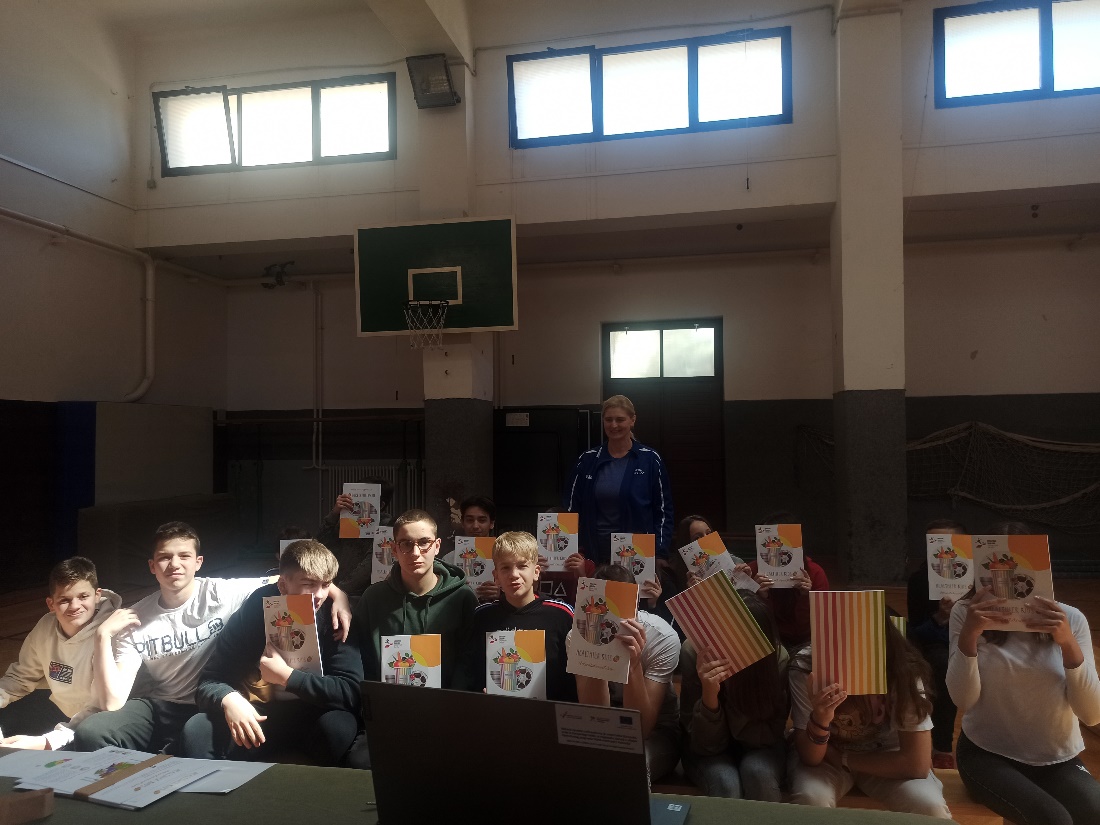 Učitelj/ica: Nina Stričević Nina Stričević Naziv projekta „Identifikacija darovitih učenika u području matematike“ „Identifikacija darovitih učenika u području matematike“ Ciljevi Centar izvrsnosti Splitsko-dalmatinske županije (CI SDŽ) u školskoj godini 2022./23. provodi projekt „Identifikacija darovitih učenika u području matematike“. Projekt se provodi u suradnji s Nacionalnim centrom za vanjsko vrednovanje obrazovanja (NCVVO), a cilj  je identifikacija potencijalno darovitih učenika u području matematike u našoj županiji, odnosno olakšavanje procesa uočavanja i identifikacije. Centar izvrsnosti Splitsko-dalmatinske županije (CI SDŽ) u školskoj godini 2022./23. provodi projekt „Identifikacija darovitih učenika u području matematike“. Projekt se provodi u suradnji s Nacionalnim centrom za vanjsko vrednovanje obrazovanja (NCVVO), a cilj  je identifikacija potencijalno darovitih učenika u području matematike u našoj županiji, odnosno olakšavanje procesa uočavanja i identifikacije. Namjena aktivnosti, Broj učenika  - Testiranje učenika  škole u matematičkoj darovitosti  - Uključenje učenika u rad u suradnju s CI SDŽ  - Testiranje učenika  škole u matematičkoj darovitosti  - Uključenje učenika u rad u suradnju s CI SDŽ Nositelji aktivnosti i njihova odgovornost Nina Stričević, prof., Centar izvrsnosti Splitsko – Dalmatinske županije Nina Stričević, prof., Centar izvrsnosti Splitsko – Dalmatinske županije Način realizacije –aktivnosti  Testiranje učenika četvrtih razreda od strane CI SDŽ Testiranje učenika četvrtih razreda od strane CI SDŽ Vremenik Ožujak 2023. Ožujak 2023. Troškovnik Način praćenja Rezultati testiranja Rezultati testiranja Način korištenja rezultata vrednovanja (vidljivost) Sudjelovanje u radu Centra izvrsnosti SDŽ, objave na web stranici škole i službenoj stranici organizatora natjecanja. Testiranje u školi je provedeno 24.4.2023. Pristupilo mu je 29 učenika četvrtih razreda.20.6.2023.godine u  CISDŽ  je objavio rezultate testiranja.5 učenika je postiglo iznadprosječne rezultate,a 3 učenika visoko iznadprosječne rezultateSudjelovanje u radu Centra izvrsnosti SDŽ, objave na web stranici škole i službenoj stranici organizatora natjecanja. Testiranje u školi je provedeno 24.4.2023. Pristupilo mu je 29 učenika četvrtih razreda.20.6.2023.godine u  CISDŽ  je objavio rezultate testiranja.5 učenika je postiglo iznadprosječne rezultate,a 3 učenika visoko iznadprosječne rezultateUčiteljice:  Anica Bašić, Ivana Bokavšek Naziv  Moja škrinjica Ciljevi potaknuti učenike na promišljanje o smislu vrijednosti rada i društvenoj pravdi, na onoj razini koja je njima poznata i bliska razviti vještine vrjednovanja drugih i samovrjednovanja te kritičkoga odnosa prema vlastitome uspjehu, odnosno neuspjehu potaknuti učenike na štednju, nekoliko pravila o štednji prepoznati izgled(dizajn) novčanica i kovanica/kviz razviti inicijativnost, ustrajnost u aktivnostima, posebno učenju potaknuti učenike na primjenu engleskog jezika u aktualnoj situaciji i svakodnevici obilježiti Svjetski dan štednje Namjena aktivnosti  razvijanje vještina oblikovanja neuobičajenim materijalima štedne kasice/škrabice stjecanje znanja o mogućnostima novčane štednje Broj učenika       46 učenika Nositelji aktivnosti i njihova odgovornost učenici 7.a i 7.c razreda učiteljice Bašić, Bokavšek  Predviđene aktivnosti (način realizacije) upoznavanje s pravilima štednje znati opisati izgled novčanica i kovanica(izgled novca), sadašnjeg i budućeg- kviz  osmišljavanje ideja za štednu kasicu/škrinjicu/škrabicu oblikovanje škrinjice folijom, te ukrašavanje reljefnim motivima novca proglašavanje najbolje izvedbe škrinjice Diseminacija predstavljanje škrinjica u atriju škole – javna izložbafotografiranje likovnih radova i priprema digitalne izložbe radova/web stranica škole Objava o provedenoj aktivnosti i rezultatima aktivnosti na poveznici: Osnovna škola SPINUT - Naslovnica-Home - SVJETSKI DAN ŠTEDNJE - SVJETSKI DAN ŠTEDNJE (skole.hr)Učitelj/ica:Maja Bulić, Matea Biliškov, Ivana PerkušićPedagoginja Fadila ZoranićNazivE- twinning projekt: Stoti dan škole  2023. Udruge ZvonoCiljevirazvijali smo izražajni govor, kreativnost, pisani oblik izražavanja(poruke ljubavi)razvijali smo sportski duh i zajedništvopoticali smo i razvijali učeničke kompetencije i interese iz različitih područjaNamjenaaktivnostijačali smo samopouzdanjeusvojili smo nove informacije i znanja te povezivali s već usvojenimrazvijali smo opću kulturupodizali smo svijest o zajedništvu i pripadništvu školirazvijali smo pozitivnu sliku o sebi, suradničko učenja, toleranciju i empatijuBroj učenika-Učenici produženog boravka u:· 2. a i 2. b razredu – 30 učenika/ca· 3. a i 3.b razredu – 20 učenika/caNositelji aktivnosti i njihova odgovornostučiteljice produženog boravka (učiteljice su pribavile suglasnost roditelja)učenici i učenice produženog boravka (učenici su uvažavali jedni druge i pravila ponašanja)roditelji (osobni i kulturni razvoj djeteta)Predviđene aktivnosti (način realizacije)učenici produženog boravka (ukupno 100) napisali su sto poruka ljubavi te smo izradili plakat koji smo povodom proslave 100. dana škole izložili u atrijuučenici su naučili himnu 100. dan škole te su je zajednički izveli na dan proslavena školskom igralištu učenici su zajednički izveli 10 vježbi po 10 ponavljanja (ukupno 100)nastavni listići i igre po nastavnim predmetimastem aktivnostidruštvene igre na temu broja stoVremenik8.2.2023.TroškovnikHameri, papir u boji, materijali za stem aktivnostiNačin praćenjaaktivno sudjelovanje učenika u aktivnostimanastavni listićiNačin korištenja rezultata vrednovanja vidljivost, proizvodi: (plakati, prezentacije, digitalne priče ili drugo – navesti planiranoobjavljivanje uradaka na web stranici i Facebook stranici školeizvješćivanje roditelja (slike, prezentacija)objava uradaka i izvještaj na eTwinning platformi https://www.facebook.com/tracingforquality2016/posts/pfbid02gRVG4KyLaSkN56pDHLR6MLZhT18ptgWSJMDXfKyFFnb3BX5iTtxiE4YnhFg9h9rflhttps://www.facebook.com/tracingforquality2016/posts/pfbid02iRoAkAmKHyXJ8dXSHLcJM6nw59iKVVsNKzMwV3yKWpspUcvy5KBQZJGW7SkXXE2hlhttps://school-education.ec.europa.eu/en/etwinning/projects/100-dan-skole-udruge-zvono-2023-100th-day-school-2023/twinspaceUčitelj/ica:Maja Bulić, Matea Biliškov, Ivana PerkušićPedagoginja Fadila ZoranićNazivE- twinning projekt: Save the seaSDGs Community buildersCiljevipoticali smo razvoj vještina 21.stoljećapopularizirali  STEM područjepribližili učenicima zanimanja iz tog područjapoticali smo i razvijali učeničke kompetencije i interese iz različitih područjaNamjenaaktivnostijačali smo samopouzdanjeusvojili smo nove informacije i znanja te povezivali s već usvojenimrazvijali smo opću kultururazvijali ekološku svijest učenikapodizali smo svijest o zajedništvu i pripadništvurazvijali smo pozitivnu sliku o sebi, suradničko učenja, toleranciju i empatijuimplementirali projektne aktivnosti u kurikulum školeBroj učenika-Učenici produženog boravka u:2. a i 2. b razredu – 30 učenika/ca2.c razredu – 21 učenika/ca3. a i 3.b razredu – 20 učenika/caNositelji aktivnosti i njihova odgovornostučiteljice produženog boravka i pedagoginja škole (pribavile su suglasnost roditelja)učenici i učenice produženog boravka (uvažavali su jedni druge i pravila ponašanja)roditelji (osobni i kulturni razvoj djeteta)Predviđene aktivnosti (način realizacije)sudjelovali smo u zajedničkim aktivnostima projektapostavljali smo materijale na portalu eTwinning i u TwinSpace prostoruSTEM aktivnostiVremeniklistopad- svibanj 2023.TroškovnikHameri, papir u boji, materijali za stem aktivnostiNačin praćenjaaktivno sudjelovanje učenika u aktivnostimanastavni listićianketeigre i kvizovipokusiNačin korištenja rezultata vrednovanja vidljivost, proizvodi: (plakati, prezentacije, digitalne priče ili drugo – navesti planiranoobjavljivanje uradaka na web stranici i Facebook stranici školeizvješćivanje roditelja (slike, prezentacija)objava uradaka i izvještaj na eTwinning platformihttp://os-spinut-st.skole.hr/etwinning_projekti/2022_2023_/save_the_sea https://www.facebook.com/tracingforquality2016/posts/pfbid0V8EBGJpdxFHxs3xmCeVLGLf2ydEfytVU2jDmsd2h7VYmmToRnqpgZSwCckhGP748lhttps://www.facebook.com/tracingforquality2016/posts/pfbid0ranZhunHetSJK1amFSyiq8MLrkfB6ZKKpmSDiWbhAWgBF4mqQTS1orWJtqK2c1Wulhttps://www.facebook.com/tracingforquality2016/posts/pfbid02QinUrHEiuTHR25ToSyvekYZaoAMLJDyD9V7RPmAGPMXnVhjbVeQ3dEdi4EbLiRXVlhttps://www.facebook.com/watch/?ref=saved&v=768543597978006https://www.facebook.com/tracingforquality2016/posts/pfbid02kQaQ5AzT1U8UkPoZ2RAPng1LoG5LkGvGeHwvxygEX8LBWW5rRhARnpBBzoLGrywSlhttps://www.facebook.com/tracingforquality2016/posts/pfbid0QoNYxnCKVMJMTkYR5wTxxae3JiiNLx5BqXcx9519e88qtTt5YLRaZvCzdQnXy584lhttps://www.facebook.com/tracingforquality2016/posts/pfbid036kGH8PdyFj6TYLtq6AXTiNHUwPLyU7XZfhYuCshuQskuV1oghoErfBKoV3Vd9SdClhttps://school-education.ec.europa.eu/en/etwinning/projects/save-sea/twinspaceNaziv aktivnostieTwinning projekt Digital & Nondigital Activities Approaches in Learning Programming ConceptsNositelji aktivnosti i njihova odgovornostUčiteljica u produženom boravku Matea Biliškov i pedagoginja Fadila Zoranić: provođenje aktivnosti projekta s učenicima, integracija aktivnosti u kurikulum pojedinih predmeta i kurikulum škole, informiranje o projektu na razini škole, roditeljaCiljevipoticali smo razvoj vještina 21.stoljeća popularizirali STEM područjepribližili učenicima zanimanje iz tog područjaNamjena aktivnostijačali smo timski rad i suradnjurealizirali međupredmetne teme kroz slobodno vrijeme učenika Način realizacije sudjelovali smo u zajedničkim aktivnostima projektapostavili  materijale na portalu eTwinning, u TwinSpace prostoruStem aktivnostiVremenik listopad (2022.) – travanj (2023.)Troškovnik Izrada plakata - iz sredstava škole, potrošni materijal za aktivnosti Način praćenjaEvaluacija unutar projekta, izvješćivanje roditelja na roditeljskim sastancimaNačin korištenja rezultata vrednovanja(vidljivost)web stranica škole,Facebook stranica „U potrazi za kvalitetom“ OŠ Spinut Facebook stranica projektainstagramUčitelj/ica:Jasminka Loddo,Nataša Lovrić,Lidija Čajkušić,Maja BulićMjesto odlaskaEko kampus Puljani- Krka Ciljevi-proučavanje prirode i društava, odnosa između čovjeka, prirode i društva, različitosti zavičaja, te razvijanje ekološke svijestiNamjena aktivnosti-motivirati i poticati radoznalost za otkrivanje novih spoznaja, uočiti značaj čuvanja prirode i kulturne baštine-nadograđivati zdravstveno-higijenske navike-njegovati kulturno ponašanje na javnim mjestima-utjecati na stvaranje vedrog i veselog ozračja Nositelji aktivnosti i njihova odgovornost-učiteljice i učenici uz stručno vodstvo-učiteljica će pribaviti suglasnost i privolu od roditeljaNačin realizacije –aktivnosti-odlazak na jednodnevni izlet i zajedničko druženjeVremenik5.05.2023Troškovnik cijena izleta uz mogućnost nadoplate ručka (prema dogovoru)Način praćenja-izvješćivanje o obavljenom zadatku Način korištenja rezultata vrednovanja(vidljivost)-razgovor i iznošenje dojmova-uljudno ponašanje na javnim mjestimaUčitelj/ice:Vini Ballarin, Dubravka Biliškov(Karla Krstulović), Maja Vlajčević te učiteljice PBMjesto odlaskaOdlazak na jednodnevni izlet; Splitsko-dalmatinska županija(Sinj-Seosko gospodarstvo- Panj)             CiljeviProdubljavanje znanja i istraživanje sadržaja iz nastave Prirode i društva te Tjelesno zdravstvene kulture. Promjene u prirodi uz dolazak ljeta. Moj zavičaj te promet- putujemo autobusom,prometna sredstva,upravljanje prometom.Posjet etno selu Panj . Razvijati kulturu ponašanja u prometnom sredstvu, restoranu, ulici, igralištu.Namjena aktivnostiPonašanje u sredstvima javnog prijevoza,Spoznati obilježja ljeta. Druženje, zabava, upoznavanje domaćih životinjaŠkolski izlet.Nositelji aktivnosti i njihova odgovornostUčenici, učiteljice, učiteljice PB te izabrana agencija (Vučković)uz pisanu suglasnost roditelja.Voditi računa o ugodnoj atmosferi, poticati prijateljstvo, paziti na zdravlje i ponašanje učenika te da sve protekne po planu.Način realizacije –aktivnosti Promatranje, razgovor, slušanje, povezivanje, igra.Vremenik5. mjesec- 29.05.2023.Troškovnik Autobus, vodič, ručakNačin praćenjaRazgovor i iznošenje dojmova, praktičan rad, uljudno ponašanje na javnim mjestima i kulturnim ustanovama te analiza ponašanja, aktivno sudjelovanje u praktičnim aktivnostima.Jezično i likovno izražavanje. Upoznati i istraživati kulturno-povijesne znamenitosti.Način korištenja rezultata vrednovanja(vidljivost)Izvješće, sastav, likovni rad.Usmeno i pismeno izlaganje na temelju stečenih spoznaja, praktični rad, slike, dječje zadovoljstvo. Objava na web stranici škole, u grupi na Whatsappu.VoditeljiceSilvija Vranješ ,Katarina Bušić, Ana Reić, Dijana Dvornik, Petra Rađa i Kristina Marasović (asistentica)Mjesto odlaska Odlazak na jednodnevni izlet; Splitsko-dalmatinska županija (Sutivan, otok Brač)Ciljevi:Produbljivanje znanja i istraživanje sadržaja iz nastave Prirode i društva te Tjelesno zdravstvene kultureproučavati prirodu i društvo, odnos čovjeka i prirode, različitost zavičajarazvijati ekološku svijestNamjena aktivnostimotivirati učenike i učenice na  otkrivanje novih spoznajarazvijati ljubav prema zavičajuuočiti značaj očuvanja prirodenadograđivati zdravstveno-higijenske navikeprimijeniti uljudno ponašanje na javnim mjestimaNačin realizacije - aktivnostipromatranje, razgovor, igracrtanje životinje koju su vidjeli u parku; navesti zanimljivosti o njoj istraživanje, opisivanje, uspoređivanjenapisati igrokaz o razgovoru dviju životinja iz Parka prirode Sutivan završni kviz znanja; životinje mog krajaIzrada memory kartica - životinje parkaVremenik 20.6.2023.Planirani broj učenika i učenica1.a – 171.b - 181.c -  17Planirani broj sati6 satiTroškovnikprema planu agencije za organizaciju putovanjaNačin praćenjarazgovor i iznošenje dojmovaizrada slikovnice o domaćim životinjamapraktičan radjezično i likovno izražavanjeNačin korištenja rezultata vrednovanja (vidljivost)usmeno i pisano izlaganje temeljem stečenih spoznajakviz znanja; pogodi životinjupredstavljanje uradaka roditeljimaMjesto odlaskaŽrnovnica – Antoničine mliniceZbog nemogućnosti organiziranja odlaska na planirano mjesto organiziran je odlazak u etno eko selo "Škopljanci".Ciljevi- proširiti stečena znanja o plodovima Zemlje- promatrati proces nastajanja krušnih proizvoda i umijesiti kruhNamjena aktivnosti- osvijestiti važnosti kruha i plodova ZemljeNositelji aktivnosti i njihova odgovornost- učiteljice (Mia Kantar, Luizela Botica, Esmeralda Stanišić i Branka Ilić), učenici i učenice (broj učenika i učenica: 4.a – 27, 4.b – 27, 4.c – 26)- zaposlenici u mlinici- primjena stečenih znanjaNačin realizacije –aktivnosti -promatrati, bilježiti i povezivati -pomoći zaposlenicima umijesiti kruh, izraditi svoj krušni proizvod-izraditi plakat ili pptVremenik Početkom listopada prema ponudi putničke agencijeRealizirano 10. 10. 2022. g.Troškovnik cijena iz ponude putničke agencijeNačin praćenja-kroz iznošenje dojmova i praktičan radNačin korištenja rezultata vrednovanja(vidljivost)- praktičan rad – od pšenice do kruhaUčiteljice: Ivana Bokavšek /Željka Sokol/Anica Bašić Mjesto odlaska Dubrovačko-neretvanska županija Ston, Pelješac, Korčula, NP Mljet, Dubrovnik,Ciljevi Učenici su proširili temeljna znanja o prirodnoj, povijesnoj i kulturnoj baštini RH te razvijali svijest o očuvanju iste Namjena aktivnosti Tijekom trajanja ekskurzije učenici su razvijali prijateljske odnose i međusobnu suradnju kroz učenje i druženjeCijeli program ekskurzije je protekao bez ikakvih problema i namjena ove ekskurzije je u potpunosti ostvarena Nositelji aktivnosti i njihova odgovornost Razrednici; I. Bokavšek, Ž. Sokol, A. Bašić, učenici 7.a, 7.b i 7.c (69 učenika)pratitelji: J.B. Grizelj, A.D. Botica
      Način realizacije –aktivnosti  Organizacija putovanja autobusom, razgled Stona, Korčule, NP Mljet, Dubrovnika, uz pratnju stručnog vodiča, smještaj hotel u OrebićuEkskurzija je u potpunosti realizirana. Vremenik                   3.05.-5.05. 2023.Troškovnik                   cijena trodnevne ekskurzije koju su roditelji platili direktno                 izabranoj agenciji F-tours                   (troškovi prijevoza, smještaja, prehrane, ulaznica za muzeje,                    osiguranje i organizacija) Način praćenja pripreme uoči odlaska na ekskurziju /izbor agencije, organizacijske pripreme, roditeljski sastanciupoznavanje sadržaja ekskurzije na satu razrednikaNačin korištenja rezultata vrednovanja (vidljivost) Izvješće o provedbi ekskurzije/napisano Učitelj/ica:Vesna Korlaet, Anita Papić, Maja CoceNaziv EkskurzijaCiljeviUpoznati nove krajeve naše domovine, njene kulturno-povijesne znamenitosti, gospodarske i sportske objekte, te život ljudi i njihove običajeNamjena aktivnosti, Na zoran način upoznati ljepote naše domovine, te povezati viđeno s naučenimbroj učenikaZainteresirani učenici Nositelji aktivnosti i njihova odgovornostVesna Korlaet, Anita Papić, Maja CocePredviđene aktivnosti (način realizacije)Organizirano putovanje autobusom, razgledavanje uz pratnjustručnog vodičaVremenik   Realizacija ovisno o povoljnosti epidemiološke situacijeTroškovnik Troškovi prijevoza, smještaja, prehrane, ulaznica za muzeje,osiguranje i organizacijaNačin praćenjaKroz razgovor, literarne i likovne radove, praćenje ponašanja učenika tijekom ekskurzijeNačin korištenja rezultata vrednovanjavidljivost, proizvodi: (plakati, prezentacije, digitalne priče ili drugo – navesti planirano Upotpunjavanje gradiva redovne nastave, te poboljšanje rada iuspjeha; zadovoljstvo učenika.IZVJEŠĆEISTRA (9.5.2023. - 12.5.2023.) Učenici osmih razreda (8.a/8.b/8.c) bili su na ekskurziji u Istri planirano kurikulumom škole. Ukupno je išlo 57 učenika, 5 učiteljica (razrednica 8.a Vesna Korlaet, razrednica 8.b Anita Papić, razrednica 8.c Maja Coce, knjižničarka Meri Rajčić (pratnja) i učiteljica glazbene kulture Maja Šegvić (pratnja) te dvije asistentice (Senka Kukić i Marina Papak). Dan 1. (Split – Trsat – Motovun) Polazak iz Splita bio je u 7:30h na Poljudu. Vožnja prema Istri bila je ugodna uz povremena stajanja prema potrebi. Edukacijsko-animacijski program od strane vodiča-pratitelja na putovanju nije ostvaren u cijelosti. Već na početku puta vodič je bio izuzetno nezainteresiran. Prvo smo posjetili Trsat. Obišli smo i razgledali grad uz pratitelja koji nije upoznao djecu s kulturnim elementima onoga što obilazimo. Posjetili smo Svetište Gospe Trsatske, jedno od najstarijih u Hrvatskoj.. Oko 14:00 sati bio je organizirani ručak u jednom lokalnom restoranu. Potom smo krenuli prema Motovunu. Naš vodič nas je odveo  u razgled motovunskih zidina, gradskih vrata, kule poznate kao “Nova vrata” i  Crkve sv. Stjepana.. Potom smo krenuli prema hotelu “Mediteran” u kompleksu Plava laguna u Poreču. Nakon što smo se smjestili (oko 20:00 h, organizirana je večera u sklopu hotela. DAN 2. (Višnjan – Poreč) Nakon što su učenici doručkovali u hotelu, krenuli smo prema Višnjanu. Posjetili smo Zvjezdarnicu Višnjan. Učenici su prisustovali uvodnom predavanju (Powerpoint prezentacija), potom su obišli Zvjezdarnicu Višnjan, kupole teleskopa i kamenog kruga. Nakon toga, krenuli smo prema Poreču gdje je bio organizirani ručak u jednom od lokalnih restorana. Nakon ručka, obišli smo i razgledali uz licenciranog turističkog vodiča.. Povratak u hotel je bio oko 17:00 sati. Večera u hotelu organizirana je u 19:00 sati, a nakon večere je bila zabava.mDAN 3. (NP Brijuni – Pula) Nakon doručka u hotelu (7:00h), krenuli smo na izlet (NP Brijuni). Obilazak i razgled bio je uz stručno vodstvo. Nakon razgledavanja, uputili smo se prema Puli gdje je bio organiziran ručak  u jednom od lokalnih restorana. Licencirani turistički vodič upoznao nas je s raznim zanimljivostima i kulturnim znamenitostima (Forum, Zlatna vrata, Kaštel, Augustov hram, Herkulova vrata). Posjetili smo Amfiteatar koji je najveći i najsačuvaniji spomenik antičkog graditeljstva. Nakon razgledavanja, učenici su imali  slobodno vrijeme za kupnju suvenira. Povratak u hotel je bio oko 19:30h gdje smo odmah i večerali. DAN 4. (Rovinj – Opatija – Split) Nakon doručka u hotelu, spakirali smo se i odjavili. Krenuli smo prema centru Rovinja. Obišli smo Crkvu sv. Eufemije, gradska vrata i staru vijećnicu. Učenici su imali kraće slobodno vrijeme za kupnju suvenira. Potom smo krenuli prema Opatiji. Pri dolasku, slijedio je organizirani ručak u lokalnom restoranu. Nakon ručka, šetali smo Opatijom uz vodiča-pratitelja (šetnica Lungomare, kip Djevojke s galebom, parkovi, vile, Ulica slavnih). Šetnju smo završili ispred hotela Kvarner . Učenici su imali slobodno vrijeme za kupnju suvenira.  Krenuli smo u 16:00h prema Splitu uz povremena stajanja prema potrebi. Dolazak u Split bio je u 22:00h.Učitelj/ica: Jelena Kukoč, 6.a Jelena Šoljak, 6.b Maja Šegvić, 6.c Naziv  Salona/Narona, Baćinska jezera Ciljevi proširiti temeljna znanja o prirodnoj i kulturnoj baštini užeg/šireg zavičaja te razvijati svijest o očuvanju iste primjena engleskog jezika u prezentiranju digitalnog postera Namjena aktivnosti,  razvijati prijateljske odnose i međusobnu suradnju korištenje slobodnog vremena za učenje i druženje upoznavanje sa užim/širim zavičajem i njegovim prirodnim i kulturnim sadržajima koristiti se osnovnim informacijama iz različitih izvora, tumačiti informacije radi njihova prenošenja i prezentiranja na temelju predloška prikupljati i grupirati zanimljive činjenice govoriti kratak tekst na engleskom jeziku koristeći se vrlo jednostavnim jezičnim strukturama broj učenika 67 učenika Nositelji aktivnosti i njihova odgovornost učenici  razrednici turistička agencija učitelj/pratitelj Predviđene aktivnosti (način realizacije) izvedba obrazovnih sadržaja kroz igru korištenje digitalnih alata (QR code/Adobe Spark Post/Quizziz) IZVJEŠĆE O IZLETU ŠESTIH RAZREDA U DOLINU NERETVE Vrijeme izleta : 29. 05. 2023.g.Mjesto i vrijeme polaska : 7:30, ispred Arheološkog muzeja u SplituMjesto i vrijeme dolaska : 19 : 30, Arheološki muzej SplitAgencija : F – tours d.o.o. Učenici šestih razreda , u pratnji razrednica ( Kukoč, Šoljak, Šegvić ) i učiteljica A. Lisica, R. Maleš, posjetili su Dolinu Neretve.Prvo odredište bila su Baćinska jezera gdje su se djeca upoznala s osnovnim informacijama i zanimljivostima, nakon čega su uživali u plovidbi neretvanskim lađama po jezeru, uživajući u bogatoj flori i fauni, međusobnom druženju. Ručak za djecu i kratko slobodno vrijeme organizirani su u Metkoviću. Potom je slijedio posjet arheološkom muzeju u Vidu kod Metkovića, antičkoj Naroni. Prije dolaska u Split, posjetili smo i arheološki lokalitet antičke Salone, gdje su učenici provedeni po lokalitetima starokršćanske i antičke Salone. Izlet je u potpunosti ispunio zadane ishode i očekivanja, malo učenja, zabave, druženja… Sve je završilo u dobrom zdravlju i veselju, bez problema. Vremenik  29. svibanj 2023. Troškovnik  ovisi o prihvaćenoj cijeni pružatelja usluga s obzirom na odabrano odredište Način praćenja simultano vođenje učenika u izvedbi aktivnosti evaluacija i formativno vrednovanje kao učenje Način korištenja rezultata vrednovanja vidljivost, proizvodi: (plakati, prezentacije, digitalne priče ili drugo – navesti planirano  korištenje informatičkih alata u prikazu događanja i aktivnosti na izletu (plakat, pptx, digitalni poster) objava radova na stranicama Škole i drugim obrazovnim stranicamaMjesto odlaskaEtno selo Radošić, SinjCiljevi- proširiti stečena znanja o plodovima Zemlje- promatrati proces nastajanja krušnih proizvoda i umijesiti kruhNamjena aktivnosti- osvijestiti važnosti kruha i plodova ZemljeNositelji aktivnosti i njihova odgovornost- SilvijaVranješ, Katarina Bušić,Ana Reić, Dijana Dvornik, Goranka Knego i Kristina Marušić (asistentica)- zaposlenici u mlinici- primjena stečenih znanjaNačin realizacije –aktivnosti -promatrati, bilježiti i povezivati -pomoći zaposlenicima umijesiti kruh, izraditi svoj krušni proizvod-izraditi plakat od zrna do kruhaVremenik 25.10.2022.Troškovnik cijena iz ponude putničke agencijeNačin praćenja-kroz iznošenje dojmova i praktičan radNačin korištenja rezultata vrednovanja(vidljivost)- praktičan rad – od pšenice do kruha, izrada slikovniceMjesto odlaskaCrkva svetog Frane, SustipanUmjesto crkve sv. Frane i Sustipana posjetili smo Dioklecijanovu palaču i crkvu sv. Duje.Ciljevi-proširiti stečene spoznaje o prošlosti grada 
-upoznati sakralne i kulturne spomenike u svome graduNamjena aktivnosti- upoznati specifičnost crkve- upoznati predio na kojemu je nekada bilo groblje staroga Splita (umjesto toga posjetili smo crkvu sv. Duje koja je bila carev mauzolej)- sudjelovati  u obilježavanju blagdana i njegovanju kulturne baštine- razvijati svijest o potrebi zaštite kulturno-povijesnih spomenikaNositelji aktivnosti i njihova odgovornost-učenice i učenici (broj učenika i učenica: 4.a – 27, 4.b – 27, 4.c – 26), učiteljice (Mia Kantar, Luizela Botica, Esmeralda Stanišić, Ružica Maleš i Branka Ilić)-poticanje radoznalosti za otkrivanje novih spoznaja, priprema i prenošenje novih činjenica  Način realizacije –aktivnosti - obilazak dijela grada Splita (Prokurative i dio uz Crkvu svetog Frane) - umjesto toga posjetili smo crkvu sv. Duje i Peristil- razgledavanje crkve u suradnji s vjeroučiteljicom Ružicom Maleš- obilazak starog groblja Sustipan (umjesto toga posjetili smo crkvu sv. Duje koja je bila carev mauzolej)Vremenik 5 nastavnih sati (integrirani dan) tijekom svibnjaRealizirano 20. 6. 2023. g. kroz 2 nastavna sata (Likovna kultura i Katolički vjeronauk).Troškovnik materijal potreban za izradu plakata u svrhu prezentacijeNačin praćenja-kroz izradu plakata, usmeno i pisano izlaganje temeljem stečenih spoznaja, praktični radNačin korištenja rezultata vrednovanja(vidljivost)- izvješćivanje o obavljenom zadatku- likovno izražavanjeRealizirano kroz razgovor i iznošenje dojmova umjesto kroz izvještaj i likovno izražavanje zbog nedostatka vremena.Odlazak Edukativna radionica „Marjanski bonton“, MarjanCilj Upoznati učenike s pravilima ponašanja u zaštićenom dijelu prirode. Uočavati otkrivanjem u neposrednoj životnoj stvarnosti, primjenjivati stečena znanja o pravilima i kulturi ponašanja u prirodi, razvijati osjećaj za očuvanje kulturne baštine, razvijati ekološku svijest o potrebi čuvanja okoliša i zaštiti prirodnih znamenitosti, razvijati navike tjelovježbe važne za pravilan razvoj tijela.- istraživanjem u bliskoj okolini proširiti znanja stečena poučavanjem u učioniciNamjena aktivnosti i način realizacije Promatrati promjene u prirodi –kroz godišnja doba jesen- šetnja do park šume Marjan– jesen- put od kuće do Marjana – poštivanje prometnih pravila- edukativna radionica Marjanski bontonUčenici moraju primijeniti stečena znanja o ponašanju na javnim mjestima, a učiteljice voditi računa o redu, zdravlju i potrebama svakog učenika.Planirani broj učenikaUčenici 2.a,c (40)Planirani broj sati- vremenikTijekom 2022./2023.5.10.2022.Način realizacijeOdlazak na Marjan pješke(Svjetski dan pješačenja) 5.10.2022.- učiteljice su pribavile suglasnost i privolu od roditeljaPromatrati, bilježiti, zaključivati i povezivati, rad u radnoj bilježnici, razgovarati, crtati, vježbati.Način vrednovanja i korištenja rezultataRazgovor i iznošenje dojmova, praktičan rad, uljudno ponašanje na javnim mjestima i kulturnim ustanovama te analiza ponašanja, izrada umne mape, aktivno sudjelovanje u praktičnim aktivnostima, plakat.Jezično i likovno izražavanje .- razgovor i iznošenje dojmova, praktičan rad-crteži, otisak, kviz znanja- objavljivanje fotografija CiljeviProširivanje znanja stečenih poučavanjem u učionici istraživanjem u bliskoj okoliniisticanje važnosti kruha i plodova zemlje 				proširivanje znanja o prirodno- zemljopisnim uvjetima, pučkim običajima i gospodarstvu zaleđa Dalmacijeupoznavanje životnih uvjeta i životnih zajednica obale i priobalja			isticanje važnosti pitke vode za čovječanstvoučenje 	interdisciplinarnom povezivanju sadržaja u neposrednoj životnoj stvarnosti u kojoj se učenici i učenice susreću s prirodnom i kulturnom okolinom		razlikovanje pozitivnih i negativnih utjecaja čovjeka na prirodu i okoliš razvijanje ekološke svijesti o potrebi čuvanja okoliša i zaštiti prirodnih znamenitosti		poticanje vrijednosti osobnog truda i zalaganja	razvijanje navika tjelovježbe važne za pravilan razvoj tijela				Primjenjivanje stečenih znanja o pravilima i kulturi ponašanja u prirodiproširivanje spoznaja o prometnoj kulturi i pravilimaVoditeljica:Helena  Piplović, dipl.defek.Mjesto odlaskaOdlasci na tržnicu, park, igralište.CiljeviRazvijanje sposobnosti promatranja i uočavanja promjena u prirodi koje donose godišnja doba.Usvojiti pravila uljudnog ponašanja.Razvijanje svijesti o očuvanju prirode i okoliša.Namjena aktivnostiUočavanje, sustavno praćenje, bilježenje, crtanje  promjena u prirodi.Upoznavanje vremenskih prilika.Rad ljudi; život biljaka i životinja.Očuvanje prirode i okoliša.Snalaženje u prirodi.Nositelji aktivnosti i njihova odgovornostEdukator-rehabilitator uz  roditelje (A.M.), pomoćnice, učenici poseb.raz.odjela (četiri).Način realizacije –aktivnosti Odlasci na tržnicu, park, igralište. Igre u prirodi . Promatranje, uočavanje i bilježenje promjena. Zajednička analiza i kritički osvrt. Poezija i proza s tematikom godišnjih doba.Pjevanje i slušanje prigodnih pjesama. Slikanje i modeliranje.Posjeti tržnici realizirani su  nakon odlaska učenika A.M. u posebnu ustanovu , u 11mj, 12mj, 2mj, 3 mj. Učenike je posebno radovao izlazak iz školskog okruženja, povezanost zornog učenja, vlastitog iskustva sa snalaženjem u prostoru.Vremenik Tijekom školske godine (na prijelazu godišnjih doba, 9mj, 10mj. 12mj, 1mj, 3mj, 6mj).Troškovnik /Način praćenjaPraćenje učenika u zalaganju, razgovor s učenicima o naučenom i uočenom - zajednička analiza i kritički osvrt.Način korištenja rezultata vrednovanja(vidljivost)Naučeno primijeniti u nastavi i svakodnevnom životu.Izrada tematskih plakata. Usmeno i pismeno izražavanje doživljaja.Povećanje kvalitete nastavnog rada i motivacije učenika.Voditeljica:Helena  Piplović, dipl.defek.Mjesto odlaskaŠetnja do Ulice grada Vukovara.CiljeviObilježavanja  dana Vukovara, poštivanje  žrtava domovinskog rata, razvijanje domoljublja.Razvijanje svijesti o nacionalnoj pripadnosti.Namjena aktivnostiImenovati grad Vukovar, razumjeti važnost mira i slobode za učenje, stvaranje, igru, život obitelji, razvijati domoljublje, uočavanje unutarpredmetnih i međupredmetnih veza (priroda i društvo, hrvatski jezik, građanski odgoj).Nositelji aktivnosti i njihova odgovornostEdukator-rehabilitator uz pratnju roditelja (A.M.), pomoćnice, učenici poseb.raz.odjela ( četiri).Način realizacije –aktivnosti Šetnja  do Ulice grada Vukovara. . Promatranje, uočavanje odvijanja prometa na  cestama. Ponašanje na javnim površinama. Uočavanje  ponašanja drugih učenika i prolaznika.Zajednička analiza i osvrt. Pjevanje i slušanje prigodnih pjesama. Slikanje i modeliranje,setnja do Ulice grada Vukovara, paljenje svijeća.Nije realizirano.Vremenik  studeni 2022.Troškovnik Svijeće (roditelj)Način praćenjaPromatranje, uočavanje odvijanja prometa na  cestama. Praćenje ponašanje na javnim površinama. Uočavanje  ponašanja drugih učenika i prolaznika. Zajednička analiza i osvrt.  Način korištenja rezultata vrednovanja(vidljivost)Naučeno primijeniti u nastavi i svakodnevnom životu.Izrada tematskih plakata. Usmeno  izražavanje doživljaja.Povećanje kvalitete nastavnog rada i motivacije učenika.Voditeljica:Helena  Piplović, dipl.defek.Naziv Upoznaj svoj gradCiljeviProširiti znanja o mjestu stanovanja, snalaženje poznatim dijelovima grada,  razvijati svijest o očuvanju zavičajne povijesno-kulturne baštine i kulture. Namjena aktivnosti,Broj učenikaStjecanje znanja ulicama i trgovima grada, o zavičajnom govoru, običajima, kulturnim znamenitostima.Broj učenika: četiriNositelji aktivnosti i njihova odgovornostEdukator-rehabilitator uz  roditelje (A.M.), pomoćnice, učenici poseb.raz.odjela (četiri). Način realizacije –aktivnosti Šetnja, odlazak u staru jezgru grada Splita (Dioklecijanova palača), ovisno o epidemiološkim mjerama.Realizacija je ostavrena a) u ožujku , posjet Sajmu cvijeća na rivi, šetnja Dioklecijanovom palačom, sudjelovali su svi učenici i pomoćnice.b)u svibnju, šetnja užim centrom grada, sa zamjenom Jelenom Dujić, sudjelovali su svi učenici i pomoćnice. VremenikTravanj, svibanj 2023.Troškovnik/Način praćenjaIzrada tematskih plakata. Usmeno i pismeno izražavanje doživljaja.Način korištenja rezultata vrednovanja(vidljivost)Praćenje učenika u zalaganju, razgovor s učenicima o naučenom i uočenom - zajednička analiza i kritički osvrt , evaluacijski listići, kviz znanja, izrada plakata – Split - moj grad. Dogovor s roditeljima, primjena u kućiUčitelj/ica:Vesna Korlaet, razrednica 8.a razredaAnita Papić razrednica 8.b razredaMaja Coce, razrednica 8.c razredaMjesto odlaskaVukovarCiljevi- učenje o vrijednostima Domovinskog rata i važnosti bitke za Vukovar u obrani Republike Hrvatske - obilazak svih mjesta sjećanja vezanih za Domovinski rat - prenošenje poruke mira, prihvaćanje različitosti i suosjećanja kroz Školu mira - upoznavanje kulturne baštine Vukovara - uočavanje i spoznavanje ljepota domovine i njezine raznolikosti - razvijanje ljubavi prema prirodnim posebnostima RH - razvijanje svijesti o čuvanju nacionalnih, kulturnih i prirodnih vrijednosti - zorno povezati nastavne sadržaje s viđenimNamjena aktivnostiKod učenika razvijati razumijevanje prema vrijednostima slobode, mira i tolerancije. Upoznati svoju prošlost kao temelj pravedne i mirne budućnosti. Ovaj projekt prilika je i za upoznavanje slavonskog kraja te usporedbu sa vlastitim.Nositelji aktivnosti i njihova odgovornostRazrednici i učenici osmih razredaUčenici bi trebali odgovorno prihvatiti odlazak u navedeno mjesto, te odgovornost pokazati u ponašanju, upravljanju prikupljenim informacijama, pokazati empatiju i upravljanje emocijama, pokazati zajedništvom kulturni i nacionalni identitet i pripadnost skupiniNačin realizacije –aktivnosti - predavanja o Domovinskom ratu - radionice - obilazak mjesta sjećanja: Spomen-dom hrvatskih branitelja na Trpinjskoj cesti, Spomen-dom Ovčara, Masovna grobnicu Ovčara, Kukuruzni put - „Put spasa“, Mjesto sjećanja – Vukovarska bolnicu '91, MCDR Vukovar – bivša vojarnu 204. VU brigade i Školski kurikulum 2021./2022. 141 Memorijalno groblje žrtava Domovinskog rata u Vukovaru - posjet Gradskom muzeju Vukovar i Muzeju vučedolske kultureVremenik Rujan 2022.      REALIZIRANOTroškovnik Prema ponudiNačin praćenjaUsmeno i pisano izražavanje upoznatog i izražavanje stavova, vlastitih misli i dojmova.Način korištenja rezultata vrednovanja(vidljivost)Kroz prezentacije na razini Škole.Učitelj/ica:Jelena ŠoljakMjesto odlaskaDioklecijanova palača, stara gradska jezgraCiljeviUsvajanje znanja o caru Dioklecijanu i Dioklecijanovoj palačiNamjena aktivnostiJačanje svijesti o kulturnom i duhovnom nasljeđu grada Splitarazvijanje vještina korištenja IKT-a u nastavi povijestiNositelji aktivnosti i njihova odgovornostJelena Šoljakučenici šestih razreda Način realizacije –aktivnosti Rad na tekstu, analiza povijesnih izvora, metode izlaganja, samostalnog i suradničkog učenja Prezentacija naučenog na zadanim lokacijama unutar PalačeUpoznavanje Palače kroz igru i zabavu, korištenje IKT-a u nastavi povijestiizrada videa ili fotomontažeVremenik Tijekom nastavne godine 2022./2023.Troškovnik sladoledNačin praćenjaVrednovanje kroz predmet povijesti praćenje i usmjeravanje učenika tijekom izrade plana igre Grupa traži grupuNačin korištenja rezultata vrednovanja(vidljivost)Objava radova na mrežnim stranicama škole ili unutar javnog prostoraizrada digitalne knjižice ili videozapisahttps://bit.ly/444cr2Yhttps://bit.ly/43WhRNHhttps://bit.ly/40CQ7unUčiteljica: Ivana Bokavšek Mjesto odlaska Dioklecijanova palača, stara gradska jezgra Ciljevi Širiti znanje o kulturnoj baštini  Razvijati ljubav prema kulturnoj baštini Promovirati kulturnu baštinu na engleskom jeziku učiteljima iz EU koji vrše jobshadowing aktivnost-mobilnost u našoj školi  sklopu njihovog Erasmus+ projekta Koristiti IKT u promotivne svrhe Jačati prezentacijske vještine i govornu vještinu Primijeniti znanje iz povijesti, geografije i likovne kulture u prezentiranju promotivnog sadržaja na engleskom jeziku IshodiUčenik primjenjuje engleski jezik pri izlaganju svog digitalnog posteraUčenik priprema i izrađuje tematski poster u grupi u zadanom vremenuUčenik koristi mobilnu aplikaciju za izradu postera Učenik izabire pouzdane internetske izvore, provjerava točnost informacije i selektira potrebne informacijeUčenik prezentira svoju turističku ponudu izlaganjem o Dioklecijanovoj palačiUčenik primjenjuje znanje iz povijesti i likovne kulture pri izlaganju Učenik radi u timu i doprinosi podjednako pobjedi svog timaNamjena aktivnosti Jačanje svijesti o važnosti čuvanja kulturne baštine Promocija vlastite kulture i kulturne baštine  Jačanje jezičnih djelatnosti i poduzetničkog duha Promicanje informacijske i digitalne pismenosti Nositelji aktivnosti i njihova odgovornost Ivana Bokavšek učenici osmih razreda  Način realizacije –aktivnosti  Izrada digitalnih postera na zadanim lokacijama unutar Palače Očitanje QR kodova Pretraživanje web izvora  Prezentacija naučenog na zadanim lokacijama unutar Palače Korištenje IKT-a u nastavi engleskog jezika Izrada videa, digitalne izložbe ili brošure Vremenik  RealiziranoTijekom nastavne godine 2022./2023.   Ožujak/Travanj 2023.Troškovnik  / Način praćenja Evaluacijski obrasci, povratne informacije učitelja i vršnjaka Način korištenja rezultata vrednovanja (vidljivost) Objava radova na mrežnim stranicama škole ili unutar javnog prostora izrada digitalne knjižice ili videozapisaMjesto odlaskaOgulin, Klek, Risnjak, park šuma Golubinjak, rijeka Gacka, SmiljanCiljeviKakvo znanje prenijeti?-obrazložiti ulogu I. B. Mažuranić u dječjoj književnosti-objasniti simboliku bajki-kritički čitati bajku-istražiti gorsko-planinske predjele RH-opisati naselja gorsko-planinskih predjela-ispričati o nekim pučkim običajima krajaPrimjena znanja i spoznaja-primjenjivati tolerantnost, suosjećajnost-prihvaćati drugačije mišljenje-poštivati različitosti-kritički se odnositi prema licemjerju, dvoličnosti-objasniti vrijednosti obitelji-obrazložiti uvjetovanost podneblja i čovjeka, te prirodno-zemljopisnih uvjeta i gospodarstvaNamjena aktivnosti-primjena poruka bajki u svakodnevnom životu-interpretacija simbola-istraživanje osnovnih prirodno- zemljopisnih obilježja gorsko-planinskog prostora-upoznavanje prirodnih ljepota gorsko-planinskog prostora i osnovne povijesne i kulturne znamenitosti gorsko-planinskog prostora-povezivanje naučenih činjenica o zemljopisnoj raznolikosti RH sa izvornom stvarnošćuNositelji aktivnosti i njihova odgovornost-učenici, učenice, učiteljice, voditelji/voditeljice ispred odabrane putničke agencije Uz učiteljice (Mia Kantar, Luizela Botica, Esmeralda Stanišić i Branka Ilić) u pratnji su bile učiteljica engleskog i njemačkog jezika Milena  Kačunić i knjižničarka Meri Rajčić.-pripremiti ekskurziju prema pravilniku propisanom od strane Ministarstva-osigurati ugodno i sigurno putovanje i boravak-realizirati planirane aktivnosti Način realizacije –aktivnosti 1.dan – Gacka, Smiljan- Kulturno povijesne zanimljivosti i znamenite osobe gorskoga zavičaja- Dokumentarni film o Nikoli Tesli- životna zajednica kopnenih voda- Vidni i slušni doživljaj u pjesmi; stvaranje personifikacija na zadani poticaj, stvaranje usporedbi na zadani poticaj - Vizualna komunikacija, fotografijaPOSJET – Memorijalni centar „Nikola Tesla“2. dan – Risnjak, park šuma Golubinjak- Naselja gorskih krajeva - Životna zajednica šume- Životna zajednica travnjaka- Prilagodbe živih bića životnim uvjetima3. dan – Ogulin, Klek- Prirodne posebnosti gorskog zavičaja- Organiziranost živog svijeta- Usporedba legende i bajke- Đulin ponor: legenda o nesretnoj ljubavi- Regoč: odnosi među likovima, govor i ponašanje lika - Elementarne igre (graničari); Dječji nogometPOSJET – Multimedijalni centar „Ivanina kuća bajke“AKTIVNOSTI: suradničko učenje, istraživačka nastava, misli i razmijeni, igranje uloga, razvrstavanje na varijabilnoj osi, vođena mašta, raspravaVremenikKraj svibnja 2023. godine, prema ponudi putničke agencijeRealizirano od 31. 5 2023. g do 2. 6. 2023. g.Troškovnik Prema ponuđenoj cijeni putničke agencijeNačin praćenja-rasprava-obrazlaganje stavova-uživljavanje u ulogeNačin korištenja rezultata vrednovanja(vidljivost)-pripovijedanje događaja: U toj šumi se svakojaka čuda dešavaju…-pripovijedanje događaja: Zamišljeni razgovor sa Ivanom Brlić MažuranićUčitelj/ica:Vini Ballarin i Maja Vlajčević 2.c i 2.aMjesto odlaska- Gradsko kazalište mladih(Mačak u čizmama),GKL(Zlatna ribica)- Posjet roditelja –gosta s prigodnim radionicama i predavanjima,(posjet Centru za autizam)-2.c Vini BallarinCiljevi- primati kazališne predstave primjerene uzrastu- proširiti znanja iz medijske kulture - razvijati kulturu ponašanja u kazalištu, muzeju i na javnim mjestima- Upoznati kazalište/kino:pozornica, gledalište, gledatelji, glumci.-razvijati svijest o različitostima i međuljudskim odnosima. Namjena aktivnosti- razvijati interes za umjetnost- poticati uljudno ponašanje u kulturnim ustanovama- primijeniti stečena znanja o ponašanju u kulturnim ustanovama i na javnim mjestima- Razvijati i poticati interes i kulturu ponašanja u kazalištu,kinu,muzeju.- uočavati različitosti među djecom ali ne i manje vrijednostiNositelji aktivnosti i njihova odgovornost- učiteljice 2. a i c razreda, učenici, djelatnici kazališta- samo 2.c Način realizacije –aktivnosti - učiteljice su pribavile suglasnost i privolu od roditelja- posjet Gradskom kazalištu mladih(predstava “Mačak u čizmama”)2.a i 2.c- posjet GKL -predstava”Zlatna ribica”-2.a i 2.c- posjet Centru za autizam- Svjetski dan  svjesnosti o autizmu- 2.c Vini Ballarin, #autizam #asd #czasplit #inkluzijaintegracijaVremenik 24.01.2023., 15.03.2023, 3.04.2023.Troškovnik - troškovi ulaznicaNačin praćenja- stvaralački zadatci u skupinama (praćenje sudjelovanja i aktivnosti)- Govorna vježba, analiza ponašanja,  ilustracija predstaveNačin korištenja rezultata vrednovanja(vidljivost)- iznošenje dojmova- analiza ponašanjaUčitelj/ica:Dubravka Biliškov, 2.bMatea Biliškov, Produženi boravakDubravka Biliškov, 2.bMatea Biliškov, Produženi boravakMjesto odlaska- Gradsko kazalište lutaka- Gradsko kazalište lutakaCiljevi- primati kazališne predstave primjerene uzrastu- proširiti znanja iz medijske kulture - razvijati kulturu ponašanja u kazalištu, muzeju i na javnim mjestima- primati kazališne predstave primjerene uzrastu- proširiti znanja iz medijske kulture - razvijati kulturu ponašanja u kazalištu, muzeju i na javnim mjestimaNamjena aktivnosti- razvijati interes za umjetnost- poticati uljudno ponašanje u kulturnim ustanovama- primijeniti stečena znanja o ponašanju u kulturnim ustanovama i na javnim mjestima- razvijati interes za umjetnost- poticati uljudno ponašanje u kulturnim ustanovama- primijeniti stečena znanja o ponašanju u kulturnim ustanovama i na javnim mjestimaNositelji aktivnosti i njihova odgovornost- učiteljice 2. b razreda, učenici, djelatnici kazališta- učiteljice 2. b razreda, učenici, djelatnici kazalištaNačin realizacije –aktivnosti - učiteljice su pribavile suglasnost i privolu od roditelja- posjet Gradskom kazalištu lutaka (predstava “Alo to sam ja”)- učiteljice su pribavile suglasnost i privolu od roditelja- posjet Gradskom kazalištu lutaka (predstava “Alo to sam ja”)Vremenik 13.10.2022.13.10.2022.Troškovnik - troškovi ulaznica- troškovi ulaznicaNačin praćenja- stvaralački zadatci u skupinama (praćenje sudjelovanja i aktivnosti)- stvaralački zadatci u skupinama (praćenje sudjelovanja i aktivnosti)Način korištenja rezultata vrednovanja(vidljivost)- iznošenje dojmova- analiza ponašanja- primjena stečenih znanja u radu dramske grupe- iznošenje dojmova- analiza ponašanja- primjena stečenih znanja u radu dramske grupeUčitelj/ica: Karla Krstulović, 2.b Matea Biliškov, Produženi boravak Mjesto odlaska - Gradsko kazalište mladihCiljevi - primati kazališne predstave primjerene uzrastu - proširiti znanja iz medijske kulture  - razvijati kulturu ponašanja u kazalištu, muzeju i na javnim mjestima Namjena aktivnosti - razvijati interes za umjetnost - poticati uljudno ponašanje u kulturnim ustanovama - primijeniti stečena znanja o ponašanju u kulturnim ustanovama i na javnim mjestima - povezati pročitanu lektiru i kazališnu predstavuNositelji aktivnosti i njihova odgovornost - učiteljice 2. b razreda, učenici, djelatnici kazališta Način realizacije –aktivnosti  - učiteljice su pribavile suglasnost i privolu od roditelja - posjet Gradskom kazalištu mladih (predstava “Mačak u čizmama”) Vremenik  24.1.2023.Troškovnik  - troškovi ulaznica Način praćenja - stvaralački zadatci u skupinama (praćenje sudjelovanja i aktivnosti) Način korištenja rezultata vrednovanja (vidljivost) - iznošenje dojmova - analiza ponašanja - primjena stečenih znanja u radu dramske grupeUčitelj/ica:  Karla Krstulović, 2.b  Mjesto odlaska  - Gradsko kazalište lutakaCiljevi  - primati kazališne predstave primjerene uzrastu  - proširiti znanja iz medijske kulture   - razvijati kulturu ponašanja u kazalištu, muzeju i na javnim mjestima  Namjena aktivnosti  - razvijati interes za umjetnost  - poticati uljudno ponašanje u kulturnim ustanovama  - primijeniti stečena znanja o ponašanju u kulturnim ustanovama i na javnim mjestima  Nositelji aktivnosti i njihova odgovornost  - učiteljica 2. b razreda, učenici, djelatnici kazališta  Način realizacije –aktivnosti   - učiteljice su pribavile suglasnost i privolu od roditelja  - posjet Gradskom kazalištu lutaka (predstava “Zlatna ribica”)  Vremenik   15.3.2023. Troškovnik   - troškovi ulaznica  Način praćenja  - stvaralački zadatci u skupinama (praćenje sudjelovanja i aktivnosti)  Način korištenja rezultata vrednovanja  (vidljivost)  - iznošenje dojmova - analiza ponašanja  - ilustracija predstaveUčitelj/ice:			Silvija Vranješ 1.a, Ana Reić 1.cMjesto odlaskaGradsko kazalište lutaka (predstava „Alo to sam ja”)Ciljevi- primati kazališne predstave i igrane filmove primjerene uzrastu	- proširiti znanja iz medijske kulture- razvijati interes za umjetnost- poticati uljudno ponašanje u kulturnim ustanovamaNamjena	aktivnosti	- poticati uljudno ponašanje u kulturnim ustanovama		- primijeniti stečena znanja o ponašanju u kulturnim ustanovama i 	na javnim    mjestimaNositelji aktivnosti i njihova odgovornostučenici, učenice, učiteljice prvih razreda, djelatnici kazališta	Način realizacije aktivnosti 		- učiteljice su pribavile suglasnost i privolu od roditelja			- posjet Gradskom kazalištu lutaka (predstava „Alo to sam ja”)	Vremenik		13.10.2022.		Troškovnik-trošak ulaznica	Način praćenja-zadatci u skupinama: Kako pomoći djetetu kojeg odbacuju njegovi vršnjaci?-izrada slikovnice: Novi u razredu	Način korištenja rezultata vrednovanja(vidljivost)- određivanje dobrog i lošeg ponašanja		- odglumiti u skupinama pojedine situacije vezane uz ponašanje 			prema vršnjacima- pisana vježba: Što me čini boljim ?..	Učitelj/ice:		Silvija Vranješ 1.a, Ana Reić 1.cMjestoodlaska		Gradsko kazalište mladih (predstava: „Carevo novo ruho”)	Ciljevi		- primati kazališne predstave i igrane filmove primjerene uzrastu		- proširiti znanja iz medijske kulture- razvijati interes za umjetnostNamjena 	aktivnosti- poticati uljudno ponašanje u kulturnim ustanovama- primijeniti stečena znanja o ponašanju u kulturnim ustanovama i na javnim mjestimaNositelji aktivnosti i njihova odgovornostučenici, učenice, učiteljice prvih razreda, djelatnici kazalištaNačin realizacije aktivnosti 		- učiteljice su pribavile privolu i suglasnost od roditelja		- posjet Gradskom kazalištu mladih (predstava „ Carevo novo 			ruho”)	Vremenik 21.12.2022.Troškovnik 	troškovi ulaznicaNačin 	praćenja- izrada carevog ruha od krep papira			- govorna vježba: Da sam ja car...Način korištenja rezultata vrednovanja(vidljivost)- iznošenje dojmova		- kviz znanja		- likovno izražavanje: Car u novom ruhu		- objavljivanje fotografijaUčitelj/ice:	Silvija 	Vranješ 1.a, Ana Reić 1.cMjesto odlaska	Gradsko kazalište lutaka (predstava: „Zlatna ribica”)Ciljevi- primati kazališne predstave i igrane filmove primjerene uzrastu- proširiti znanja iz medijske kulture- razvijati interes za umjetnost- poticati uljudno ponašanje u kulturnim ustanovamaNamjena aktivnosti- primijeniti stečena znanja o ponašanju u kulturnim ustanovama i na javnim mjestimaNositelji aktivnosti i njihova odgovornostučenici, učenice, učiteljice prvih razreda, djelatnici kazališta		Način realizacije –aktivnosti	- učiteljice su pribavile privolu od roditelja-  posjet Gradskom kazalištu lutaka, predstava „Zlatna ribica”		Vremenik 17.3.2023.Troškovnik Troškovi ulaznicaNačin 	praćenja- stvaralački zadatci u skupinama: Sreo sam zlatnu ribicu...- govorna vježba: Moje želje...- izrada zlatne ribice od stiroporaNačin korištenja rezultata vrednovanja(vidljivost)		- iznošenje dojmova	- kviz znanja	- likovno izražavanje: Želje koje mi je ostvarila ribica	- objavljivanje fotografija		Učitelj/ice:	Silvija Vranješ 1.a, Ana Reić 1.cMjesto odlaska	Kino Karaman , animirani film „Cvrčak i Mravica”Ciljevi- primati igrane filmove primjerene uzrastu	-proširiti znanja iz medijske kulture- razvijati interes za umjetnost-poticati uljudno ponašanje u kulturnim ustanovamaNamjena aktivnosti- primijeniti stečena znanja o ponašanju u kulturnim ustanovama i na javnim mjestima		Nositelji aktivnosti i njihova odgovornostučenici, učenice, učiteljice prvih razreda, djelatnici kina Karaman		Način 	realizacije –aktivnosti 	- posjet kinu Karaman, animirani film „Cvrčak i Mravica”- učiteljice su pribavile suglasnost i privolu od roditeljaVremenik	17.2.2023.	Troškovnik	cijena ulazniceNačin 	praćenja- kratko usmeno i pisano izražavanje stavova o animiranom filmu			  -       - izrada slikovnice : Cvrčak i mrav			Način	korištenja rezultata vrednovanja(vidljivost)-stvaralački zadatci		-izložba učeničkih radova, ilustracija glavnih likova animiranog filma		- analiza ponašanja glavnih likova			- kviz znanja (o cvrčku i mravu)Učitelj/ice:   Silvija Vranješ 1.aAna Reić 1.cMjesto odlaska  - Gradsko kazalište lutakaCiljevi  - primati kazališne predstave primjerene uzrastu  - proširiti znanja iz medijske kulture   - razvijati kulturu ponašanja u kazalištu, muzeju i na javnim mjestima  Namjena aktivnosti  - razvijati interes za umjetnost  - poticati uljudno ponašanje u kulturnim ustanovama  - primijeniti stečena znanja o ponašanju u kulturnim ustanovama i na javnim mjestima  Nositelji aktivnosti i njihova odgovornost  - učiteljice 1.a i 1.c  razreda, učenici, djelatnici kazališta  Način realizacije –aktivnosti   - učiteljice su pribavile suglasnost i privolu od roditelja  - posjet Gradskom kazalištu lutaka (predstava “Magarac i čarobnjak”)  Vremenik   25.5..2023. Troškovnik   - troškovi ulaznica  Način praćenja  - stvaralački zadatci u skupinama (praćenje sudjelovanja i aktivnosti) -jedna skupina izradila je čarobnjaka od kartona , a druga magarca od kartona Način korištenja rezultata vrednovanja  (vidljivost)  - iznošenje dojmova - analiza ponašanja  - ilustracija predstaveOdlazak 		Posjet 	pošti; Svjetski dan pošte (10.10.2022.)		Posjet 	tržnici (23.9.2022.)Cilj. upoznati učenike s poštom, podizanje svijesti o ulozi pošte u 			svakodnevnim životima ljudi			- upoznati učenike s važnošću i ulogom tržnicaNamjena aktivnosti-osvijestiti važnost tržnice za očuvanje zdravlja-spoznati promjene u prirodi u svim godišnjim dobima-osvijestiti važnost i namjenu poštePlanirani broj učenika- učenici 1.a i 1.c razreda		Vremenik23.9.2022.			7.10.2022.		Način realizacije-posjet tržnici- posjet pošti Spinut		Način vrednovanja i korištenja rezultata- grupni rad: izrada plakata. Jesensko voće i povrće) 				   - usmeno i pismeno izlaganje na temelju stečenih spoznaja, - praktični rad	- jezično i likovno izražavanje, izvješćivanje o obavljenom zadatku, nastavni listići razgovor i iznošenje dojmova, praktičan rad-izrada plakata, kviz znanja- izložba dječjih radova- izrada poštanskih markica- objavljivanje fotografijaVoditeljice		 Silvija	 Vranješ 1.a , Ana Reić 1.c	Mjesto		odlaskaEtnografski muzej – radionica,  čizmica svetog NikoleCiljevi	-obnoviti i proširiti znanje stečeno poučavanjem u učionici			- upoznati se s običajima i prošlošću Splita kroz obilazak muzeja			- upoznati stare običaje vezane uz obilježavanje svetog Nikole- razvijati svijest o očuvanju predmeta iz prošlosti		Namjenaaktivnosti- sudjelovati u obilježavanju blagdana i njegovanju kulturne 			baštine 						- razvijati osjećaj i svijest o potrebi zaštite prirodnih i kulturno - povijesnih spomenika	Nositelji aktivnosti i njihova odgovornost-učenice i učenici, učiteljice, muzejski pedagozi			-poticanje radoznalosti za otkrivanje novih spoznaja 			Načinrealizacije aktivnosti 			-izrada čizmice za svetog Nikolu (od kartona)- intervju sa svetim Nikolom			- izlaganje radova na panou škole		Vremenik	2.12.2022.	Troškovnik 			- trošak ulaznica za muzej i radionicu		Način praćenja	-izložba radova na panou škole	Načinkorištenja rezultata vrednovanja(vidljivost)-plakat, likovni rad, rezultat kviz natjecanja			- izložba učeničkih radova-predstavljanje uradaka roditeljimaOdlazak Kazališne i kino predstave“ Bijele kočije“ – GKL Split; “ Cvrčak i Mravica “  i “ Dnevnik Pauline P. “ – kino KaramanCiljRazvijanje interesa za kazališnu i lutkarsku umjetnost, proširivanje znanja iz medijske kulture. Poticanje uljudnog ponašanja u kulturnim ustanovama.Namjena aktivnosti Gledanje i uočavanje osnovnih obilježja kazališnih , lutkarskih  i filmskih predstava.Povezivanje nastavnih sadržaja književnosti i medijske kulture. Iznošenje osobnog doživljaja i kritičkog stava prema gledanoj   predstavi.Primjena uljudnog ponašanja u kulturnim ustanovama.Planirani broj učenika24Planirani broj sati2 + 2+ 2Način realizacije“ Bijele kočije“ – GKL Split; 12.12. 2022.“ Cvrčak i mravica “  - kino Karaman 17.02.2023.“ Dnevnik Pauline P. “ – kino Karaman 30.3. 2023.Način vrednovanja i korištenja rezultataKritika i analiza gledane predstave i filma, diskusija.Izlaganje i prezentacija likovnih i pisanih učeničkih radova.Odlazak Arheološki muzejCilj-upoznavanje materijala i povjesnih eksponata u muzejima-poticanje ljubavi prema povijesnoj i kulturnoj baštiniNamjena aktivnosti-razvijati svijet o očuvanju kulturne baštine na lokalnoj razini-razgledavanje muzejskih eksponata uz stručno muzejskih pedagogaPlanirani broj učenika24Planirani broj sati2 + 2Način realizacijePosjet  Arheološkom muzeju 17. 3. 2023.-kreativne radionice- izrada likovnih radova  ( replike povijesnih eksponata )Način vrednovanja i korištenja rezultata- kviz-prezentacija učeničkih radova  na školskom panouOdlazak Dioklecijanova palača 31.5. 2023.Cilj-inderdisciplinarno povezivanje sadržaja s kulturnom baštinom grada Splita – Dioklecijanove palače kako bi se djeca kvalitetno upoznala s bogatim povijesnim i kulturnim nasljeđem grada u kojem žive, te od prvih školskih dana educirala o važnosti očuvanja kulturnog identiteta.Namjena aktivnosti-razgledavanje i upoznavanje s povijesnim i kulturnim znamenitostima Dioklecijanove palače uz stručno vođenje djelatnika Turističke zajednice grada Splita-razvijati svijet o očuvanju kulturne baštine na lokalnoj raziniPlanirani broj učenika24Planirani broj sati4Način realizacije-Razgledavanje uz stručno vođenje djelatnika Turističke zajednice grada Splita31.5. 2023..Način vrednovanja i korištenja rezultata- razgovor i iznošenje dojmova- bilješke- fotografiranje - prezentacija rada ( izrada likovnih radova ) - kviz znanjaOdlazak Dioklecijanova palača 30.5.2023.Cilj-inderdisciplinarno povezivanje sadržaja s kulturnom baštinom grada Splita – Dioklecijanove palače kako bi se djeca kvalitetno upoznala s bogatim povijesnim i kulturnim nasljeđem grada u kojem žive, te od prvih školskih dana educirala o važnosti očuvanja kulturnog identiteta.Namjena aktivnosti-razgledavanje i upoznavanje s povijesnim i kulturnim znamenitostima Dioklecijanove palače uz stručno vođenje djelatnika Turističke zajednice grada Splita-razvijati svijet o očuvanju kulturne baštine na lokalnoj raziniPlanirani broj učenika23Planirani broj sati3Način realizacije-Razgledavanje palače uz vodstvo učiteljice Jasminka Loddo30.5.2023.Posjet Home- Diocletian dream- interaktivno razgledavanje palače uz trodimenzionalne naočale (vraćanje u prošlost Dioklecijanove palače- za vrijrmr cara Dioklecijana)Način vrednovanja i korištenja rezultata- razgovor i iznošenje dojmova- bilješke- fotografiranje - prezentacija rada ( izrada slikovnice- strip: Ja u vrijeme cara Dioklecijana)Odlazak  Poligon  / prometna kultura3.a i 3.b  -14.6.2023.3.c - 16.6. 2023.Cilj  utvrditi i uvježbati pravilno ponašanje i vožnju biciklom na prometnicamaNamjena aktivnosti - provjeriti usvojenost tehnike upravljanja biciklom- razvijati osjećaj opreza i odgovornost  pri sudjelovanju u prometu; pridržavati se prometnih pravila i sigurno se kretati prometnicom- poticati djecu na fizičku aktivnost- sport kao važan dio pravilnog rasta i razvoja Broj učenika 44 (3. a, 3.b)21 (3.c)Planirani broj sati 2Način realizacije  uz suglasnost roditelja Prometni poligon – 14.6. i 16.6. 2023.Stručno predavanje o prometuBiti vozač i pješak u prometu – poštivanje prometnih pravilaNačin vrednovanja i korištenja rezultata - usvojenost tehnike  upravljanja biciklom-  usvojenost prometnih pravila pri kretanju prometnicama kao vozač i kao pješakOdlazak Plivanje – bazeni u Poljudu – 21.10. 2022.Cilj- uočiti važnost fizičke aktivnosti koja dijeluje na pravilan rast i razvoj učenikaNamjena aktivnosti-  provjeriti usvojenost tehnike plivanja- poticati djecu na fizičku aktivnost- sport kao važan dio pravilnog rasta i razvojaPlanirani broj učenika24Planirani broj sati4Način realizacije- uz suglasnost roditelja Način vrednovanja i korištenja rezultata- usvojenost tehnike plivanja- testiranje učenika ( plivači i neplivači )- predispozicije učenika za aktivnim bavljenjem vodenih sportovaOdlazak Plivanje – bazeni u Poljudu – 21.10. 2022.Cilj- uočiti važnost fizičke aktivnosti koja dijeluje na pravilan rast i razvoj učenikaNamjena aktivnosti-  provjeriti usvojenost tehnike plivanja- poticati djecu na fizičku aktivnost- sport kao važan dio pravilnog rasta i razvojaPlanirani broj učenika22 Planirani broj sati4Način realizacije- uz suglasnost roditelja Način vrednovanja i korištenja rezultata- usvojenost tehnike plivanja- testiranje učenika ( plivači i neplivači )- predispozicije učenika za aktivnim bavljenjem vodenih sportovaUčitelj/ica:Voditeljice produženog boravka: Maja Bulić, Matea Biliškov, Ivana Perkušić, Branka Ilić, Goranka KnegoPedagoginja Fadila ZoranićNazivPosjet sajmu cvijeća u Dioklecijanovim podrumimaCiljeviupoznali smo znamenitosti grada Splita (Dioklecijanova palača, Riva)upoznali smo različite vrste cvijećanaučili smo cijeniti zanimanje cvjećara te spoznali ljepotu i umjetničku dimenziju stvaranja cvjetnih aranžmanaNamjenaaktivnostiKreativno i zanimljivo ispunili smo vrijeme provedeno u produženom boravku, razvijali kulturu ponašanja na javnim mjestima, poticali suradnju i zajedništvo.Broj učenika1.b (17)2.a (15) i 2.b (15)3.a  i 3.b (20)4.a i 4.b (17)Nositelji aktivnosti i njihova odgovornostVoditeljice produženog boravka i učenici polaznici programaPredviđene aktivnosti (način realizacije)Posjet, izložba, prezentacijaVremenik24.3.2023.Troškovnik/Način praćenjaKvizovi znanja, prezentacije, osvrti, ilustracije, praktični radovi, analiza ponašanjaNačin korištenja rezultata vrednovanja vidljivost, proizvodi: (plakati, prezentacije, digitalne priče ili drugo – navesti planiranoIzrada plakata, ilustracija, izvješćivanje.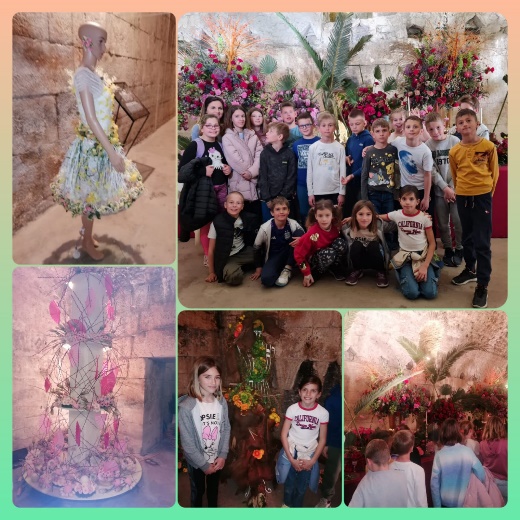 Učitelj/ica:Voditeljice produženog boravka: Maja Bulić, Matea Biliškov, Ivana Perkušić, Branka Ilić, Goranka KnegoNazivPosjet Gradskom kazalištu lutaka – susret s glumicom Andreom MajicomCiljeviupoznali smo prostor kazališta , poslove djelatnika, proces nastanka predstave , scenografija, kostimografijagledali smo prezentaciju različitih vrsta lutakanaučiti smo cijeniti sva zanimanja u kazalištuNamjenaaktivnostiKreativno i zanimljivo ispunili smo vrijeme provedeno u produženom boravku, razvijali kulturu ponašanja na javnim mjestima, poticali suradnju i zajedništvo.Broj učenika1.b (17)2.a (15) i 2.b (15)3.a  i 3.b (20)4.a i 4.b (17)Nositelji aktivnosti i njihova odgovornostVoditeljice produženog boravka i učenici polaznici programa, glumica Andrea MajicaPredviđene aktivnosti (način realizacije)Radionica, posjet, praktični radovi, prezentacija, izložba, kvizoviVremenik29.3.2023.Troškovnik/Način praćenjaKvizovi znanja, prezentacije, osvrti, ilustracije, praktični radovi, analiza ponašanjaNačin korištenja rezultata vrednovanja vidljivost, proizvodi: (plakati, prezentacije, digitalne priče ili drugo – navesti planiranoIzrada plakata, fotografija, prezentacija, uporabnih predmeta, ilustracija, izvješćivanje.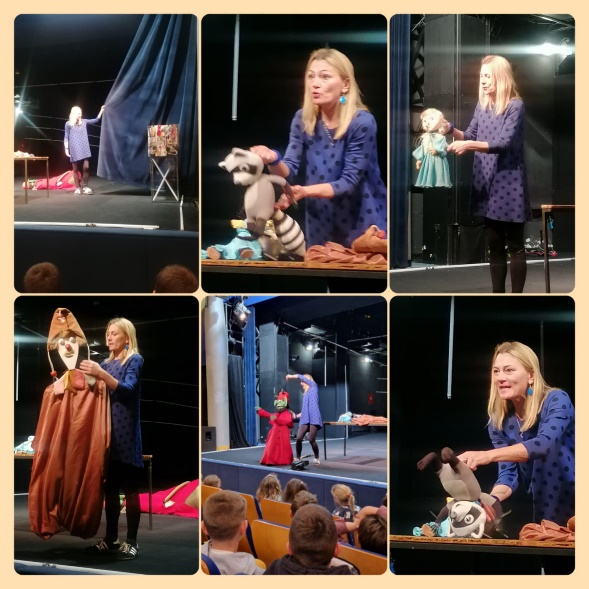 Učitelj/ice:Maja Šegvić, Jelena Kukoč, Jelena Šoljak, Meri RajčićMjesto odlaskakoncertna dvorana Hrvatski dom SplitCiljeviUpoznavanje različitih klasičnih glazbala kroz izvedbe naših cijenjenih glazbenika. Iskustvenim doživljajem poticati u učenicima želju za aktivnim sviranjem i muziciranje te ljubav prema klasičnim skladbama. Namjena aktivnostiRazvijanje pozitivnog stava prema klasičnoj glazbi, razvijanje interesa za posjećivanje kulturnih ustanova,  razvijanje kulture ponašanja u javnim ustanovama i na javnim mjestima, razvijanje glazbenih estetskih vrijednostiNositelji aktivnosti i njihova odgovornost Učenici 6.razreda i njihovi razrednici Planirati i organizirati odlazakPredviđene aktivnosti (način realizacije) Odlazak u koncertnu dvoranuVremenik NIJE REALIZIRANO zbog promjene programa Hrvatskog doma SplitTroškovnik Ulaznicu plaćaju učeniciNačin praćenjaRazgovorom o odslušanim skladbama i izradom foto kolaža Voditeljica:Helena  Piplović, dipl.defek.Mjesto odlaskaPosjet kazalištuCiljeviUpoznati kazalište, gledati predstavu ( pozornica, gledalište, gledatelji, glumci).Socijalizacija, usvojiti uljudno ponašanje na javnim mjestimaNamjena aktivnostiRazvijati i poticati interes i kulturu ponašanja na javnim mjestima, primjerice kazalištu.Poticati ljubav prema j umjetnosti.Nositelji aktivnosti i njihova odgovornostEdukator-rehabilitator uz  roditelje (A.M.), pomoćnice, učenici poseb.raz.odjela U suradnji s učiteljicama Lidijom Čajkušić i Natašom Lovrić i učenicima 3a i 3cNačin realizacije –aktivnosti Posjet kazalištuPrisustvovanje predstavama u školi U listopadu 2022., učenik A.M. otišao je u posebnu ustanovu, a PRO je uključen  učenik T.M. 1a, te se u realizaciju planiranog uključila učiteljica Silvija Vranješ. Učenici su posjeti GKL uz učenike 1a,  3a, 3c , uz organizaciju učiteljica Silvije Vranješ, Lidije Čajkušić i Nataše Lovrić. Gledali su predstave uz svoje pomoćnice : Alo tko sam ja, Zlatna ribica, Carevo novo ruho, Magarac i čarobnjak, Bijele kočijeVremenik Tijekom školske godine, devet (9) sati (listopad, prosinac, ožujak).Troškovnik Ulaznica za predstavu – roditelji.Način praćenjaPraćenje učenika u zalaganju, razgovor s učenicima o naučenom i uočenom – zajednička analiza Način korištenja rezultata vrednovanja(vidljivost)Govorna i pisana vježba, ilustracija, izrada stripa/plakata. Voditeljica Helena  Piplović, dipl.defek.OdlazakPosjet muzeju Cilj -upoznavanje materijala i povijesnih eksponata u muzejima -poticanje ljubavi prema povijesnoj i kulturnoj baštini SocijalizacijaNamjena aktivnosti -razvijati svijet o očuvanju kulturne baštine na lokalnoj razini -izrada likovnih radova , sudjelovanje u muzejskim radionicama  Planirani broj učenika   4 učenika PRO i učenici 3a i 3cPlanirani broj sati 2 + 2  Nositelji aktivnosti i njihova odgovornostedukator rehabilitator, pomocnice , u suradnji s učiteljicama Lidijom Čajkušić i Natašom LovrićNačin realizacije -posjet muzeju -kreativne radionice veljača 2023. Posjetili smo Etnografski muzej uz učenike 3a i 3c razreda. Učenici su aktivno sudjelovali u radionici i  izradi čizmice za  sv. Nikolu. Izrađene čizmice učenici su ponijeli kući.Troškovnik Ulaznice (roditelji)Način vrednovanja i korištenja rezultata -likovno izražavanje -kviz -prezentacija učeničkih radova Učitelj/ica: Jelena Kukoč Naziv  Posjet Vukovarskoj ulici u Splitu Ciljevi Usvajanje znanja o najnovijoj hrvatskoj povijesti i Domovinskom ratu. Odavanje počasti stradalima i nestalima u ratu  Obilježavanje dana pada Vukovara (18.11.) Namjena aktivnosti,  Razvijati osjećaj ljubavi, poštovanja i ponosa prema domovini, žrtvama rata kao i osjećaj odgovornosti prema drugima. broj učenika Do 10 učenika Nositelji aktivnosti i njihova odgovornost Jelena Kukoč i učenici 6.a razreda Dostojanstveno i s poštovanjem obilježiti Dan sjećanja na Vukovar. Predviđene aktivnosti (način realizacije) Odlazak u Vukovarsku ulicu, paljenje svijećaPredstavnici razreda (10 učenika prijavljenih prema vlastitom interesu) šetnjom od škole su s razrednicom došli do Vukovarske ulice. Zajedno su se podsjetili događaja koji se obilježavaju na Dan sjećanja na Vukovar te porazgovarali o tome što za ljude u Hrvatskoj danas znači žrtva svih stradalih u Domovinskom ratu. Zapalili su svijeće i dostojanstveno odali počast žrtvama rata. Vremenik  18. studenog 2022. (2sata) Troškovnik  Kupnja svijeće Način praćenja Iznošenje dojmova, praćenje učenika tijekom posjeta, fotografiranje.  Način korištenja rezultata vrednovanja vidljivost  Objava na web stranici škole, izrada plakata.Učitelj/ica: Vesna Korlaet, Anita Papić, Maja CoceNaziv  Posjet Vukovarskoj ulici u Splitu Ciljevi Usvajanje znanja o najnovijoj hrvatskoj povijesti i Domovinskom ratu. Odavanje počasti stradalima i nestalima u ratu  Obilježavanje dana pada Vukovara (18.11.) Namjena aktivnosti,  Razvijati osjećaj ljubavi, poštovanja i ponosa prema domovini, žrtvama rata kao i osjećaj odgovornosti prema drugima. broj učenika 8.a, 8.b, 8.cNositelji aktivnosti i njihova odgovornost Vesna Korlaet, Anita Papić, Maja CoceUčenici 8.a, 8.b i 8.c razredaDostojanstveno i s poštovanjem obilježiti Dan sjećanja na Vukovar. Predviđene aktivnosti (način realizacije) Odlazak u Vukovarsku ulicu, paljenje svijeća.REALIZIRANOVremenik  18. studenog 2022. (2sata) Troškovnik  Kupnja svijeće Način praćenja Iznošenje dojmova, praćenje učenika tijekom posjeta, fotografiranje.  Način korištenja rezultata vrednovanja vidljivost  Objava na web stranici škole, izrada plakata.Učiteljice:Ružica Maleš, s. Marina Fuštar Mjesto odlaska odlazak u samostansku crkvu na LovretuCiljevi- upoznali smo crkvu kao mjesto molitve i kao sakralni i kulturni spomenik u svome gradu- divili smo se kulturnim i umjetničkim ostvarenjimaNamjena aktivnosti - razvijali smo osjećaj poštovanja i brige za materijalnu i duhovnu, narodnu i crkvenu baštinu- zornost u učenjubroj učenikavjeroučenici 3.a, 3.b i 3.c razredaNositelji aktivnosti i njihova odgovornostvjeroučiteljice  i učenici 3.a 3.b i 3.c razredaNačin realizacije-
 aktivnosti
- iskustveno učenje
 - bonton u crkviVremenik lipanj 2023. godinePlanirani posjet u potpunosti ostvaren.Troškovnik  /Način praćenjasamovrednovanjeNačin korištenja rezultata vrednovanja(vidljivost)-  likovni i literarni radovi
-  uređenje školskih panoa - igranje kvizaUčiteljica:Ružica Maleš Mjesto 
odlaska odlazak u crkvu Svete TrojiceCiljevi- upoznali smo crkvu kao sakralni i kulturni spomenik u okruženju u kojem živimo
 - upoznavali smo hrvatsku povijest i svoje korijeneNamjena aktivnosti - razvijali smo osjećaje poštovanja i brige za materijalnu i duhovnu narodnu i crkvenu baštinubroj učenikaučenici 4.a, 4.b i 4.c razredaNositelji aktivnosti i njihova odgovornostvjeroučiteljica  Ružica Maleš u suradnji s učiteljicama i učenicima četvrtih razredaNačin realizacije-
 aktivnosti- istraživačko učenje
 
Vremenik lipanj  2023. godinePlanirani posjet u potpunosti ostvaren.Troškovnik  /Način praćenjasamovrednovanje i vršnjačko vrednovanjeNačin korištenja rezultata vrednovanja(vidljivost)- likovni i literarni radovi- izrada makete crkveUčiteljice: s. Marina Fuštar i Ružica MalešMjesto 
odlaska Medžlis islamske zajednice u Splitu Ciljevi- razvijali smo odnos poštovanja i tolerancije prema drugim religijama- razvijali smo odnos poštovanja i tolerancije prema našim sugrađanima (muslimanima) uvažavajući njihovu vjeru i kulturuNamjena aktivnostiuspoređivali smo kršćanstvao i islam te prepoznavali najosnovnije poveznice među njima upoznavali smo rad i djelovanje islamske zajednice u našem graduNositelji aktivnosti i njihova odgovornost- vjeroučiteljice  Ružica Maleš i s. Marina Fuštar i vjeroučenici 5.a i 5.b i 5.c razredaNačin realizacije- aktivnosti - iskustveno učenje (upoznavanje s imamom i islamskim vjerskim običajima)Vremenik Tijekom listopada 2022. godine.Planirana aktivnost u potpunosti ostvarena.Troškovnik  /Način praćenja- vrednovanje kao učenje (vršnjačko vrednovanje, samovrednovanje)
 - vrednovanje za učenje (posteri,  rasprava...)
 - vrednovanje naučenoga (kviz, skica, pisanje pjesama)Način korištenja rezultata vrednovanja(vidljivost)- izražavanje dojmova - pisanje pisama
- izrada prezentacija 
- objava radova na mrežnim stranicama škole ili unutar javnog prostora Učiteljice: Ružica Maleš i s. Marina Fuštar Mjesto
 odlaska  odlazak u crkvu i samostan u gradu   Ciljevi - Upoznavali smo samostanskog života redovnika i redovnicaNamjena aktivnosti  - Razvijali smo osjećaj poštovanja i brige za materijalnu i duhovnu narodnu i crkvenu baštinu; - Upoznavali smo život redovnika i redovnica u samostanu.broj učenika vjeroučenici 6.a, 6.b i 6.c razreda Nositelji aktivnosti i njihova odgovornost Ružica Maleš, s. Marina Fuštar i vjeroučenici šestih razredaPredviđene aktivnosti (način realizacije) - odlazak u samostan 
- iskustveno učenje 
- intervju ili razgovor s redovnikom/redovnicom Vremenik   2 sata (studeni/prosinac 2022.)Planirani posjet u potpunosti ostvaren u siječnju 2023.Troškovnik    /Način praćenja samovrednovanje izlazne kartice Način korištenja rezultata vrednovanja - izrada plakata i prezentacija 
- objava radova na mrežnim stranicama škole ili unutar javnog prostora Učiteljica:S Marina FuštarMjesto
 odlaska odlazak u Židovsku općinu u SplituCiljevi- razvijati vjersku toleranciju prema židovskom narodu, ali i prema svim drugim religijama- promicati međureligijski dijalogNamjena aktivnosti - uspoređivanje kršćanstva i judaizma te prepoznavanje najosnovnijih poveznice među njima; - otkrivanje kako su Židovi naša povlaštena braća po vjeri broj učenikavjeroučenici 7.a , 7.b,7.c razredaNositelji aktivnosti i njihova odgovornosts. Marina  Fuštar i vjeroučeniciPredviđene aktivnosti (način realizacije)- terenska nastava
 - iskustveno učenje
 - istraživačko učenje Vremenik travanj 2023.Planirana aktivnost nije ostvarena zbog nemogućnosti posjeta židovskoj zajednici.Troškovnik  /Način praćenjasamovrednovanjeizlazne karticeNačin korištenja rezultata vrednovanja(vidljivost)  - izrada plakata i prezentacija
- kviz
 Učiteljica:Ružica MalešMjesto
 odlaskaOdlazak u crkvu sv. Trojice i samostan na Poljudu; odlazak u župnu crkvu na SpinutuCiljevi   - upoznavali smo sakralne i kulturne spomenike kao nositelja vjere, kulture i    identiteta
  - prepoznavali smo važnost i odgovornost  pojedinca u društvu
  - razvijali smo nacionalni i kulturni identitetNamjena aktivnostirazvijali smo osjećaje poštovanja i brige za materijalnu i duhovnu narodnu i crkvenu baštinu; jačali smo i poticali  odgovornost za život u svojoj župnoj zajedniciBroj učenikavjeroučenici 8.a , 8.b, 8 .c razredaVremenik
 2 sata – lipanj Planirani posjet ostvaren.Način realizacije
- iskustveno učenje
 - odlazak u crkvu
 - bonton u crkviNačin vrednovanja i korištenja rezultata- usmeno i pisano izražavanje o doživljenom
 - izrada prezentacija
 - kviz
 - objava radova na mrežnim stranicama škole ili unutar javnog prostora Odlazak Plivanje – bazeni u PoljuduOstvareno u 1listopad 2022.Plivanje – bazeni u PoljuduOstvareno u 1listopad 2022.Plivanje – bazeni u PoljuduOstvareno u 1listopad 2022.Cilj- uočiti važnost fizičke aktivnosti koja djeluje na pravilan rast i razvoj učenika- uočiti važnost fizičke aktivnosti koja djeluje na pravilan rast i razvoj učenika- uočiti važnost fizičke aktivnosti koja djeluje na pravilan rast i razvoj učenikaNamjena aktivnosti-   provjeriti usvojenost tehnike plivanja- poticati djecu na fizičku aktivnost- sport kao važan dio pravilnog rasta i razvoja-   provjeriti usvojenost tehnike plivanja- poticati djecu na fizičku aktivnost- sport kao važan dio pravilnog rasta i razvoja-   provjeriti usvojenost tehnike plivanja- poticati djecu na fizičku aktivnost- sport kao važan dio pravilnog rasta i razvojaPlanirani broj učenika232323Planirani broj sati444Način realizacije- uz suglasnost roditelja - uz suglasnost roditelja - uz suglasnost roditelja Način vrednovanja i korištenja rezultata- usvojenost tehnike plivanja- testiranje učenika ( plivači i neplivači )- predispozicije učenika za aktivnim bavljenjem vodenih sportova- usvojenost tehnike plivanja- testiranje učenika ( plivači i neplivači )- predispozicije učenika za aktivnim bavljenjem vodenih sportova- usvojenost tehnike plivanja- testiranje učenika ( plivači i neplivači )- predispozicije učenika za aktivnim bavljenjem vodenih sportovaUčitelj/ica:Učitelj/ica:Jasminka Loddo, Nataša Lovrić 3.b i 3.c Mjesto odlaskaMjesto odlaska-odlazak u kazalište /  kino-odlazak u muzejCiljeviCiljevi-upoznavati sadržaje medijske kulture- razvijati kulturu ponašanja u kazalištu, muzeju i na javnim mjestima-razgledavati muzejske eksponate uz stručno vodstvoNamjena aktivnostiNamjena aktivnosti-upoznati kazalište / kino:  predstava, pozornica, gledalište, gledatelji, glumci, film…-razgledati izložbeni postav muzeja, sudjelovati u radionicama-razvijati kulturu ponašanja u kazalištu i kinu te muzeju-poticati interes za individualan posjet kazalištu i kinu te muzejuNositelji aktivnosti i njihova odgovornostNositelji aktivnosti i njihova odgovornost-učiteljica i učenici-učiteljica će pribaviti suglasnost i privolu od roditeljaNačin realizacije –aktivnostiNačin realizacije –aktivnosti-posjet kazalištu / kinu te muzeju-posjet muzeju, edukativna radionica u muzejuVremenik Vremenik -12.12.2023.- Bijele kočije (Gradsko kazalište lutaka) 3.b, 3. c-26.1.2023. Alo, to sam ja! (Gradsko kazalište lutaka) 3. c-17.2. 2023.- film Cvrčak i Mrvica (Kino Karaman) 3.b, 3. c- 30.3. 2023.-  film Dnevnik Pauline P. (Kino Karaman) 3.b, 3. cTroškovnik Troškovnik ulazniceNačin praćenjaNačin praćenjaStvaralački zadaci u skupinamaNačin korištenja rezultata vrednovanja(vidljivost)Način korištenja rezultata vrednovanja(vidljivost)-iznošenje dojmova-analiza ponašanja-izvješćivanje-ilustracijaVoditeljicaJasminka LoddoMjesto odlaskaEtnografski muzej, Muzej grada SplitaCiljevi- obnoviti i proširiti znanje stečeno poučavanjem u učionici- upoznati se s običajima i prošlošću Splita kroz obilazak muzejaNamjena 	aktivnosti- razvijati svijest o važnosti čuvanja predmeta iz prošlosti- sudjelovati u obilježavanju blagdana i njegovanju kulturne baštine 	- razvijati osjećaj i svijest o potrebi zaštite prirodnih i kulturno-povijesnih spomenikaNositelji aktivnosti i njihova odgovornost- učenice i učenici, učiteljice, muzejski pedagozi- poticanje radoznalosti za otkrivanje novih spoznaja 			Način 		realizacije –aktivnosti 			- kroz radionice uz suradnju s muzejskim pedagozimaVremenik 						2.3.2023. Radionica i obilazak muzeja (odjeća naših starih,prezentacija Power- point, crtanje- Ja u narodnoj nošnji)Troškovnik 						ulaznice za muzeje i cijene radionica 			Način praćenja- izrada plakata i slikovnica, kviz, praktični rad, radionice u školi i muzejimaNačin 		korištenja rezultata vrednovanja(vidljivost)- plakat, likovni radovi- izložba učeničkih radova- predstavljanje uradaka roditeljimaUčiteljice            Maja Šegvić, Jelena Šoljak, Mjesto odlaskaodlazak u teatar „danSing“ na izvedbu mjuzikla „Oliver Twist“  Ciljevipoticanje mašte i kreativnosti, poticanje ljubavi prema kazališnoj umjetnosti, glazbi i plesu, uočavanje govorne izražajnosti dramskog stvaralaštva, razvijanje ljubavi prema scenskom izričaju, bogaćenje rječnika, razvijanje suradnje, odgovornosti i kritičnosti u raduNamjena aktivnostirazvijanje pozitivnog stava prema dramskom stvaralaštvu, razvijanje interesa za posjećivanje kazališnih ustanova, poticanje razvoja građanskih i kulturoloških kompetencija, razvijanje kulture ponašanja u javnim ustanovama i na javnim mjestima, razvijanje glazbenih estetskih vrijednosti Nositelji aktivnosti i njihova odgovornost      -     učiteljice  i učenici (6.a, 6.b, 6.c)Način realizacije  pripreme, posjet kulturnoj ustanovi i gledanje glazbenog djela Vremenik      -      REALIZIRANOTroškovnik roditelji snose troškove ulaznicaNačin praćenja rješavanje listića sastavljenih na temelju pripreme za gledanje mjuzikla i na temelju odgledanog mjuziklaNačin korištenja rezultata vrednovanja(vidljivost)rezultati se mogu koristiti kao poticaj za daljnje razvijanje interesa za glazbeno-scensku umjetnostpodijeliti aktivnost na stranici školeUčitelj/ica:Maja CoceMjesto odlaska- kazalište (izbor je ovisan o repertoaru i ponudi)Ciljevi - omogućiti učenicima da posjete kazališta, prate najnoviju dječju kazališnu produkciju te upoznaju različite vrste dramskih i scenskih izvedbi - potaknuti interes za kazališnu umjetnost- razvijati svijest o bogatstvu kulturne, kazališne i književne baštine Namjena aktivnosti-  usvajanje i povezivanje gradiva književnosti i medijske kulture Nositelji aktivnosti i njihova odgovornost- učiteljica Maja Coce i učenici 6.b, 7.b/7.c, 8.c- planirati i organizirati rad- voditi bilješke o napredovanju učenikaNačin realizacije –aktivnosti - odlazak u kazalište (ovisi o repertoaru i ponudi)NIJE REALIZIRANOVremenik - dva puta tijekom školske godineTroškovnik - učenici plaćaju kartuNačin praćenja- nakon gledanja predstave: sastavci, plakati, prezentacije (korištenje različitih web-alata) - opisno praćenje- samovrednovanjeNačin korištenja rezultata vrednovanja(vidljivost)- rezultati će se vrednovati u okviru nastavnog predmeta- usmena pohvala - bilježenje napredovanja učenikaUčitelj/ica:Maja ŠegvićNaziv Smotra zborova „To su djeca“CiljeviPrezentacija naučenih pjesma, širenje glazbenog repertoara, upoznavanje drugih dječjih pjevačkih skupina, sastava, bendova i širenje svijesti o važnosti glazbe Namjena aktivnosti, Vjerna interpretacija određene skladbe uz lijepo i izražajno pjevanje.Kulturno i javno predstavljanje svoje škole.broj učenikaUčenici od 4.- 8.razredaNositelji aktivnosti i njihova odgovornost Učiteljica glazbene kulture i učeniciOrganizacija i realizacija odlaska u dogovoru s roditeljima/ skrbnicima učenika, pribaviti suglasnostiPredviđene aktivnosti (način realizacije)Pjevanje, sviranje, muziciranje Vremenik Ožujak/travanja/svibanj 2023. REALIZIRANOTroškovnik Troškovi prijevoza Način praćenjaUsmeno iznošenje dojmova na temelju stečenih spoznaja,  doživljajaNačin korištenja rezultata vrednovanjavidljivost, proizvodi: (plakati, prezentacije, digitalne priče ili drugo – navesti planirano Usmeno vrednovanje i saamovrednovanje na grupnoj razini,Objava na stranicama školeUčitelj/ica: Dubravka Biliškov, 2.b ( zamjena Karla Krstulović )Naziv INA Dramsko-recitatorska-glazbeno-plesna i likovna Ciljevi -razvijati sposobnosti i vještine u  dramskom i  likovnom izričaju, glazbi i plesu - razvijati interes i osjećaj za lijepo -poticati maštu, kreativnost i interes za glumu -osjetiti zadovoljstvo stvaranja te izraziti radost sudjelovanja u  dramsko-recitatorskim, glazbeno, plesnim i likovnim aktivnostima Namjena aktivnosti, broj učenika -kroz dramsku igru osloboditi učenike u govoru i pokretu; razvijati samopouzdanje i svijest o vlastitim sposobnostima; uživljavati se u situacije i likove zamišljenog dramskog svijeta -učenje odabranih pjesmica napamet, interpretacija-recitiranje -stvoriti ugodno ozračje među učenicima -prezentirati svoje aktivnosti na prigodnim svečanostima, razrednim priredbama i školskim priredbama -sudjelovati na javnim nastupima, vježbati i pripremati dramatizaciju igrokaza- bajki: Crvenkapica, Snjeguljica, Pepeljuga -sudjelovati u likovnom stvaralaštvu kombinirajući različite likovne tehnike -kostimografija: improvizacija i izrada kostima za scenski nastup i dramatizaciju bajki i igrokaza -scenografija: osmišljavanje ,improvizacija i uređenje scene za javni nastup -koreografija: osmišljavanje i izvođenje plesnih pokreta uz odabranu glazbu: Cancan  (Offenbach J.) -uvježbavanje plesova: Himna zadrugara i Hoki-poki  -17 učenika Nositelji aktivnosti i njihova odgovornost -učiteljica i učenici Način realizacije –aktivnosti -Razredne i školske priredbe, javni nastupi, natjecanja -razgovarati; promatrati; izražavati se različitim likovnim tehnikama  - obilježavati  prigodne nadnevke–uređivati pano;  -naučiti i uvježbati scenski nastup - izraziti zadovoljstvo dramskom igrom -pripremati i izvoditi razredne priredbe i druge svečanosti na razini škole Vremenik    Održano 35 nastavnih satiTroškovnik  -likovno-tehnička sredstva, materijal za izradu rekvizita Način praćenja -individualno, poticati učenike na kreativno izražavanje Način korištenja rezultata vrednovanja (vidljivost) -izlagati učeničke radove (razredne izložbe, uređenje školskog prostora)  -sudjelovati na razrednim / školskim priredbama -pohvale za postignuti uspjehUčiteljice: Maja Vlajčević Naziv INA Kreativne radionice Ciljevi - poticati i razvijati kod učenika likovni dramski izraz - kroz kreativno izražavanje razvijati samopouzdanje kod učenika i učenica Namjena aktivnosti, broj učenika - razvijanje dramske darovitosti i smisla za spontani dramsko-scenski izraz - upoznavanje i svladavanje osnovnih pravila scenskog ponašanja, dramskih postupaka i tehnika - koordinacija govora i pokreta - razvijanje kreativnosti - formiranje stavova, stjecanje i razvijanje društvene svijesti i njezinih sastavnica: (samo)kritičnosti, odgovornosti, snošljivosti, razvijanje humanih moralnih uvjerenja i razumijevanje međuljudskih odnosa te stjecanju samopouzdanja i sigurnosti u javnom nastupu - uvježbavanje i samostalno izvođenje dječjih igrokaza pred publikom - uvježbavanje i samostalno izvođenje plesnih točaka za obilježavanje važnih datuma Škole i za razredne svečanosti Broj učenika i učenica: 2.a – 19 Nositelji aktivnosti i njihova odgovornost - učiteljica, učenici i učenice Način realizacije –aktivnosti  Ostvareno kroz 35 nastavnih sati putem:- aktivnosti u školi - rad u radionicama - individualni i suradnički rad na uvježbavanju teksta (izražajno čitanje i dramatizacija) - nastupi u školi na priredbama tijekom godine (Božić, Dan škole), pred roditeljima Vremenik  - tijekom školske godine, 35 sati godišnje Troškovnik  - likovni materijal Način praćenja - istaknuti uspjehe, ocijeniti vlastiti i zajednički rad (vrednovanje, samovrednovanje) - kroz razgovor analizirati poteškoće na koje nailazimo u radu te pokušati pronaći rješenja Način korištenja rezultata vrednovanja (vidljivost) - sudjelovanje na razrednim, roditeljskim, školskim i humanitarnim priredbama te ostalim susretima učeničkog stvaralaštvaUčitelj/ica:Jasminka LoddoNaziv INADramska grupaCiljevi-razvijati emocionalnu osjetljivost za dramatizaciju djela iz književnosti i djela koja će sama stvarati- razvijati interes i osjećaj za lijepo-poticati maštu, kreativnost i interes za glumu-osjetiti zadovoljstvo stvaranja te izraziti radost sudjelovanja dramskim aktivnostimaNamjena aktivnosti, broj učenika-kroz dramsku igru osloboditi učenike u govoru i pokretu; razvijati samopouzdanje i svijest o vlastitim sposobnostima; uživljavati se u situacije i likove zamišljenog dramskog svijeta-stvoriti ugodno ozračje među učenicima-prezentirati svoje aktivnosti na prigodnim svečanostima-10 – 12 učenikaNositelji aktivnosti i njihova odgovornost-učiteljica i učenici-učiteljica će pribaviti suglasnost i privolu od roditeljaNačin realizacije –aktivnosti-čitanje raznih književnih tekstova (pjesama i tekstova; radimo na pravilnom i estetskom čitanju-učenici u grupama 4-5 učenika samostalno pišu i dramatiziraju napisane igrokaze-napisane igrokaze uvježbavaju i vrše podjelu ulogaVremenik-1 sat tjednoTroškovnikIzrada kostima i rekvizita za priredbeNačin praćenja-individualno, poticati učenike na kreativno izražavanjeNačin korištenja rezultata vrednovanja(vidljivost)-objavljivati učeničke radove na web stranici Škole-sudjelovati na razrednim / školskim priredbama- Dan škole 3.6.2023.-pohvale za postignuti uspjehUčitelj/ica:Nataša LovrićNaziv INALikovno - dramskaCiljevi-razvijati sposobnosti i vještine u likovnom stvaralaštvu-razvijati interes i osjećaj za lijepo-poticati maštu, kreativnost i interes za glumu-osjetiti zadovoljstvo stvaranja te izraziti radost sudjelovanja u likovnim i dramskim aktivnostimaNamjena aktivnosti, broj učenika-sudjelovati u lik. stvaralaštvu kombinirajući različite lik. tehnike-kroz dramsku igru osloboditi učenike u govoru i pokretu; razvijati samopouzdanje i svijest o vlastitim sposobnostima; uživljavati se u situacije i likove zamišljenog dramskog svijeta-stvoriti ugodno ozračje među učenicima-prezentirati svoje aktivnosti na prigodnim svečanosti- broj učenika: 12Nositelji aktivnosti i njihova odgovornost-učiteljica i učeniciNačin realizacije –aktivnosti-razgovarati; promatrati; izražavati se različitim likovnim tehnikama na likovnim radionicama: obilježavati prigodne nadnevke (Dan HRM, Dan zaštite životinja, Dani kruha i zahvalnosti, Valentinovo, Dan očeva, Uskrs; izrada radova za akciju Naša škola- naša briga)-naučiti i uvježbati scenski nastup - izraziti zadovoljstvo dramskom igrom (božićni igrokazi i pjesme, dječja poezija)-pripremati i izvoditi razredne priredbe i druge svečanosti na razini školeVremenik -1šk. sat tjedno - tijekom šk. god. 2022./2023.realizirano: 35 satiTroškovnik -likovno-tehnička sredstva, materijal za izradu rekvizitaNačin praćenja-individualno, poticati učenike na kreativno izražavanjeNačin korištenja rezultata vrednovanja(vidljivost)-izlagati učeničke radove (razredne izložbe, uređenje školskog prostora)-sudjelovati na školskim priredbama-pohvale za postignuti uspjehCiljevi aktivnostirazvijanje vizualne percepcije učenika u odnosu na njihovu okolinu  razumijevanje teme i primjena zadane likovne tehnike  razvijanje vizualnog, kritičkog i stvaralačkog mišljenja kroz samostalni praktični i stvaralački rad razvijanje divergentnog mišljenja  razvijanje pozitivnog odnosa prema estetskim vrijednostima likovnoga rada i životnog okruženja  poticanje zainteresiranosti i skrbi za kulturnu  baštinu  poticanje pozitivnog natjecateljskog duha  razvijanje sposobnosti praktičnoga oblikovanja, donošenja estetskih prosudba,  vizualne percepcije i spoznajnih vrijednosti te na taj način proširiti kompetencije vizualnog mišljenja.  Namjena aktivnostiSudjelovati u likovnom stvaralaštvu kombinirajući različite liko. tehnikeRazvijati samopouzdanje i svijest o vlastitim sposobnostimaučenici razvijaju sve svoje potencijale i iskazuju interese za različita područja, sudjeluju u različitim aktivnostima , razlikovati različite likovne tehnike i načine rada, upoznati različite slikarske rukopise, kroz istraživački rad (pokusi i sl.). Razumijevanje pojava u prirodi i uočavanje uzročno – posljedičnih veza  Stjecanje praktičnih znanja i radnih navika te razvijanje organizacijskih sposobnosti  Razvijanje učenikove kreativnosti, osobnosti, kritičnosti i samokritičnosti te ljubavi prema znanosti i ekologijiPlanirani broj učenika2.cPlanirani broj sati tjedno1 sat tjedno (35 sati godišnje)Svi sati su  realizirani (36)Vremenski okvir aktivnostiOd 19.9. do 10.11.2022.Način realizacije aktivnostiLikovni natječaj koji organizira OŠ Augusta Šenoe , Zagreb ,na temu Pokaži svoju školu 9.mj 2022.Likovni radovi na temu   Volim mlijeko – Dukat,10.mj.2022.Likovni natječaj “Moj mozak se razvija”- 17.03.2023.Likovni natječaj poštanska marka Međugeneracijska solidarnost –16.05.2023.Sudjelovanje u realizaciji projekta Save the see u suradnji s pedagoginjomAktivnosti učenika te očekivani ishodiRazgovarati, promatrati, izražavati se crtačim, slikarskim i prostornoplastičkim likovnotehničkim sredstvima,.Učenici razvijaju svoje potencijale i iskazuju interes za radTroškovnikLikovno-tehnička sredstva koja se inače koriste u nastavi i po potrebi dodatni materijal ( hamer, stiropol i sl.)Način vrednovanja i korištenja rezultataIzlagati učeničke radove ( razredne izložbe, uređenje šk. panoa i prostora),natjecanja, prodajne izložbe i sl.Zadovoljstvo učenika i motiviranostPohvalnice od strane organizatoraCiljevi aktivnosti Ciljevi aktivnosti Razvijanje smisla za estetiku, usavršavanje likovnih tehnika i upoznavanje umjetničkih djela.Stjecanje dramskog iskustva uvježbavanjem, igranjem i sudjelovanjem u procesu nastajanja predstave.Razvijanje samopouzdanja kod učenika kroz dramski odgoj.Razvijanje smisla za estetiku, usavršavanje likovnih tehnika i upoznavanje umjetničkih djela.Stjecanje dramskog iskustva uvježbavanjem, igranjem i sudjelovanjem u procesu nastajanja predstave.Razvijanje samopouzdanja kod učenika kroz dramski odgoj.Namjena aktivnosti Namjena aktivnosti Timski rad i suradnja unutar skupine.Poticanje kreativnosti u izradi likovnih djelaPoticanje dječjeg interesa za plesne i glazbene aktivnosti.Razvijanje dramske darovitosti i smisla za spontani dramsko-scenski izraz.Upoznavanje i svladavanje osnovnih pravila scenskog ponašanja,dramskih postupaka i tehnika.Timski rad i suradnja unutar skupine.Poticanje kreativnosti u izradi likovnih djelaPoticanje dječjeg interesa za plesne i glazbene aktivnosti.Razvijanje dramske darovitosti i smisla za spontani dramsko-scenski izraz.Upoznavanje i svladavanje osnovnih pravila scenskog ponašanja,dramskih postupaka i tehnika.Planirani broj učenika Planirani broj učenika  3.a 3.aPlanirani broj sati tjedno Planirani broj sati tjedno 1 sat tjedno (35 sati godišnje) 1 sat tjedno (35 sati godišnje) Vremenski okvir aktivnosti Vremenski okvir aktivnosti Tijekom školske godine 2022. / 2023.Tijekom školske godine 2022. / 2023.Način realizacije aktivnosti Način realizacije aktivnosti Razredne i školske  izložbe i priredbePrezentacija učeničkih radova na prodajnoj izložbi akcije “ Naša škola – naša briga “Prezentiranje likovnih uradaka u  digitalnom obliku  .Sudjelovanje u literalnom – likovnom natječaju “ Ja Domovinu imam “ , Splitsko – makarska nadbiskupijaRazredne i školske  izložbe i priredbePrezentacija učeničkih radova na prodajnoj izložbi akcije “ Naša škola – naša briga “Prezentiranje likovnih uradaka u  digitalnom obliku  .Sudjelovanje u literalnom – likovnom natječaju “ Ja Domovinu imam “ , Splitsko – makarska nadbiskupijaAktivnosti učenika te očekivani ishodi Aktivnosti učenika te očekivani ishodi Rad u radionicama, parovima i skupinama kroz satove predviđene nastavnim planom i programom. Učenje kroz igru, uvježbavanje i samostalno  izvođenje tekstova, pjesmica, igrokaza I plesnih točaka. Kroz likovne radionice realizirali smo likovni problem primjenom različitih likovnih tehnika i sredstava. Prezentirali svoje likovne radove na školskim panoima. Sudjelovali u  razrednim i školskim svečanostima.  Rad u radionicama, parovima i skupinama kroz satove predviđene nastavnim planom i programom. Učenje kroz igru, uvježbavanje i samostalno  izvođenje tekstova, pjesmica, igrokaza I plesnih točaka. Kroz likovne radionice realizirali smo likovni problem primjenom različitih likovnih tehnika i sredstava. Prezentirali svoje likovne radove na školskim panoima. Sudjelovali u  razrednim i školskim svečanostima.  Troškovnik Troškovnik Likovno-tehnička sredstva koja se inače koriste u nastavi i po potrebi dodatni materijal ( hamer, stiropol i sl.) Likovno-tehnička sredstva koja se inače koriste u nastavi i po potrebi dodatni materijal ( hamer, stiropol i sl.) Način vrednovanja i korištenja rezultata Način vrednovanja i korištenja rezultata  Sudjelovanje u razrednim i školskim   priredbamaPrezentacija učeničkih radova na prodajnoj izložbi akcije “ Naša škola – naša briga “Likovne radove prezentirali  smo roditeljima u  digitalnom obliku   i na Web stranici školeSudjelovanje u literarnom – likovnom natječaju “ Ja Domovinu imam “ , Splitsko – makarska nadbiskupija ( učenica Lana Usenović osvojila 2. nagradu za likovni rad, a likovni radovi učenika B. Luketina, M. Renka, A. Podruga, V. Peračića I A. Grubnića uvršteni su u Zbornik likovnih I literarnih radova. Sudjelovanje u razrednim i školskim   priredbamaPrezentacija učeničkih radova na prodajnoj izložbi akcije “ Naša škola – naša briga “Likovne radove prezentirali  smo roditeljima u  digitalnom obliku   i na Web stranici školeSudjelovanje u literarnom – likovnom natječaju “ Ja Domovinu imam “ , Splitsko – makarska nadbiskupija ( učenica Lana Usenović osvojila 2. nagradu za likovni rad, a likovni radovi učenika B. Luketina, M. Renka, A. Podruga, V. Peračića I A. Grubnića uvršteni su u Zbornik likovnih I literarnih radova.Razred:Naziv INA1.aKreativni kutak1.aKreativni kutakCiljeviIstraživanje materijala, sredstava i sadržaja likovno umjetničkog izrazaUočiti, prepoznati i razlikovati osnovne vizualne elemente i njihovu primjenjivost u umjetničkom izrazuRazvijati interes i osjećaj za lijepoRazvijati vještine i ovladavanje likovnim tehnikamaRazvijati kreativnost u radu Osjetiti zadovoljstvo stvaranjem te izraziti radost sudjelovanjaIstraživanje materijala, sredstava i sadržaja likovno umjetničkog izrazaUočiti, prepoznati i razlikovati osnovne vizualne elemente i njihovu primjenjivost u umjetničkom izrazuRazvijati interes i osjećaj za lijepoRazvijati vještine i ovladavanje likovnim tehnikamaRazvijati kreativnost u radu Osjetiti zadovoljstvo stvaranjem te izraziti radost sudjelovanjaNamjena aktivnosti, broj učenikaAktivno promatrati te sa sigurnošću sudjelovati u likovnom stvaralaštvuPrimijeniti likovne elemente u likovnom izrazu,Razlikovati osnovna likovna područja i kompozicijske elementeRukama iskazati fine motoričke vještineSamostalno i u grupi oblikovati jednostavne i složene likovne zadatkeIzraziti svoje ideje, osjećaje i doživljaje likovnom aktivnošćuPrezentirati svoje aktivnosti na raznim svečanostima17 učenikaAktivno promatrati te sa sigurnošću sudjelovati u likovnom stvaralaštvuPrimijeniti likovne elemente u likovnom izrazu,Razlikovati osnovna likovna područja i kompozicijske elementeRukama iskazati fine motoričke vještineSamostalno i u grupi oblikovati jednostavne i složene likovne zadatkeIzraziti svoje ideje, osjećaje i doživljaje likovnom aktivnošćuPrezentirati svoje aktivnosti na raznim svečanostima17 učenikaNositelji aktivnosti i njihova odgovornostUčenici 1. razreda, učiteljicaredovita prisutnost na izvannastavnim aktivnostimaPreuzeti odgovornost za svoje učenje i ustrajnost u raduUčenici 1. razreda, učiteljicaredovita prisutnost na izvannastavnim aktivnostimaPreuzeti odgovornost za svoje učenje i ustrajnost u raduNačin realizacije –aktivnosti razgovor, promatranje, praktičan rad, metoda kreativnog izražavanja, izražavati se raznim likovnim tehnikamaobilježavati prigodne nadnevke primjenom raznih likovnih tehnikaučenje u parovimaučenje u skupinamapraktična primjena doživljenog i naučenogcrtanje, slikanje, primjena zahtjevnih prostorno plastičnih tehnikarazgovor, promatranje, praktičan rad, metoda kreativnog izražavanja, izražavati se raznim likovnim tehnikamaobilježavati prigodne nadnevke primjenom raznih likovnih tehnikaučenje u parovimaučenje u skupinamapraktična primjena doživljenog i naučenogcrtanje, slikanje, primjena zahtjevnih prostorno plastičnih tehnikaVremenik 1 sat tjedno, realizirano 35 sati1 sat tjedno, realizirano 35 satiTroškovnik   potrošni materijal za izradu( tkanina, konac, igle, vreća,…), različiti kartoni,          papiri, tkanine i ljepila, akrilne boje, drvo i ostali prirodni materijali  potrošni materijal za izradu( tkanina, konac, igle, vreća,…), različiti kartoni,          papiri, tkanine i ljepila, akrilne boje, drvo i ostali prirodni materijaliNačin  praćenjapoticati učenike na kreativno izražavanje, pisano pratiti napredovanje učenikapoticati učenike na kreativno izražavanje, pisano pratiti napredovanje učenikaNačin korištenja rezultata vrednovanja(vidljivost)uređivanje školskih panoa, izložbe i likovna natjecanja, objavljivanje učeničkih radova i aktivnosti na web stranici Škole te na facebooku Školepohvale za postignuti uspjehuređivanje školskih panoa, izložbe i likovna natjecanja, objavljivanje učeničkih radova i aktivnosti na web stranici Škole te na facebooku Školepohvale za postignuti uspjehCiljeviintelektualni, estetski, emocionalni, duhovni, moralni i socijalni razvoj ličnosti učenikaodgajanje za život, pripremanje djeteta za susret s realnošćustjecanje dramskog iskustva uvježbavanjem govorne ekspresivnosti, igranjem uloga, plesom i sudjelovanjem u procesu nastajanja predstaveNamjena aktivnosti, broj učenikausavršavanje izražajnog čitanja i recitiranja s dubljim ulaženjem u vrednote književnoga tekstarazvijanje dramske darovitosti i smisla za spontani dramsko-scenski izrazupoznavanje i svladavanje osnovnih pravila scenskog ponašanja, dramskih postupaka i tehnikakoordinacija govora i pokretarazvijanje kreativnostiformiranje stavova, stjecanje i razvijanje društvene svijesti i njezinih sastavnica: (samo)kritičnosti, odgovornosti, snošljivosti, razvijanje humanih moralnih uvjerenja i razumijevanje međuljudskih odnosa te stjecanje samopouzdanja i sigurnosti u javnom nastupuuvježbavanje i samostalno izvođenje dječjih igrokaza pred publikomBroj učenika i učenica: 4.a – 27, 4.b - 27, 4.c - 26Nositelji aktivnosti i njihova odgovornost-učenici, učenice i učiteljice-dogovaranje i suradnja, uvažavanje različitosti u mišljenjima i dojmovima, zajedništvo, odgovorno ponašanje prema sebi i drugimaNačin realizacije –aktivnosti - rad u radionicama kroz improvizacije, dramske igre, ples, recitacije- individualni i suradnički rad na uvježbavanju teksta (izražajno čitanje i dramatizacija)- nastupi u školi na priredbama i proslavama tijekom školske godine (na Božićnoj priredbi, razrednoj priredbi i priredbi povodom Dana škole)Vremenik Po 1 sat tjedno, tijekom školske godine 35 sati  Realizirano 38 sati.Troškovnik - materijali potrebni za izradu kostima i scenskih pomagalaNačin praćenja- procijeniti vlastiti i zajednički rad (vrjednovanje, samovrjednovanje)- analizirati poteškoće na koje smo nailazili u radu i pokušati naći rješenja- istaknuti uspjehe Način korištenja rezultata vrednovanja(vidljivost)nastupi u školi na priredbama i proslavama tijekom školske godine (na Božićnoj priredbi, razrednoj priredbi i priredbi povodom Dana škole)Učitelj/ica: Maja Coce Maja Coce Naziv INA Dramsko- recitatorska grupa Dramsko- recitatorska grupa Ciljevi -razvijati emocionalnu osjetljivost za dramatizaciju djela iz književnosti i djela koja će sama stvarati - razvijati interes i osjećaj za lijepo -poticati maštu, kreativnost i interes za glumu -osjetiti zadovoljstvo stvaranja te izraziti radost sudjelovanja dramskim aktivnostima -razvijati emocionalnu osjetljivost za dramatizaciju djela iz književnosti i djela koja će sama stvarati - razvijati interes i osjećaj za lijepo -poticati maštu, kreativnost i interes za glumu -osjetiti zadovoljstvo stvaranja te izraziti radost sudjelovanja dramskim aktivnostima Namjena aktivnosti, broj učenika -kroz dramsku igru osloboditi učenike u govoru i pokretu; razvijati samopouzdanje i svijest o vlastitim sposobnostima; uživljavati se u situacije i likove zamišljenog dramskog svijeta -stvoriti ugodno ozračje među učenicima -prezentirati svoje aktivnosti na prigodnim svečanostima -10 – 12 učenika -kroz dramsku igru osloboditi učenike u govoru i pokretu; razvijati samopouzdanje i svijest o vlastitim sposobnostima; uživljavati se u situacije i likove zamišljenog dramskog svijeta -stvoriti ugodno ozračje među učenicima -prezentirati svoje aktivnosti na prigodnim svečanostima -10 – 12 učenika Nositelji aktivnosti i njihova odgovornost -učiteljica i učenici -učiteljica i učenici Način realizacije –aktivnosti -gluma, recitiranje, učenje napamet REALIZIRANO-gluma, recitiranje, učenje napamet REALIZIRANOVremenik -1 sat tjedno -1 sat tjedno Troškovnik Po potrebi za predstave Po potrebi za predstave Način praćenja -individualno, poticati učenike na kreativno izražavanje -individualno, poticati učenike na kreativno izražavanje Način korištenja rezultata vrednovanja (vidljivost) -objavljivati učeničke radove na web stranici Škole -sudjelovati na razrednim / školskim priredbama -pohvale za postignuti uspjehUčitelj/ica:   s. Marina Fuštar  Naziv    Na putu mira  Ciljevi   Motivirali smo učenike za proučavanje teksta Novog zavjeta i izgrađivanje stavova otvorenosti prema Isusu Kristu.  
 Upoznavali smo biblijske sadržaje Novog zavjeta. Tumačili smo smisao, važnost i značenje biblijskog sadržaja.    Namjena aktivnosti,    Upoznavali smo objavu Novog zavjeta.  
 Otkrivali smo da nas Isus poziva da ga prepoznamo kao svog Spasitelja. Promicali smo Božju beskrajnu ljubav i osposobljavali se za uzajamno bratsko služenje, dobrotu, socijalnu pravdu, solidarnost i pomoć te osjećaj zahvalnosti prema drugima.   broj učenika    5-10  Nositelji aktivnosti i njihova odgovornost   s. Marina Fuštar i učenici  Predviđene aktivnosti (način realizacije)   Izrada plakata, rad na biblijskom tekstu. Likovno i dramsko izražavanje. Ilustracija biblijskog teksta.   Vremenik    Tijekom školske godine 2022./2023. Sve planirane aktivnosti u potpunosti su ostvarene.  Troškovnik    Iz nastavnih materijala predviđenih financijskim planom škole.  Način praćenja   Vrednovanje interesa, motivacije i njihovih aktivnosti. Redovitost pohađanja aktivnosti, zalaganje na satu i povezanost u grupi.   Način korištenja rezultata vrednovanja   vidljivost, proizvodi: (plakati, prezentacije, digitalne priče ili drugo – navesti planirano    Plakati i prezentacije.  Učiteljica:  Ružica Maleš  Naziv   Vjeronaučna olimpijada  Ciljevi  - osposobljavali smo se za dublje upoznavanje svoje vjere, svoje baštine  i svojih hrvatskih svetišta  
   - proširivali smo sadržaja redovnog nastavnog programa   
 - razvijali smo pozitivan timski rad i natjecateljski duh među učenicima  Namjena aktivnosti   - stjecali smo  nova znanja i iskustava na kulturnoj i duhovnoj razini, te upoznavali katoličku vjeru kroz učenje dodatnih sadržaja  
 - imali smo više prilika za radost susreta i zajedništva  
 - uspješno smo predstavljali školu na natjecanjima            broj učenika  zainteresirani učenici od 5. do 7. razreda  Nositelji aktivnosti i njihova odgovornost  Ružica Maleš  Predviđene aktivnosti (način realizacije)  Praćenje i proučavanje građe za Vjeronaučnu olimpijadu  Na školskom natjecanju iz vjeronauka sudjelovalo je osmero učenika petih i šestih razreda. Školsko natjecanje održano je 8. veljače 2023. Na nadbiskupijsko (županijsko) natjecanje Vjeronaučnu olimpijadu plasirali su se učenici petog razreda (Nada Petrić, Marčelina Bašić) i šestih razreda (Magdalena Šimundža i Luka Lovrić) koji su predstavljali našu Školu. Natjecanje je održano 16. ožujka 2023. Vremenik   tijekom prvog polugodišta šk. god. 2022./2023. 1 sat tjedno. U vrijeme pripreme za  natjecanje intenzivniji rad.   Troškovnik   Troškovi za umnožavanje materijala za pripremanje učenika.  Način praćenja  Učenjem i poučavanjem uz redovito provjeravanje usvojenog znanja kroz različite tipove zadataka.  Način korištenja rezultata vrednovanja  vidljivost, proizvodi: (plakati, prezentacije, digitalne priče ili drugo – navesti planirano   Predstavljanje škole na različitim razinama natjecanja.   Zadovoljstvo učenika i vjeroučiteljice ostvarenim.Učitelj/ica:  Anica Bašić  Naziv INA  Likovna grupa/Keramika  Ciljevi  Učenici su istraživali materijale, sredstva i sadržaje likovno umjetničkog izraza, prepoznavali vizualne elemente te ih primjenjivali u likovnom radu, razvijali vještine, kreativnost u radu te stjecali sposobnosti i vještine pri rukovanju prostornim likovnim tehnikama, a što je najvažnije učili su se odgovornosti i vježbali ustrajnost pri likovnim aktivnostima stoga su ciljevi ostvareni. Namjena aktivnosti, broj učenika  Učenici su aktivno promatrali i sudjelovali u likovnom stvaralaštvu, primijenili likovne elemente, razlikovali osnovna likovna područja i kompozicijske elemente, rukama iskazali fine motoričke vještine, samostalno i u grupi oblikovali jednostavne i složene likovne zadatke, izražavali ideje, osjećaje i doživljaje likovnom aktivnošću te će svoja iskustva moći primjenjivati i u budućem radu.11 učenica  Nositelji aktivnosti i njihova odgovornost  učenici 7.-8. razreda  preuzeti odgovornost za redovitu prisutnost na izvannastavnim aktivnostima  ustrajnost u radu  Način realizacije –aktivnosti   modeliranje u glini- reljef(uleknuti, niski i visoki reljef)  modeliranje u glini neobičnih posuda i vaza   pečenje radova od gline i bojanje engoba bojama za keramiku/ nije realizirano Ritam na plohi i ritam plohe; poticaj G. Klimt – istraživanje stvaralaštva G. Klimta, skiciranje ideja, crtanje motiva, slikanje tehnikom akrilspajanje dijelova slike različitim materijalima(tekstil, pluto, drvo, te mnogobrojni ambalažni otpadni materijali/ djelomično realizirano  Vremenik   tijekom školske godine 2022./23.  Troškovnik   troškovi za likovni pribor i ostale materijale: boje, različiti kartoni, papiri, tkanine i ljepila, akrilne boje, drvo, glina i ostali prirodni materijali  Način praćenja  opisno praćenje, usmjeravanje pri realizaciji ideja te isticanje dosljednosti u radu   Način korištenja rezultata vrednovanja  (vidljivost)  uređivanje školskih panoa, izložbe likovnih radova u prostoru Školenije realizirana izložba likovnih radova; Ritam na plohi i ritam plohe jer sve učenice nisu dovršile zadnju fazu izrade tehnikom asamblaž (spajanje dijelova slike od različitih materijala ljepilom) te uokvirivanje radovanije realizirana izložba likovnih radova /keramika jer je izostalo pečenje u keramičkim pećima te bojanje radova zbog organizacijskih razloga.Učitelj:Zoran LjubićNaziv INAMladi geografi&Marjanski tićiCiljeviDodatno utvrđivanje i proširivanje usvojenih sadržaja s posebnim osvrtom na razvijanje vještina prostornog kretanja i orijentacije. S obzirom na terensku nastavu ova aktivnost sadrži elemente  zdravog način življenja I učenja u I s prirodom..Namjena aktivnosti, broj učenikaUčenicima posebno zainteresiranim za upoznavanje prirodnih i društvenih sastavnica užeg zavičaja Spita I Marjana..OdredištePark šuma Marjan i uže središte SplitaOkvirno vrijeme realizacijeOd rujna 2022. do lipnja 2023.REALIZIRANO 52 nastavna sataVrijeme trajanja1.5 školski sat tjedno, odnosno 3 školska sata svaki drugi tjedan, ovisno o rasporedu učenika petih  (abc)Planirani broj učenika15Planirani programski sadržajiGeografska obilježja Marjana- terenska nastava (veličina, oblik, smjer pružanja, razvedenost obale, terenski rad *1: i rad na topografskoj karti) - 7 sati (rujan/listopad)Reljefna obilježja: terenski rad – 7 sati (listopad)Orijentacijsko kretanje po najzanimljivijim markiranim stazama (5 sati)Orijentacija – terenski rad - 4 sati(studeni/prosinac)Život mora (Oceanografski institut) - 3Klimatska obilježja – terenski rad (posjet meteorološkoj postaji i iščitavanje podataka o temperaturi, vjetru, padalinama) – 7 sati (siječanj/veljača)Biljni i životinjski svijet, svijet mora: terenski rad - 7 sati(ožujak/travanj)Društveni sadržaji: terenski rad – 4 sati(travanj)Ekološke posebnosti: terenski rad –3 sati (svibanj) Zaštita PŠ Marjan od požara: terenski rad - 3 sati(svibanj)Prijedlozi za unaprijeđenje zaštite Marjana: terenski rad - 2 sata (lipanj)

 

 Nositelji aktivnosti i njihova odgovornostUčitelj, učenici petog i šestog razreda. Predmetni učitelj treba  ishoditi suglasnosti za odlazak na izvanučioničku nastavu, a roditelja potpisati suglasnost za ovakav oblik nastave. Odgovornost učenika je voditi računa o vlastitoj sigurnosti na terenskoj nastavi i o sigurnosti drugih učenika.MPTosr A 3.3. Razvija osobne potencijale. odr II.B.1. Objašnjava da djelovanje ima posljedice i rezultate; Prihvaća odgovornost za svoje postupke i ponašanjaII.B.2. Prepoznaje primjere održivoga razvoja i njihovo djelovanje na lokalnu zajednicu. Opredjeljuje se za ponašanja u skladu s održivim razvojem. II.A.2. Uočava da u prirodi postoji međudjelovanje i međuovisnost. Potrebna sredstva:  bilježnice, nastavna pomagala, pribor, fotoaparat/mobilni uređaj, kompas, pedometar.zdr A.2.2 / B.Primjenjuje pravilnu tjelesnuaktivnost sukladno svojimsposobnostima, afinitetimai zdravstvenom stanju.VJEŠTINE: odabire primjerene željene tjelesne aktivnosti/sportove i uključuje se u njih te se pravilno drži pred ekranimaSTAVOVI: prihvaća važnost redovite tjelesne aktivnosti za zdravlje• usvaja stav da pred ekranom treba boraviti ograničenovrijemeNačin realizacije –aktivnosti Rad u školi i na području PŠ Marjan i drugim lokacijama u gradu (terenska nastava).Vremenik Školska godina 2022./23.Potrebna financijska sredstvaUčenici nemaju nikakvih dodatnih troškova, osim papira, olovke, mobitela (fotoaparat, GPS.)Način praćenjaFormativno kroz razne oblike samovrednovanja i vršnjačkog vrednovanja.Način korištenja rezultata vrednovanja(vidljivost)Redovitim praćenjem rada i aktivnosti koji će preko stečenog znanja iz geografije doprinositi konačnoj ocjeni iz tog predmeta,vršnjačko vrednovanje, samovrednovanje.Realizirano je 52 nastavna sata, uglavnom terenske nasrave. Samo je jednom nastava održana u učionici zbog vremenskih neprilika (kiša).Od značajnijih planiranih aktivnosti nije realiziran  jedino posjet Oceanografskom institutu zbog organizaqcijskih poteškoća vezanih uz radno vrijeme te ustanove. Za posjet DHMZ na Marjanu trebalo je pisano dopuštenje ravnateljice te ustanove što je na vrijeme ishodovano. Djelatnik DHMZ je održao predavanje I praktički demonstrirao rad s instrumentima.Učenici su iskazali veliko zadovoljstvo načinom rada I sadržajima koji su ostvareni i iskazali zanimanje za daljnji rad.VoditeljVini BallarinCiljeviPoticati radost otkrivanja, istraživanja i stvaranja. Utjecati na stvaranje kreativnih odnosa unutar odgojno-obrazovne skupine kao i timskog rada i suradničkog odnosa.Namjena aktivnostiPrimjena naučenog u različitim životnim situacijama. Učenici promatraju, opisuju, postavljaju pitanja, usvajaju znanja, prenose svoje ideje drugima. Razvijaju toleranciju i razumijevanje prema drugačijima.Nositelji aktivnosti i njihova odgovornostUčitelj i voditelji pojedine aktivnosti. Voditi brigu o sigurnosti učenika te težiti da aktivnosti zadovoljavaju njihove sklonosti i potrebe.Način realizacije –aktivnosti,Suradnici- gosti iz Španjolske 2x,Čehoslovačke  i Bosne i Hercegovine(održavanje oglednih sati)- gosti roditelji predavači u sklopu Tjedna mozga i sl, , posjet Centru za autizam- gosti prezentatori sportaObilježavanje datuma na razini škole u okviru kulturne i javne djelatnosti :-sudjelovanje u aktivnostima u okviru NŠNB (sportska natjecanja, prodajna izložba)3.06.-organiziranje priredbi u razrednom odjelu te školskih priredbi (Božić,prijem prvaša i sl.)-sudjelovanje na natjecanjima(likovni i matematika)-obilježavanje značajnih datuma (Valentinovo-darivanje, Božić, Maskembal,Uskrs,Majčin dan.Dan žena )-Međunarodni dan starijih osoba (razgovor s bakom i djedom)- opis-Međunarodni dan djeteta (Moja prava – moje dužnosti)-Dani zahvalnosti za plodove zemlje – dani kruha (sudjelovanje u aktivnostima na razini škole)- realizirano u učionici-Josipovo (Dan očeva) (poruka tati)-Međunarodni dan sreće (Veselimo se…)-Međunarodni dan dječje knjige (čitanje knjige)- prezentiranje pročitane knjige po izboru-Uskrs (izrada pisanica)-Dan planeta Zemlje -Međunarodni dan plesa (Zaplešimo u školskom dvorištu)- Nije realizirano-Zaštitnik grada Splita - Sveti Duje (u sklopu projekta Grad mi priča…)-Majčin dan (likovni uradci čestitke)-Svjetski dan sporta (sudjelovanje u organiziranim aktivnostima)-Nije realizirano- Sudjelovanje u humanitarnoj akciji „Caritas“ ( prosinac 2022. )- prikupljanje higijenskih potrepština i namirnica za potrebiteVremenik Tijekom školske godine 2022./2023.Troškovnik O svim troškovima dogovaraju se učitelj i roditelji te vanjski suradnici uključeni u pojedini oblik realizacijeBroj učenika2.c razredBroj satiTijekom godine i po potrebiNačin praćenjaZadovoljstvo učenika, prenošenje naučenog putem likovnih i literarnih radova, te aktivno sudjelovanje u sportskim aktivnostima.Način korištenja rezultata vrednovanja(vidljivost)Uz suglasnost i privolu roditelja putem fotografija i videozapisa, izlaganje radova, plakata, sastava, objava na web stranici škole,youtube kanala, ....Ciljevi Poticati i razvijati učenički interes  iz različitih područja tako da aktivno sudjeluju: u priredbama razrednog odjela i škole u obilježavanju prigodnih blagdanau likovnim i literalnim natječajima u humanitarnoj akciji „Caritas“u izradi razredne knjižice Dan planeta Zemljeu projektu   „ U srcu grada Splita, blago cilog svita“u akciji „ Naša škola – naša briga“te da na takav način promoviraju kulturnu i javnu djelatnost ŠkoleNamjena aktivnostiPoticati i razvijati interes učenika za likovni i literalni izričaj te scenski nastupPokazati humanost na djelu Prikupljanje , fotografiranje, uređivanje i tiskanje učeničkih radova u razrednoj knjižici  i prezentiranje na Web – stranici školeUpoznati učenike s bogatom povijesnom i kulturnom baštinom svoga grada„Upoznati svoj grad kako bi upoznao sebe „ – razvijanje vlastitog indentiteta i domoljubljaSudjelovati u akciji „ Naša škola – naša briga“ – razvijanje poduzetništva  Nositelji aktivnosti i njihova odgovornostUčnici, učiteljica, djelatnici Turističke zajednice, kustosi, stručni suradnici Škole Način realizacije aktivnosti i praćenjeDani zahvalnosti za plodove Zemlje/ ekološki proizvodi – izrada krušnih proizvoda; uređenje razrednog panoaObilježavanje blagdana:Sv. Nikola; Božić; Maškare; Valentinovo; Uskrs; Sv. Duje – sudjelovanje u priredbama, uređeje razrednih panoaPrikupljanje higijenskih potrepština i namirnica za potrebiteRazgledavanje kulturno  - povijesnih znamenitosti stare jezgre grada uz stručno vodstvo djelatnika Turističke zajedniceSudjelovanje u projektu „„ U srcu grada Splita, blago cilog svita“ – istraživački pristup; timski rad;  upotreba digitalnih pomagala; pp - prezentacija Izrada i prodaja učeničkih radova u sklopu akcije „ Naša škola – naša briga“( likovne radionice učenika i roditelja )Kontinuirana procjena aktivnosti, uspješnost realizacije vlastitog i zajedničkog rada, izložba učeničkih radova, uspješnost javnog scenskog nastupa, samo procjena.Vremenik  Tijekom šk.2022./2023.Troškovnik Po potrebiNačin vrednovanja  i korištenja rezultata vrednovanjaDani zahvalnosti za plodove Zemlje/ ekološki proizvodi – izrada krušnih proizvoda; uređenje razrednog panoa ( 19.10. 2022. )Obilježavanje blagdana Sv. Nikola; Božić; Maškare; Valentinovo; Uskrs; Majčin dan ;  Sv. Duje – sudjelovanje u priredbama, uređenje razrednih panoa Sudjelovanje u humanitarnoj akciji „Caritas“ ( prosinac 2022. )- prikupljanje higijenskih potrepština i namirnica za potrebiteRazredne i školske priredbe – tijekom školske godineSvečana promocija Zbornika „ Ja domovinu imam“ u Sjemeništu  ( 14.12. 2022. )( učenica Lana Usenović osvojila 2. mjesto. , učenički radovi L. B., M.R., V. P., A. G. i A. P. uvršteni u Zbornik radova „ Ja domovinu imam „  )Prezentacija učeničkih likovnih radova  - digitalna knjižica- Web stranica školePrezentacija digitalnih fotografija učenika na temu „ Naš okoliš“ – obilježavanje  Dana planeta Zemlje  (22.4. 2023. )Gosti iz Španjolske ( održan ogledni sat iz likovne kulture )Izrada pp – prezentacije –„ U srcu grada Splita , blago cilog svita“Prodajna izložba „ Naša škola – naša briga“  - razvijanje poduzetništva ( 3.6. 2023. )Voditelj Nataša Lovrić Ciljevi Poticati radost otkrivanja, istraživanja i stvaranja. Utjecati na stvaranje kreativnih odnosa unutar odgojno-obrazovne skupine kao i timskog rada i suradničkog odnosa. Namjena aktivnosti Primjena naučenog u različitim životnim situacijama. Učenici promatraju, opisuju, postavljaju pitanja, usvajaju znanja, prenose svoje ideje drugima. Razvijaju toleranciju i razumijevanje prema drugačijima. Nositelji aktivnosti i njihova odgovornost Učitelj i voditelji pojedine aktivnosti.  Voditi brigu o sigurnosti učenika te težiti da aktivnosti zadovoljavaju njihove sklonosti i potrebe. Način realizacije –aktivnosti, Suradnici - šk. izlet, odlasci u kazalište, kino, muzej,  galerije i drugi slični organizirani oblici poučavanja izvan škole - gosti u razrednom odjelu: roditelji, prezentatori sporta Obilježavanje datuma na razini škole u okviru kulturne i javne djelatnosti:-organiziranje priredbi u razrednom odjelu te školskih priredbi (Božić) -sudjelovanje u humanitarnim akcijama Obilježavanje značajnih datuma: -Dan HRM- Svjetski dan zaštite životinja- Svjetski dan animiranog filma- Međunarodni dan školskih knjižnica- Dani zahvalnosti za plodove zemlje – dani kruha - Stoti dan škole - Dan zagrljaja- Dan ružičastih majica- Dan očeva- Uskrs - Dan planeta Zemlje  - Međunarodni dan plesa - Majčin dan - Svjetski dan sporta - Akcija NŠ – NB (prodajna izložba, sportska natjecanja)Vremenik  -tijekom školske godine  2022. /2023. Troškovnik  O svim troškovima dogovaraju se učitelj i roditelji te vanjski suradnici uključeni u pojedini oblik realizacije Broj učenika -22 učenikaBroj sati Tijekom godine i po potrebi Način praćenja Zadovoljstvo učenika, prenošenje naučenog putem likovnih i literarnih radova, te aktivno sudjelovanje u sportskim aktivnostima. Način korištenja rezultata vrednovanja (vidljivost) Uz suglasnost i privolu roditelja putem fotografija i videozapisa, izlaganje radova, plakata, sastava, objava na web stranici škole. Realizirano:-Dan HRM (19.9. 2022.) – radionica modeliranja i građenja - Umjetnost i morski otpad (29.9. 2022.) – izrada i  izlaganje radova u sklopu manifestacije Noć istraživača -Dani zahvalnosti za plodove zemlje – Dani kruha u našem razredu (18.10. 2022.)- Međunarodni dan školskih knjižnica: Dan animiranog filma  (28. 10. 2022.)- Božićna razredna priredba (22.12. 2022.)- Dan smijeha (12.1.2023.)-Dan sigurnijeg interneta: Dabrica Darka – radionica (7.2. 2023.)-Dan očeva (14.3.2023.)- Uskrs - radionica- Međunarodni dan plesa (28.4. 2023.)- Majčin dan (12.5. 2023.)- Međunarodni dan muzeja (18.5.2023.)- Klub ljubitelja knjige - 10. Festival hrvatskih bibliobusa (26.5.2023.)- Svjetski dan sporta (29.5.2023.)Sudjelovanje u humanitarnoj akciji „Caritas“ ( prosinac 2022. ) - prikupljanje higijenskih potrepština i namirnica za potrebite  Akcija „ Naša škola – naša briga“  - prodajna izložba (3.6. 2023. ) Voditelji:Silvija Vranješ, Ana ReićCiljeviPoticati radost otkrivanja, istraživanja i stvaranja. Utjecati na stvaranje kreativnih odnosa unutar odgojno-obrazovne skupine kao i timskog rada i suradničkog odnosa.Namjena aktivnostiPrimjena naučenog u različitim životnim situacijama. Učenici promatraju, opisuju, postavljaju pitanja, usvajaju znanja, prenose svoje ideje drugima. Razvijaju toleranciju i razumijevanje prema drugačijima.Nositelji aktivnosti i njihova odgovornostUčitelj i voditelji pojedine aktivnosti. Voditi brigu o sigurnosti učenika te težiti da aktivnosti zadovoljavaju njihove sklonosti i potrebe.Način realizacije –aktivnosti,Suradnici-školski izleti, odlasci u kazalište, galerije, terenska nastava i drugi slični organizirani oblici poučavanja izvan škole-sudjelovanje u aktivnostima u okviru NŠNB (sportska natjecanja, prodajna izložba)-organiziranje priredbi u razrednom odjelu te školskih priredbi (Božić) priredba povodom obilježavanja NŠNB-obilježavanje značajnih datuma (Valentinovo, Božić, maskenbal, ...)Obilježavanje datuma na razini škole u okviru kulturne i javne djelatnosti:-Međunarodni dan starijih osoba (razgovor s bakom i djedom)-  Stoti dan škole- Dan ružičastih majica – radionica, učenici su odglumili neke situacije kako bi uočili razliku između sukoba i zlostavljanja-Međunarodni dan djeteta (Moja prava – moje dužnosti)-Dani zahvalnosti za plodove zemlje – dani kruha (sudjelovanje u aktivnostima na razini škole)-Međunarodni dan dječjih prava (Moja prava – moje dužnosti)-Badnjak, Božić (sudjelovanje na priredbi)-Valentinovo (darivanje)- Dan sigurnijeg interneta – ppt prezentacija o sigurnosti interneta-Maškare (sudjelovanje u maškarama)-Josipovo (Dan očeva) (poruka tati, izrada privjeska za tatu)-Međunarodni dan sreće (Veselimo se…)-Svjetski dan pripovijedanja (pričanje slikovnice, izrada moje knjige)-Međunarodni dan dječje knjige (čitanje knjige)-Uskrs (izrada pisanica)-Dan planeta Zemlje (izrada slikovnice: “Kako zaštiti Zemlju” -Međunarodni dan plesa (Zaplešimo u školskom dvorištu)-Svjetski dan Sunca (pozdrav Suncu, igrokaz “Dječak i Sunce”)-Zaštitnik grada Splita - Sveti Duje (u sklopu projekta Grad mi priča…)-Akcija Naša škola - naša briga (likovni uradci, sudjelovanje na priredbi, prodajna izložba, …)-Majčin dan (likovni uradci, portret majke)-Svjetski dan sporta (sudjelovanje u organiziranim aktivnostima)Vremenik Tijekom školske godine 2022./2023.Troškovnik O svim troškovima dogovaraju se učitelj i roditelji te vanjski suradnici uključeni u pojedini oblik realizacijeBroj učenika1.a razred 18 učenika1.c razred 19 učenikaBroj satiTijekom godine i po potrebiNačin praćenjaZadovoljstvo učenika, prenošenje naučenog putem likovnih i literarnih radova, te aktivno sudjelovanje u sportskim aktivnostima.Način korištenja rezultata vrednovanja(vidljivost)Uz suglasnost i privolu roditelja putem fotografija i videozapisa, izlaganje radova, plakata, sastava, objava na web stranici škole, youtube kanala, ....Učitelj/ica:Maja Bulić, Katarina Bušić, Goranka Knego, Branka Ilić, Matea Biliškov, Ivana PerkušićNazivZajedničko obilježavanje prigodnih dana u produženom boravkuDani kruhaCiljeviupoznali smo učenike s nastajanjem kruha (od zrna do kruha)približili smo učenicima  blagovanje kruha i narodne običajepoučili smo učenike o kruhu kao izrazu životne i duhovne snageupoznali smo učenike sa žetvenim i ostalim običajimaupoznali smo učenike s autohtonim i/ili starim vrstama voća i drugim plodovima zemlje (povrće, žitarice, gljive, ljekovito i začinsko bilje)upoznali smo učenike sa zastupljenošću i načinima očuvanja pojedinih vrsta (izgled sjemena, način i vrijeme sadnje, vegetacijski ciklus)upoznali smo učenike s razlikama između ekološki zdrave hrane i genetski modificiranih organizamaukazali smo učenicima na važnost zdrave prehrane i prednost ekološke poljoprivredeNamjenaAktivnostidoprinijeli smo podizanju svijesti o ekološkoj poljoprivredi i zdravoj prehraniusvojili smo nove informacije i znanja te povezivali s već usvojenimrazvijali smo opću kulturuizgradili smo pozitivne stavove i stvarali pravilan emocionalni odnos djeteta–učenika i prirode.podizali smo svijest o zajedništvu i pripadništvu školirazvijali smo pozitivnu sliku o sebi, suradničko učenja, toleranciju i empatijuBroj učenika-Učenici produženog boravka u:· 1. a razredu – 16 učenika/ca· 1. b razredu – 17 učenika/ca· 2. a i 2. b razredu – 30 učenika/ca· 3. a i 3.b razredu – 20 učenika/ca· 4. a i 4. b razredu – 17 učenika/ceNositelji aktivnosti i njihova odgovornostučiteljice Aktiva produženog boravkaučenici i učenice produženog boravka (učenici su uvažavali jedni druge i pravila ponašanja)roditelji (osobni i kulturni razvoj djeteta)Predviđene aktivnosti (način realizacije)učenici su se kroz prezentacije, različite edukativne materijale upoznali sa načinom i procesom nastajanja kruha, učili su o različitim običajima te upoznali i ostale plodove zemlje, vrste žitarica i sl.učenici su mijesili kruh, oblikovali tijesto te nakon pečenja blagovali svatko svoj proizvodučenici su izradili digitalnu slikovnicu o nastajanju kruha („Od zrna do kruha“)učenici su oslikavali proces nastajanja kruhaučenici su utvrđivali stečena znanja kroz nastavne listiće, kvizove i križaljkeučenici su čitali tekstove na zadanu temuVremenik17. – 22.10.2022.TroškovnikSlano tijesto (pekarnica), različite vrste sjemenkiNačin praćenjaaktivno sudjelovanje učenika u aktivnostimadigitalna slikovnicalikovni radovinastavni listićiNačin korištenja rezultata vrednovanja vidljivost, proizvodi: (plakati, prezentacije, digitalne priče ili drugo – navesti planiranoobjavljivanje uradaka na web stranici i Facebook stranici školeizvješćivanje roditelja (slike, prezentacija, digitalna slikovnica)Učitelj/ica:Maja Bulić, Matea Biliškov, Ivana PerkušićPedagoginja Fadila ZoranićNazivCodeweekCiljevirazvijali smo vještine 21. stoljećaupoznali smo se sa osnovama kodiranjana zabavan način približili smo učenicima digitalnu pismenostNamjenaaktivnostiRazvijali smo:kritičko razmišljanjeupornostrješavanje problemahrabrost za nove stvarimatematičke vještinekreativnostkomunikacijske vještineBroj učenika-Učenici produženog boravka u:· 2. a i 2. b razredu – 30 učenika/ca· 3. a i 3.b razredu – 20 učenika/caNositelji aktivnosti i njihova odgovornostučiteljice Aktiva produženog boravka (učiteljice su motivirale učenike i izmjenjivale iskustva i materijale)pedagoginja škole (koordinator i pomoć pri izvođenju aktivnosti)učenici i učenice produženog boravka (učenici su uvažavali jedni druge i pravila ponašanja)roditelji (osobni i kulturni razvoj djeteta)Predviđene aktivnosti (način realizacije)Minecraft, Scratch junior (programi za kodiranje)Unplugged kodiranje (kodiranje na mreži, radne liste)Pixel art (unplugged, rad na tabletima)kodiranje lego kockicamakodiranje Brailleovim pismomVremenik10. – 15.10.2022.Troškovnik/Način praćenjaaktivno sudjelovanje učenika u aktivnostimanastavni listićirad na tabletima i računalimaNačin korištenja rezultata vrednovanja vidljivost, proizvodi: (plakati, prezentacije, digitalne priče ili drugo – navesti planiranoobjavljivanje uradaka na web stranici i Facebook stranici školeizvješćivanje roditelja (slike, prezentacija, digitalna slikovnica)potvrda o sudjelovanjuUčitelj/ica:Maja Bulić, Matea Biliškov, Ivana PerkušićPedagoginja Fadila ZoranićNazivDan sigurnijeg internetaCiljevizajedno smo stvorili ozračje za bolji internetosvijestili im važnost sigurnog korištenja internetaupozorili ih na opasnosti pri korištenju internetaNamjenaaktivnostiRazvijali smo:kritičko razmišljanjerješavanje problemameđusobnu suradnjukomunikacijske vještinevještine korištenja interneta i tehnologijedigitalnu pismenostBroj učenika-Učenici produženog boravka u:· 2. a i 2. b razredu – 30 učenika/ca· 3. a i 3.b razredu – 20 učenika/caNositelji aktivnosti i njihova odgovornostučiteljice produženog boravka (učiteljice su motivirale učenike i izmjenjivale iskustva i materijale)pedagoginja škole (koordinator i pomoć pri izvođenju aktivnosti)učenici i učenice produženog boravka (učenici su uvažavali jedni druge i pravila ponašanja)roditelji (osobni i kulturni razvoj djeteta)Predviđene aktivnosti (način realizacije)prezentacija i razgovorkvizovidigitalna slikovnica (Sigurni s Neticom)nastavni listićiizrada plakata (savjeti za sigurno korištenje interneta)kodiranje lego kockicama (ikone na internetu)Vremenik7.2.2023.Troškovnik/Način praćenjaaktivno sudjelovanje učenika u aktivnostimanastavni listićirad na tabletima i računalimaNačin korištenja rezultata vrednovanja vidljivost, proizvodi: (plakati, prezentacije, digitalne priče ili drugo – navesti planiranoobjavljivanje uradaka na web stranici i Facebook stranici školeizvješćivanje roditelja (slike, prezentacija, digitalna slikovnica)potvrda o sudjelovanju https://www.facebook.com/tracingforquality2016/posts/pfbid02JC3VrCBDUpLhoCm3eGDjMasDeQMPG1P87Cv3RhgytaxS4kATpgxrhdd1MjcdhYhWlUčitelj/ica:Maja Bulić, Katarina Bušić, Goranka Knego, Branka Ilić, Matea Biliškov, Ivana PerkušićPedagoginja Fadila ZoranićNazivZajedničko obilježavanje prigodnih dana u produženom boravkuStoti dan školeCiljevirazvijali smo izražajni govor, kreativnost, pisani oblik izražavanja(poruke ljubavi)razvijali smo sportski duh i zajedništvopoticali smo i razvijali učeničke kompetencije i interese iz različitih područjaNamjenaaktivnostijačali smo samopouzdanjeusvojili smo nove informacije i znanja te povezivali s već usvojenimrazvijali smo opću kulturupodizali smo svijest o zajedništvu i pripadništvu školirazvijali smo pozitivnu sliku o sebi, suradničko učenja, toleranciju i empatijuBroj učenika-Učenici produženog boravka u:· 1. a razredu – 16 učenika/ca· 1. b razredu – 17 učenika/ca· 2. a i 2. b razredu – 30 učenika/ca· 3. a i 3.b razredu – 20 učenika/ca· 4. a i 4. b razredu – 17 učenika/ceNositelji aktivnosti i njihova odgovornostučiteljice Aktiva produženog boravkaučenici i učenice produženog boravka (učenici su uvažavali jedni druge i pravila ponašanja)roditelji (osobni i kulturni razvoj djeteta)Predviđene aktivnosti (način realizacije)učenici produženog boravka (ukupno 100) napisali su sto poruka ljubavi te smo izradili plakat koji smo povodom proslave 100. dana škole izložili u atrijuučenici su naučili himnu 100. dan škole te su je zajednički izveli na dan proslavena školskom igralištu učenici su zajednički izveli 10 vježbi po 10 ponavljanja (ukupno 100)Vremenik8.2.2023.TroškovnikHameri, papir u bojiNačin praćenjaaktivno sudjelovanje učenika u aktivnostimanastavni listićiNačin korištenja rezultata vrednovanja vidljivost, proizvodi: (plakati, prezentacije, digitalne priče ili drugo – navesti planiranoobjavljivanje uradaka na web stranici i Facebook stranici školeizvješćivanje roditelja (slike, prezentacija)izlaganje plakata u atriju škole https://www.facebook.com/tracingforquality2016/posts/pfbid02gRVG4KyLaSkN56pDHLR6MLZhT18ptgWSJMDXfKyFFnb3BX5iTtxiE4YnhFg9h9rflhttps://www.facebook.com/tracingforquality2016/posts/pfbid02iRoAkAmKHyXJ8dXSHLcJM6nw59iKVVsNKzMwV3yKWpspUcvy5KBQZJGW7SkXXE2hlUčitelj/ica:Maja Bulić, Katarina Bušić, Goranka Knego, Branka Ilić, Matea Biliškov, Ivana PerkušićNazivZajedničko obilježavanje prigodnih dana u produženom boravkuSvjetski dan plesaCiljevipoticali smo i razvijali učeničke kompetencije i interes za tradicijske plesoverazvijali smo plesni izričajrazvijali smo interes za očuvanje i promicanje tradicionalne baštine (folklorna glazba, tradicionalna nošnja)Namjenaaktivnostijačali smo samopouzdanje i razbijali strah od javnog nastupausvojili smo nove informacije i znanja te povezivali s već usvojenimrazvijali smo opću kulturupodizali smo svijest o zajedništvu i pripadništvu školiBroj učenika-Učenici produženog boravka u:· 1. a razredu – 16 učenika/ca· 1. b razredu – 17 učenika/ca· 2. a i 2. b razredu – 30 učenika/ca· 3. a i 3.b razredu – 20 učenika/ca· 4. a i 4. b razredu – 17 učenika/ceNositelji aktivnosti i njihova odgovornostučiteljice Aktiva produženog boravkaučenici i učenice produženog boravka (uvažavati jedni druge i pravila ponašanja)roditelji (osobni i kulturni razvoj djeteta)Predviđene aktivnosti (način realizacije)demonstrirali smo tradicionalni splitski ples i zaplesali kolo na školskom dvorištunaučili smo kako izgleda splitska nošnja i prošetali šotobraco (naučili smo što znači pojam šotobraco)Vremenik28.4.2023.Troškovnik/Način praćenjaaktivno sudjelovanje učenika u aktivnostimanastavni listići, kvizoviNačin korištenja rezultata vrednovanja vidljivost, proizvodi: (plakati, prezentacije, digitalne priče ili drugo – navesti planiranoobjavljivanje uradaka na Facebook stranici školehttps://www.facebook.com/tracingforquality2016/posts/pfbid0CJev77QzfenfB9Mpf8uFjkcYQRv7CE2NUUKVCCPcomqgKGNUkPCeXqQP5vcgBaPXlUčitelj/ica:Maja Bulić, Katarina Bušić, Goranka Knego, Branka Ilić, Matea Biliškov, Ivana PerkušićNazivZajedničko obilježavanje prigodnih dana u produženom boravku:Svjetski dan sportaCiljeviobilježili smo doprinos sporta i tjelesne aktivnosti obrazovanju, ljudskom razvoju, razvoju zdravih stilova života i mira u svijetuusmjeravali smo učenike na promicanje zdravog načina života u sportskom duhunaglasili ulogu sporta u promicanju zdravlja, unapređenju socijalne kohezije, poticanju jednakosti, poštivanju različitosti i razumijevanju među ljudimapodizali smo svijest o socijalnim, ekonomskim i ekološkim koristima sportapoticali i razvijali učeničke kompetencije i interes za sportoveNamjenaaktivnosti - razvijali smo kod učenika pozitivnu sliku o sebi- razvijali suradnju, toleranciju i empatiju- jačali smo samopouzdanje učenika- usvojili smo nove informacije i znanja te povezivali s već usvojenim- podizali smo svijest o zajedništvu i pripadništvu školiBroj učenika-Učenici produženog boravka u:· 1. a razredu – 16 učenika/ca· 1. b razredu – 17 učenika/ca· 2. a i 2. b razredu – 30 učenika/ca· 3. a i 3.b razredu – 20 učenika/ca· 4. a i 4. b razredu – 17 učenika/ceNositelji aktivnosti i njihova odgovornostučiteljice Aktiva produženog boravkaučenici i učenice produženog boravka (uvažavati jedni druge i pravila ponašanja)roditelji (osobni i kulturni razvoj djeteta)Predviđene aktivnosti (način realizacije)učenici su u svojim učionicama gledali prezentaciju o važnosti i različitim vrstama sportovazajedno su rješavali različite kvizove i nastavne listiće vezane za sportsudjelovali u različitim sportskim aktivnostima u obližnjem parku (tjelovježba, štafetna i elementarna natjecanja između odjeljenja)Vremenik31. 5. 2023.Troškovnik/Način praćenjaaktivno sudjelovanje učenika u aktivnostimanastavni listići, kvizoviNačin korištenja rezultata vrednovanja vidljivost, proizvodi: (plakati, prezentacije, digitalne priče ili drugo – navesti planiranoobjavljivanje uradaka na web stranici škole i Facebook stranici školeizvješćivanje roditelja (slike, prezentacija)Učitelj/ica:Nina Stričević, prof., Katarina Sablić, prof. i Ivana Pavković, prof.Naziv „Dani STEM-a“CiljeviPoticanje radoznalosti kod učenika Razvijanje interesa za prirodne znanosti  i istraživački radPopularizacija znanostiRazvoj vještina i sposobnosti pri izvođenju pokusa Razvoj prezentacijskih i komunikacijskih vještina.-  Uočavanje uzročno-posljedičnih veza između teorije i eksperimenta.Namjena aktivnosti, Otkriti zabavnu stranu, biologije, kemije, matematike i fizikePutem skupa interaktivnih radionica poticati izgradnju pozitivnog stava učenika prema prirodnim znanostimaNositelji aktivnosti i njihova odgovornostNina Stričević, prof., Katarina Sablić, prof. i Ivana Pavković, prof.,Predviđene aktivnosti (način realizacije)Različiti oblici teorijske i praktične nastave, radionice. Natjecanje „Djevojčice u STEM-u“ 8. ožujka, povodom obilježavanja Međunarodnog dana žena.Vremenik Ožujak   2023.Troškovnik Materijal i sredstva za praktične vježbeNačin praćenjaTeorijska i praktična nastava kroz predavanja i radionice, dodatni angažman vanjskih suradnika, materijalni troškovi (za pokuse, izradu plakata, postera…)Način korištenja rezultata vrednovanjavidljivost, proizvodi:  Fotografije, izrada ppt, objava na webu i facebooku…Učiteljica  Učiteljica  Jelena Kukoč  Jelena Kukoč  Ciljevi  Ciljevi  Poticanje i razvijanje učeničkih interesa iz različitih područja, razvijanje svijesti o sebi, svijetu oko sebe i vlastitoj odgovornosti (obilježavanje blagdana i važnih datuma, akcija Naša škola - naša briga, školski projekti…)  Poticanje i razvijanje učeničkih interesa iz različitih područja, razvijanje svijesti o sebi, svijetu oko sebe i vlastitoj odgovornosti (obilježavanje blagdana i važnih datuma, akcija Naša škola - naša briga, školski projekti…)  Namjena aktivnosti  Namjena aktivnosti  Obilježavanje blagdana i datuma na razini škole   Obilježavanje blagdana i datuma na razini škole   Nositelji aktivnosti i njihova odgovornost  Nositelji aktivnosti i njihova odgovornost  Učenici 6.a razreda, učitelji i djelatnici škole Učenici 6.a razreda, učitelji i djelatnici škole Način realizacije –aktivnosti,  suradnici  Način realizacije –aktivnosti,  suradnici  Obilježavanje datuma na razini škole u okviru kulturne i javne djelatnosti:  Međunarodni dan djeteta (Moja prava – moje dužnosti) – učenici su na satu razrednika pogledali prezentaciju te raspravljali o vlastitim pravima  i dužnostima  Badnjak, Božić (razredna zabava, sudjelovanje na priredbi) – na satu razrednika učenici su međusobno razmijenili božićne poklone, pjevali božićne pjesme, razgovarali o božićnim običajima u svom domu. Dio razreda bio je uključen u božićnu priredbu.  Dan sigurnijeg interneta (radionica) – aktivnost nije realizirana zbog razrednih problema koji su zahtijevali žurnu pozornost na satovima razrednika.    Valentinovo – ususret Valentinovu učenici su razmjenjivali poticajne poruke kojima ističu vrline svojih suučenika Dan ružičastih majica (radionica) – učenici su sudjelovali u radionici u kojoj su kroz primjere različitih školskih situacija koje su glumili uočili razliku između sukoba i zlostavljanja te osvijestili navedene situacije Svjetski dan pripovijedanja (izrada razredne priče) – učenici su na temelju pročitane priče uočili elemente i dijelove priče, nakon čega su u grupama pisali vlastite priče te ih oblikovali u knjižice i ukrasili ilustracijama. Na kraju su međusobno vrednovali priče prema zajednički pripremljenoj rubrici. Uskrs (izrada pisanica) – aktivnost nije ostvarena zbog promjena u rasporedu tijekom održavanja nacionalnih ispita za učenike osmih razredaDan planeta Zemlje – učenici su gledali prezentaciju o recikliranju te iznosili svoje ideje o načinima ponovnog korištenja predmeta s ciljem očuvanja okoliša.      Obilježavanje datuma na razini škole u okviru kulturne i javne djelatnosti:  Međunarodni dan djeteta (Moja prava – moje dužnosti) – učenici su na satu razrednika pogledali prezentaciju te raspravljali o vlastitim pravima  i dužnostima  Badnjak, Božić (razredna zabava, sudjelovanje na priredbi) – na satu razrednika učenici su međusobno razmijenili božićne poklone, pjevali božićne pjesme, razgovarali o božićnim običajima u svom domu. Dio razreda bio je uključen u božićnu priredbu.  Dan sigurnijeg interneta (radionica) – aktivnost nije realizirana zbog razrednih problema koji su zahtijevali žurnu pozornost na satovima razrednika.    Valentinovo – ususret Valentinovu učenici su razmjenjivali poticajne poruke kojima ističu vrline svojih suučenika Dan ružičastih majica (radionica) – učenici su sudjelovali u radionici u kojoj su kroz primjere različitih školskih situacija koje su glumili uočili razliku između sukoba i zlostavljanja te osvijestili navedene situacije Svjetski dan pripovijedanja (izrada razredne priče) – učenici su na temelju pročitane priče uočili elemente i dijelove priče, nakon čega su u grupama pisali vlastite priče te ih oblikovali u knjižice i ukrasili ilustracijama. Na kraju su međusobno vrednovali priče prema zajednički pripremljenoj rubrici. Uskrs (izrada pisanica) – aktivnost nije ostvarena zbog promjena u rasporedu tijekom održavanja nacionalnih ispita za učenike osmih razredaDan planeta Zemlje – učenici su gledali prezentaciju o recikliranju te iznosili svoje ideje o načinima ponovnog korištenja predmeta s ciljem očuvanja okoliša.      Vremenik   Vremenik   Tijekom školske godine 2022./2023., na satovima razrednika  Tijekom školske godine 2022./2023., na satovima razrednika  Troškovnik   Troškovnik   Troškovi potrebnog materijala  Troškovi potrebnog materijala  Broj učenika i učenica  Broj učenika i učenica  6.a razred - 24 6.a razred - 24 Broj sati  Broj sati  po potrebi  po potrebi  Način praćenja  Način praćenja  Aktivno sudjelovanje učenika u aktivnostima i radionicama, nastavni listići, kvizovi, prezentacije  Aktivno sudjelovanje učenika u aktivnostima i radionicama, nastavni listići, kvizovi, prezentacije  Način korištenja rezultata vrednovanja  (vidljivost)  Način korištenja rezultata vrednovanja  (vidljivost)  Izlaganje uradaka na razrednom panou, objavljivanje na web stranici škole, prezentacije, učenički uradci.Izlaganje uradaka na razrednom panou, objavljivanje na web stranici škole, prezentacije, učenički uradci.NazivDan EuropeDan EuropeVoditelj  Ivana Bokavšek  Ivana Bokavšek  Ciljevi  Razvijanje kompetencija i vještina govorenja i pisanja stranog jezika, razvijanje svijesti o važnosti čuvanja europske raznolikosti i baštine na raznim razinama.  Razvijanje kompetencija i vještina govorenja i pisanja stranog jezika, razvijanje svijesti o važnosti čuvanja europske raznolikosti i baštine na raznim razinama.  Namjena aktivnosti  Razvijati kod učenika interes za učenjem stranih jezika, prihvaćanje različitosti i važnosti europske baštine, svijest o važnosti njegovanja europske baštine i bogate povijesti.  Razvijati kod učenika interes za učenjem stranih jezika, prihvaćanje različitosti i važnosti europske baštine, svijest o važnosti njegovanja europske baštine i bogate povijesti.  Nositelji aktivnosti i njihova odgovornost  Učiteljice engleskog jezika  (Bokavšek i Kukoč)Učenici 5.-7.r.  Učiteljice će pripremiti materijale potrebne za održavanje događaja, pripremiti učenike za izvedbu zadataka, usmjeriti ih u način izvedbe i pomagati im kako bi realizacija bila što uspješnija.  Učenici su korektno surađivali i odgovorno ispunili zadano.  Učiteljice engleskog jezika  (Bokavšek i Kukoč)Učenici 5.-7.r.  Učiteljice će pripremiti materijale potrebne za održavanje događaja, pripremiti učenike za izvedbu zadataka, usmjeriti ih u način izvedbe i pomagati im kako bi realizacija bila što uspješnija.  Učenici su korektno surađivali i odgovorno ispunili zadano.  Vremenik   9.5.2023.  9.5.2023.  Broj učenika  Oko 30  Oko 30  Broj sati  1 školski sat izvedba; učenička priprema 4 školska sata  1 školski sat izvedba; učenička priprema 4 školska sata  Način praćenja  AnswerGardenAnswerGardenNačin korištenja rezultata vrednovanja  (vidljivost)  Objava na web Škole Osnovna škola "Spinut“Osnovna škola SPINUT - Naslovnica-Home - DAN EUROPE (skole.hr)Objava na web Škole Osnovna škola "Spinut“Osnovna škola SPINUT - Naslovnica-Home - DAN EUROPE (skole.hr)VoditeljHelena  Piplović, dipl.defek.CiljeviSudjelovanje u razrednim priredbama, obilježavanje rođendana i prigodnih datuma (Dani zahvalnosti za plodove zemlje, Sv.Nikola, Sv. Luce, Božić, Uskrs, Dan zagrljaja 21.1., Dan Down sidroma 21.3., Dan planeta Zemlje 22.4., Majčin dan 3.5., Međunarodni dan roditelja 1.6., Dan državnosti 30.5., Međunarodni dan borbe protiv nasilja 19.11.), sudjelovanje u NŠNBUčenike uključiti i poticati kako bi svojim aktivnostima bili sudionici događanja u školi i svojoj bližoj okolini, ostvarili ciljeve inkluzije.Namjena aktivnostiOdgojno-obrazovna namjena: razvoj kompetencija (znanja, vještina, sposobnosti, samostalnosti i odgovornosti prema radu) te odgojnih vrijednosti.Nositelji aktivnosti i njihova odgovornostEdukator-rehabilitator uz  pomoćnika, učenici poseb.raz.odjela , učenici i učitelji/nastavnici drugih razrednih odjeljenja.Međusobno uvažavanje i poštivanje.Način realizacije –aktivnosti,suradniciPredstavljanje radova, predstavljanje izrađenih predmeta , recitiranje, pjevanje, rezanje, lijepljenje…. Vremenik Tijekom godine.Troškovnik Ovisno o radionici/posjeti.Broj učenikačetiriBroj satiPrema potrebiNačin praćenjaNaučeno primijeniti u nastavi i svakodnevnom životu.Izrada tematskih plakata, panoa. Usmeno  izražavanje doživljaja.Povećanje kvalitete nastavnog rada i motivacije učenika.Način korištenja rezultata vrednovanja(vidljivost)Praćenje učenika u zalaganju, razgovor s učenicima o naučenom i uočenom - zajednička analiza , evaluacijski listići, kviz znanja, izrada plakata, panoa.Voditeljica:Helena  Piplović, dipl.defek.Naziv Prikupljanje plastičnih  čepova Ciljevi/ishodPrikupljanje čepova za lijekove koji su potrebni djeci u suradnji s kotarom SpinutNamjena aktivnosti,Broj učenikaPoticati  suradnju, empatiju  kao i doprinos lokalnoj zajednici4Nositelji aktivnosti i njihova odgovornostEdukator-rehabilitator uz roditelje, pomoćnice, učenici poseb.raz.odjela Način realizacije –aktivnosti Prikupljanje čepova kod kuće, spremanje u školi na predviđeno mjesto, posjet kotaru Spinut.Učenici i roditelji sudjelovali su u prikupljanju plastičnih čepova. Odnijeli smo ih u knjižnicu na mjesto za prikupljanje.VremenikTijekom školske godine.Troškovnik/ Način praćenjaPratiti i poticati samostalnost u izvršenju praktičnih aktivnosti kod kuće u suradnji s roditeljimaNačin korištenja rezultata vrednovanja(vidljivost)Praćenje učenika u usvajanju  praktičnih aktivnosti  u tablici  /evaluacijski listići (sunce, oblak, kiša), razgovor s učenicima o izvršenom. Dogovor s roditeljima, primjena u kući .Projekt„ U srcu grada Splita blago cilog svita“ od 1.6. – 15.6.Cilj-interdisciplinarno povezivanje sadržaja s kulturnom baštinom grada Splita – Dioklecijanove palače kako bi se djeca kvalitetno upoznala s bogatim povijesnim i kulturnim nasljeđem grada u kojem žive, te od prvih školskih dana educirala o važnosti očuvanja kulturnog identiteta.Namjena aktivnosti-razgledavanje i upoznavanje s povijesnim i kulturnim znamenitostima Dioklecijanove palače -razvijati svijet o očuvanju kulturne baštine na lokalnoj razini- „ Biti turistički vodič u svom gradu „ – prezentirati svoj gradPlanirani broj učenika24Planirani broj sati8Način realizacije-upotreba IK – tehnologije ( snalaženje u prostoru i pronalaženje zadanih objekata u staroj jezgri grada )- likovne radionice ( izrada nakita )- literarni radovi učenika na zadanu temu - izrada križaljki, rebusa i labirinta- izrada plakataNačin vrednovanja i korištenja rezultata- razgovor i iznošenje dojmova- bilješke- fotografiranje - prezentacija rada ( izrada likovnih radova ) - kviz znanja- izrada digitalne knjižice i prezentiranje na Web – stranici školeUčitelj/ica:JELENA ŠOLJAKNaziv Večera za beskućnikeCiljeviPrepoznavanje ljudi u potrebiupoznavanje načina života i potreba splitskih beskućnikaNamjena aktivnosti, Jačanje empatije prema ugroženim društvenim skupinamapoticanje građanske inicijative za bolji i humaniji gradbroj učenika22Nositelji aktivnosti i njihova odgovornostRazrednica Jelena Šoljakdjeca i roditelji učenika 6. b razredaPredviđene aktivnosti (način realizacije)Izrada plakata o životu splitskih beskućnikaintervjui sa djelatnicima udruge Most i moguće nekim od ljudi koji žive u prihvatilištupriprema večere i dostava u prihvatilišteVremenik Listopad 2022.g.Troškovnik Preuzima razrednica i roditelji, trošak za pripremanje obrokamaterijali za izradu plakataNačin praćenjaOpisno kroz predmet Sat razrednikaNačin korištenja rezultata vrednovanjavidljivost, proizvodi: (plakati, prezentacije, digitalne priče ili drugo – navesti planirano Objava uradaka u javnom prostoru školeobjava na mrežnim stranicama udruge Most  i mrežnim stranicama školeRealizirano u listopadu , 2022.g.Učitelj/ica:Maja ŠegvićNaziv Obilježavanje dana pada Vukovara  (18.11.)CiljeviUsvajanje znanja o najnovijoj hrvatskoj povijesti i Domovinskom ratuOdavanje počasti stradalima i nestalima u ratuNamjena aktivnosti, Razvijati osjećaj ljubavi , poštovanja i ponosa prema domovini,žrtvama rata kao i osjećaj odgovornosti prema  drugima. Razvijanje svijesti o Domovinskom ratubroj učenika20Nositelji aktivnosti i njihova odgovornostMaja Šegvić i učenici 6.c razredaPredviđene aktivnosti (način realizacije)Odlazak do Vukovarske ulice uz paljenje svijećaVremenik Studeni 2022. god, REALIZIRANOTroškovnik Način praćenjaRazgovor s učenicima o utiscima, praćenje učenika tijekom posjetaNačin korištenja rezultata vrednovanjavidljivost, proizvodi: (plakati, prezentacije, digitalne priče ili drugo – navesti planirano Fotografiranje, objava na webu, moguća izrada prezentacija…VoditeljJelena ŠoljakCiljeviUsvajanje znanja o Domovinskom ratu, raspadu Jugoslavije i stvaranju demokratske HrvatskeStjecanje znanja o počecima rata na području Istočne Slavonije, grada VukovaraNamjena aktivnostiRazviti empatiju prema stradanjima, žrtvama rata , naučiti pravilno vrednovati i cijeniti borbu koja je dovela do stvaranja samostalne HrvatskePrepoznati grad Vukovar kao simbol patnje, borbe i ogledalo agresije koja se nadvila nad Hrvatskom od 1991. - 1995., od strane JNA i srpskih paravojnih jedinica kao i domaćih Srba koji su im se pridružiliPoticati suživot, toleranciju radi očuvanja mira i stabilnostiRazvijati domoljublje, nacionalnog i narodnosnog identiteta usmjerenog prema europskom identitetuNositelji aktivnosti i njihova odgovornostJelena Šoljak, prof. povijestiUčenici 6. b razredaNačin realizacije –aktivnosti,suradniciAnaliza kratkih video i zvučnih zapisa na temu Vukovara 1991.g na SROPisanje literarnih uradaka, pjesama, stvaranje ilustracija na zadanu temu...Odlazak u Vukovarsku ulicu u večernjim satima i paljenje svijećaVremenik 17. studenog 2022.g.Troškovnik Potreban pribor za izradu plakataBroj učenika10-tak učenikaBroj sati2 sata Način praćenjaOpisno praćenje kroz predmet Sat razrednikaNačin korištenja rezultata vrednovanja(vidljivost)Uređenje školskog interijera ( plakati ) http://os-spinut-st.skole.hr/?news_id=1535#mod_newsUčitelj/ica:JELENA ŠOLJAKNaziv Čuvari baštineCiljevirazvijati osjećaj za kulturnu baštinu, svijest o zaštiti iste i stvaranju novih kulturnih i civilizacijskih dometanaučiti štititi i vrednovati baštinjena kulturna dobra od pojedinaca preko državnih institucija i svjetskih organizacijauključivanje učenika u aktivne građane , jačanje građanske svijesti o dobrobiti zajedniceNamjena aktivnosti, poticati mlade ljude da uočavaju probleme u svojoj okolini, ali i u široj zajednici te predlažu mjere za njihovo rješavanje broj učenikaDo 10Nositelji aktivnosti i njihova odgovornostUčiteljica Šoljak i učeniciPredviđene aktivnosti (način realizacije)Izrada plakata, videozapisa, intervjuaPrepoznavanje srednjovjekovne povijesti grada SplitaPosjeti muzejimaUčenici su ostvarili zadane ishode u korelaciji sa likovnom grupom stvarajući plakate na kojima su pisali glagoljicom i tako su obilježili Dan sjećanja na žrtvu Vukovara . Glagoljica je bila i tema kojom su pokušali povezati starohrvatsku baštinu ( crkva sv. Trojice ) i NK Hajduk osmišljavajući moguće markentiške proizvode kojima su pokušali zainteresirati markenting NK Hajduk, no nije realizirana ova suradnja.Posjet Dioklecijanovoj palači, učenje o gradu nastavljeno je i ove školske godine posjetom Diocletians dream, nova ponuda u gradu gdje se digitalnom tehnologijom doživljava rekonstrukcija Dioklecijanove palače.Vremenik Tijekom nastavne godine 2022./23.Troškovnik Materijale potrebne za prezentacijske izvedbe i ulazniceNačin praćenjaOpisno praćenje učenika Način korištenja rezultata vrednovanjavidljivost, proizvodi: (plakati, prezentacije, digitalne priče ili drugo – navesti planirano Izrada prezentacija , plakata , digitalnih priča…objava uradaka na mrežnim stranicama škole ili drugim medijimaizrada igrica u digitalnom oblikuhttps://bit.ly/41xSUGyhttps://read.bookcreator.com/zMr7ICAv8CWgyf1ZrPku9hMNrq32/VnTTWABKR0ar5mf7ZY_XmQUčitelj/ica:Maja ŠegvićNaziv Instrumentalna videotekaCiljeviRazvijati glazbene aktivnosti, razvijanje kreativnosti, učenje I upravljanje IKT- om pri izradi video materijala. Namjena aktivnosti, Upoznati skladbe različitih stilova,  razvijati međusobnu toleranciju i strpljivost u zajedničkom radu.broj učenika6Nositelji aktivnosti i njihova odgovornostUčitelj, učenici četvrtog, petog, šestog, sedmog i osmog razreda. Odgovornost učitelja ishoditi suglasnosti za odlazak na nastupe izvan školske ustanove, a roditelja potpisati suglasnost. Odgovornost učenika je voditi računa o vlastitoj sigurnosti. Predviđene aktivnosti (način realizacije)Sudjelovanje na školskim priredbama, prezentacijama škole I na susretima glazbenog dječjeg stvaralaštava.Vremenik Probe jedan put tjedno, REALIZIRANOTroškovnik Nabava IKT-a za potrebe realizacije aktivnosti. Način praćenjaEvidencija dolaska na probe. Način korištenja rezultata vrednovanjavidljivost, proizvodi: (plakati, prezentacije, digitalne priče ili drugo – navesti planirano Pojedinačna i zajednička analiza svakog nastupa ili video materijala. Pozitivno ozračje tijekom rada. Zadovoljstvo učenika, roditelja i učitelja ostvarenim. Poticanje  drugih da postanu dio grupe i aktivni nosioci i  stvaratelji glazbene umjetnosti.Učitelj/ica:Maja ŠegvićNaziv Školski pjevački zborCiljeviRazvijati glazbene aktivnosti, kreativnosti i usvajanje osnovnih vrijednosti za kritičko i estetsko procjenjivanje glazbe, te razvijati sposobnost povezivanja umjetničnih djela s društvenom sredinom i povijesnim okolnostima.Namjena aktivnosti, Usavršavati pjevačku tehniku, upoznati skladbe različitih stilova. Razvijati međusobnu toleranciju i strpljivost u zajedničkom radu.broj učenikaNositelji aktivnosti i njihova odgovornostUčitelj, učenici četvrtog, petog, šestog, sedmog i osmog razreda. Odgovornost učitelja ishoditi suglasnosti za odlazak na nastupe izvan školske ustanove, a roditelja potpisati suglasnost. Odgovornost učenika je voditi računa o vlastitoj sigurnosti. Predviđene aktivnosti (način realizacije)Sudjelovanje na školskim priredbama i prezentacijama škole, na susretima glazbenog dječjeg stvaralaštava i u crkvama. Vremenik Probe zbora dva puta tjedno kroz cijelu školsku godinu, te nastupi zbora na različitim priredbama. REALIZIRANOTroškovnik Fotokopiranje notnog materijala, prijevoz učenika za nastupe izvan mjesta, te CD- ovi za matrice.Način praćenjaEvidencija dolaska na pjevačke probe. Neprekidno praćenje i slušanje tijekom pjevanja.Način korištenja rezultata vrednovanjavidljivost, proizvodi: (plakati, prezentacije, digitalne priče ili drugo – navesti planirano Pojedinačna i zajednička analiza svakog nastupa. Pozitivno ozračje tijekom rada. Zadovoljstvo učenika, roditelja i učitelja ostvarenim. Poticanje  drugih da postanu dio grupe i aktivni nosioci i  stvaratelji glazbene umjetnosti.Učitelj/ica:Učitelj/ica:Jasenka Bracanović-Grizelj i Mirela BiočićNazivNazivSvjetski dan sporta 25.5.2023.CiljeviCiljeviPoticati učenike na redovito bavljenje sportskim aktivnostima te prezentacija sportova od strane sportskih udruga i klubovaNamjena aktivnosti,Namjena aktivnosti,Promicanje tjelesne aktivnosti od najmlađih uzrasta te uključiti što veći broj djece.broj učenikabroj učenika50Nositelji aktivnosti i njihova odgovornostNositelji aktivnosti i njihova odgovornostUčiteljica TZKJasenka Bracanović-GrizeljPredviđene aktivnosti (način realizacije)Predviđene aktivnosti (način realizacije)Obilježiti Dan sporta kroz razne sportske sadržaje, pozvati sportske klubove kako bi prezentirali svoje aktivnosti učenicima nižih i viših razreda te animirati veliki broj djece. Organizirati međurazredna natjecanja u odbojci i revijalnu odbojkašku  utakmicu učiteljice/učeniceVremenikVremenik25.5.2023.     REALIZIRANOTroškovnikTroškovnikNačin praćenjaNačin praćenjaUčenici će svojim reakcijama: radost, sreća, veselje te pozitivne emocije pokazati užitak bavljenja sportom te motivaciju za bavljenjem sportskih aktivnostimaNačin korištenja rezultata vrednovanjaNačin korištenja rezultata vrednovanjaKod djece stvoriti osjećaj užitka i zadovoljstva te kroz zabavu i igru promovirati zdravi život kao i cjeloživotno učenje bez natjecanja, bodova i proglašavanja pobjednika.Slike zadovoljne i sretne djece objaviti na web stranicama škole.Osnovna škola SPINUT - Naslovnica-Home - SVJETSKI DAN SPORTA (skole.hr)Nositelji aktivnostiAktivi Vjeronauka, Hrvatskog jezika, Likovne i Glazbene kultureAktivi Vjeronauka, Hrvatskog jezika, Likovne i Glazbene kultureCiljevi- razvijali smo suradništvo i zajedništvo kroz obilježavanje pojedinih blagdana 
- upoznavali smo i njegovati hrvatske narodne običaje- razvijali smo suradništvo i zajedništvo kroz obilježavanje pojedinih blagdana 
- upoznavali smo i njegovati hrvatske narodne običajeNamjena aktivnosti- njegovali smo duh solidarnosti i suradništva kroz zajednički rad i druženje - poticali smo kreativnost kroz obilježavanje i slavljenje naših blagdana i njegovanje naših običaja- razvijali smo ljubav prema kulturnoj i vjerskoj baštini- njegovali smo duh solidarnosti i suradništva kroz zajednički rad i druženje - poticali smo kreativnost kroz obilježavanje i slavljenje naših blagdana i njegovanje naših običaja- razvijali smo ljubav prema kulturnoj i vjerskoj baštiniNositelji aktivnosti i njihova odgovornost- učitelji navedenih aktiva i učenici - planiranje, pripremanje i izvođenje dogovorenih aktivnosti- učitelji navedenih aktiva i učenici - planiranje, pripremanje i izvođenje dogovorenih aktivnostiNačin realizacije –aktivnosti- obilježavanje Dana kruha – dana zahvalnosti (uređenje školskih panoa, prikupljanje namirnica za siromašne, odlazak u Caritas)
 - blagdan svetog Nikole (program za najmlađe učenike, uređenje školskih panoa)
 - božićna priredba
- male božićne radosti za djecu Caritasa (Djeca djeci)
- blagdan Uskrsa (male korizmene dobrotvorne akcije, uređenje školskih panoa
  - prigodno obilježavanje Dana župe, Dana škole
 Sve planirane aktivnosti uspješno su realizirane.- obilježavanje Dana kruha – dana zahvalnosti (uređenje školskih panoa, prikupljanje namirnica za siromašne, odlazak u Caritas)
 - blagdan svetog Nikole (program za najmlađe učenike, uređenje školskih panoa)
 - božićna priredba
- male božićne radosti za djecu Caritasa (Djeca djeci)
- blagdan Uskrsa (male korizmene dobrotvorne akcije, uređenje školskih panoa
  - prigodno obilježavanje Dana župe, Dana škole
 Sve planirane aktivnosti uspješno su realizirane.Vremenik tijekom godine (prigodno obilježavanje)tijekom godine (prigodno obilježavanje)Troškovnik - troškovi za umnožavanje papira- materijali potrebni za izvođenje priredbi- prigodni slatkiši za učenike prvih razreda- troškovi za umnožavanje papira- materijali potrebni za izvođenje priredbi- prigodni slatkiši za učenike prvih razredaNačin praćenja-  zadovoljstvo učenika i učitelja ostvarenim-  zadovoljstvo učenika i učitelja ostvarenimNačin korištenja rezultata vrednovanja(vidljivost)- sudjelovanje na priredbama;- prigodno uređenje školskih panoa (literarni i likovni radovi) i učionica- objavljivanje na školskoj mrežnoj  stranici i izložba dječjih radova- sudjelovanje na priredbama;- prigodno uređenje školskih panoa (literarni i likovni radovi) i učionica- objavljivanje na školskoj mrežnoj  stranici i izložba dječjih radovaUčiteljica:  Ivana Bokavšek, koordinator i sudionik Naziv projekta  Jobshadowing hosting –  prikaz dobre prakse OŠ Spinut stranim učiteljima iz EU   Ciljevi  Prikaz dobre prakse OŠ Spinut stranim učiteljima iz zemalja EU  Jačanje jezične kompetencije kod učitelja i učenika (engleski jezik)  Razvijanje vještine timskog rada i suradničkog učenja  Razvijanje svijesti kod učenika i učitelja o europskom građanstvu i svojoj kulturnoj baštini  Jačanje prezentacijskih vještina kod učenika i učitelja  Stvaranje novih budućih eTwinning i Erasmus+ projekata s partnerima gostima  IshodiUčenik aktivno primjenjuje engleski jezik u zadanim situacijama u govoru i pismuUčenik izlaže zadane teme i prezentira svoj rad vezan za turističku promidžbu grada i lokalnog područjaUčenika aktivno povezuje više različitih predmeta u izlaganju zadane temeUčenik raspoznaje kulturološke, povijesne i civilizacijske razlike i sličnosti sa zemljama i školskim sustavima učitelja gostiju Na razini ŠkoleUčitelj prezentira svoj rad kroz različite vrste nastave Učitelj primjenjuje inovativne metode rada i vješto implementira digitalnu tehnologiju u nastavuUčitelj primjenjuje znanje engleskog jezika u svakodnevnoj komunikaciji s učiteljima gostimaUčitelj stvara temelje za daljnju Erasmus/Etwinning suradnju s učiteljima gostimaUčitelj doprinosi poboljšanju rada Škole dijeljenjem dobre prakse i prikazom korisnih i uspješnih primjera iz svoje prakseNamjena aktivnosti  Broj učenika  Ovom projektnom aktivnošću će se postići veća svijest o kulturološkoj, društvenoj i jezičnoj raznolikosti europskih zemalja kao i o istom jeziku koji nas spaja - engleskom jeziku te će se razvijati pripadnost europskom građanstvu i svijest o poštivanju i prihvaćanju drugih kultura, jezika i običaja. Postiže se veća razina prezentacijskih vještina kod učitelja i učenika pri prikazu i dijeljenju dobre prakse te se na taj način razvija i svijest o čuvanju svoje kulturne baštine. Stvaraju se novi načini suradnje i timskog rada na europskoj razini.   Većina razreda  Nositelji aktivnosti i njihova odgovornost  Učiteljica Ivana Bokavšek, zainteresirani učitelji i učenici.  Međusobna suradnja, uvažavanje različitosti u mišljenjima i dojmovima, zajedništvo, odgovorno i aktivno izvršavanje planiranih aktivnosti prema dogovorenom programu.  Način realizacije –aktivnosti   Planirano trajanje projektne aktivnosti je tijekom školske godine 2022./2023.  U svim aktivnostima učenici će aktivno koristiti engleski jezik kao i učitelji, a rezultati svake aktivnosti biti će prikazani na web stranici Škole, eTwinning platformi i drugim obrazovnim portalima. Pod rezultate se smatraju razni digitalni radovi (posteri, brošure, digitalne priče, videouratci, QR kodovi, web page, kao i evaluacijski upitnici i sl.).  Vremenik  RealiziranoTijekom školske godine 2022. /2023. Listopad 2022., ožujak 2023. i travanj 2023.Troškovnik  -  Način praćenja  Pratiti zalaganje stranih učitelja u planiranim aktivnostima, njihovu zainteresiranost i motiviranost, osjećaj zadovoljstva, formativna vrednovanja i evaluacijski obrasci  Način korištenja rezultata vrednovanja  (vidljivost)  Javno objavljivanje na web stranici škole, eTwinning stranici i obrazovnim stranicamahttp://os-spinut-st.skole.hr/?news_hk=1&news_id=1558&mshow=1522#mod_news http://os-spinut-st.skole.hr/?news_hk=1&news_id=1522&mshow=1522#mod_news  